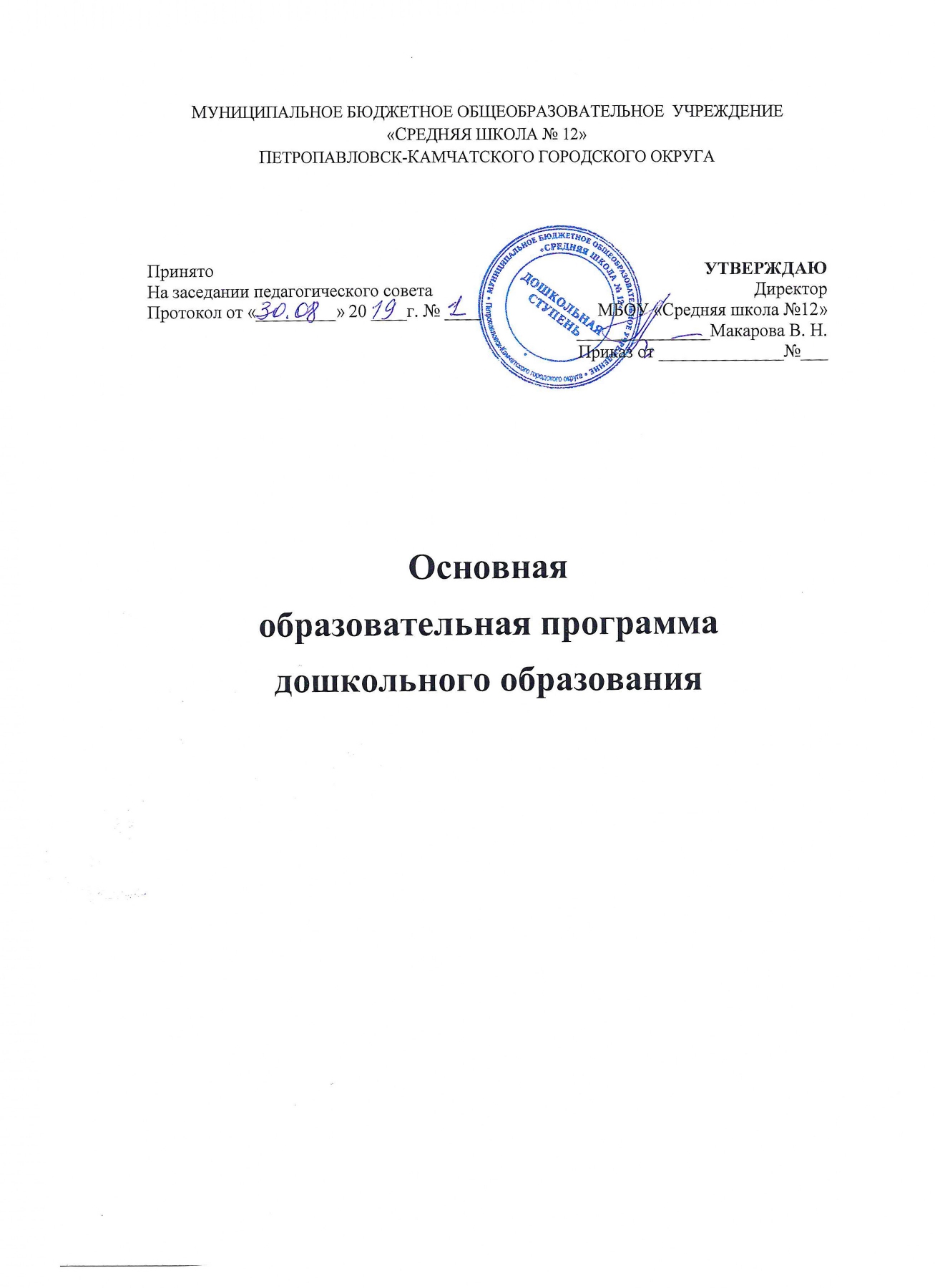 Оглавление:Целевой раздел……………………………………………………....…3Пояснительная записка……………………………………………...4-5.Цели и задачи деятельности МБОУ «Средняя школа № 12» - дошкольная ступень  по реализации Программы………………….….5-6Принципы и подходы к формированию Программы….………....…6-8Возрастные и индивидуальные особенности контингента детей, воспитывающихся в МБОУ «Средняя школа № 12» - дошкольная ступень …………...........................................................................…..9-20Организация работы по приоритетным направлениям деятельности МБОУ «Средняя школа № 12» - дошкольная ступень. Характеристики, значимые для разработки и реализации Программы....................................................................................... 21-23Планируемые результаты освоения Программы……………...23-40Содержательный раздел…………………………………………….41Описание образовательной деятельности в соответствии с направлениями развития ребенка, представленные в 5 образовательных областях…………………………………………...42 Образовательная область «Познавательное развитие»...............42-73 Образовательная область «Физическое развитие»……………..74-87 Образовательная область «Речевое развитие»………….……..88-101 Образовательная область «Социально-коммуникативное развитие» ………………………………………………………….102-122 Образовательная область «Художественно-эстетическое развитие»………………………………………………………….123-157 Особенности образовательной деятельности разных видов  и культурных практик; способы поддержки детской инициативы в освоении  программы………………………………………….…158-161 Особенности взаимодействия педагогического коллектива детского сада с семьями воспитанников………………………………...…162-165Организационный раздел………………………………………….165 Обеспеченность методическими материалами и средствами обучения и воспитания……………………………………….....67-170Режим дня………………………………………………….........171-178Расписание НОД………………………………………………178-179Комплексно-тематическое планирование……………………179-227 Описание материально-технического обеспечения……….228-229Особенности организации развивающей предметно-пространственной  среды………………………………………229-231Целевой раздел 1. Пояснительная записка. Основная образовательная программа МБОУ «Средняя школа № 12» - дошкольная ступень (далее Программа) разработана в соответствии с федеральным государственным образовательным стандартом дошкольного образования и с учетом примерной основной общеобразовательной программы дошкольного образования «От рождения до школы» под редакцией Н.Е. Вераксы, Т.С. Комаровой, М.А. Васильевой.   При разработке образовательной программы учитывались нормативные документы: - Федеральный закон от 29.12.2012 № 273-ФЗ "Об образовании в Российской Федерации";- Приказ Министерства образования и науки РФ от 17 октября 2013г. № 1155 «Об утверждении федерального государственного образовательного стандарта дошкольного образования» (зарегистрировано в Минюсте РФ 14 ноября 2013 г., регистрационный № 30384);- Письмо Департамента государственной политики в сфере общего образования Министерства образования и науки РФ от 28.02.2014 № 08-249 «Комментарии к ФГОС дошкольного образования»;- Постановление Главного государственного санитарного врача Российской Федерации от 15 мая 2013г. № 26 «Об утверждении СанПин 2.4.1.3049-13 «Санитарно-эпидемиологические требования к устройству, содержанию и организации режима работы дошкольных образовательных организаций»;   -  Приказ Министерства образования и науки РФ от 30 августа 2013г. № 1014 «Об утверждении Порядка организации и осуществления образовательной деятельности по основным общеобразовательным программам – образовательным программам дошкольного образования»;- Приказ Министерства труда России от 18 октября 2013 года №544-н «Об утверждении профессионального стандарта «Педагог (педагогическая деятельность в сфере дошкольного, начального общего, основного общего, среднего общего образования) (воспитатель, учитель)» в соответствии с пунктом 22 Правил разработки, утверждения и применения профессиональных стандартов, утвержденных постановлением Правительства Российской Федерации  от 22 января 2013 года №23 (Собрание законодательства Российской Федерации, 2013, №4,ст.293);  - Письмо Министерства образования и науки РФ от 10 января 2014 года № 08-5 «О соблюдении организациями, осуществляющими образовательную деятельность, требований, установленных федеральным государственным образовательным стандартом дошкольного образования»;-Устав МБОУ «Средняя школа № 12» - дошкольная ступень.Дошкольное образование как первый уровень общего образования призвано обеспечить реализацию прав ребенка на полноценное, гармоничное развитие личности в информационном культурном обществе. Программа построена на позициях гуманно-личностного отношения к ребенку и направлена на его всестороннее развитие, формирование духовных и общечеловеческих ценностей, а также способностей и компетенций.Программа направлена на создание условий развития ребенка, открывающих возможности для его позитивной социализации, его личностного развития, развития инициативы и творческих способностей на основе сотрудничества со взрослыми и сверстниками и соответствующим возрасту видам деятельности. На создание развивающей образовательной среды, которая представляет собой систему условий социализации и индивидуализации детей. Особая роль уделяется игровой деятельности как ведущей в дошкольном детстве.   1.1. Цель программы:- Создание благоприятных условий для полноценного развития для личности ребенка дошкольного возраста.- Формирование основ культуры личности, всестороннее развитие психических и физических качеств в соответствии с возрастными и индивидуальными особенностями ребенка. - Подготовка к жизни в современном обществе- Формирование предпосылок к учебной деятельности. - Обеспечение безопасности жизнедеятельности дошкольника.Указанные цели реализуются в процессе разнообразных видов детской деятельности путем решения следующих задач:- охрана и укрепление физического и психического здоровья детей, в том числе их эмоционального благополучия;  - обеспечение равных возможностей для полноценного развития каждого ребенка в период дошкольного детства независимо от места жительства, пола, нации, языка, социального статуса, психофизиологических и других особенностей;- обеспечение преемственности целей, задач и содержания образования, реализуемых в рамках образовательных программ различных уровней;- создание благоприятных условий развития детей в соответствии с их возрастными и индивидуальными особенностями и склонностями, развития способностей и творческого потенциала каждого ребенка как субъекта отношений с самим собой, другими детьми, взрослыми и миром;- объединения обучения и воспитания в целостный образовательный процесс на основе духовно-нравственных и социокультурных ценностей и принятых в обществе правил и норм поведения в интересах человека, семьи, общества;- формирования общей культуры личности детей, в том числе ценностей здорового образа жизни, развития их социальных, нравственных, эстетических, интеллектуальных, физических качеств, инициативности, самостоятельности и ответственности ребенка, формирования предпосылок учебной деятельности;- формирование социокультурной среды, соответствующей возрастным, индивидуальным, психологическим и физиологическим особенностям детей;- обеспечение психолого-педагогической поддержки семьи и повышения компетентности родителей (законных представителей) в вопросах развития и образования, охраны1.2. Принципы к построению образовательной программы:полноценное проживание ребенком всех этапов детства (младенческого, раннего и дошкольного возраста), обогащение детского развития;построение образовательной деятельности на основе индивидуальных особенностей каждого ребенка, при котором сам ребенок становится активным в выборе содержания своего образования, становиться субъектом образования;содействие и сотрудничество детей и взрослых, признание ребенка полноценным участником (субъектом) образовательных отношений;поддержка инициативы детей в различных видах деятельности;основной формой работы с дошкольниками и ведущим видом их деятельности является игра;активное сотрудничество детского сада с семьей;приобщение детей к социокультурным нормам, традициям семьи, общества и государства;формирование познавательных интересов и познавательных действий ребенка в различных видах деятельности;учет этнокультурной ситуации развития детей;возрастная адекватность дошкольного образования (соответствие условий, требований, методов возрасту и особенностям развития);соответствие принципу развивающего образования, целью которого является развитие ребенка;сочетание принципов научной обоснованности и практической применимости (содержание программы соответствует основным положениям возрастной психологии и дошкольной педагогики, при этом имеет возможность реализации в массовой практике дошкольного образования);соответствие критериям полноты, необходимости и достаточности (позволяет решать поставленные цели и задачи только на необходимом и достаточном материале, максимально приближается к разумному «минимуму»);обеспечение единства воспитательных, развивающих и обучающих целей и задач процесса образования детей дошкольного возраста, в процессе реализации которых формируются такие знания, умения и навыки, которые имеют непосредственное отношение к развитию детей дошкольного возраста;построение с учетом принципа интеграции образовательных областей в соответствии с возрастными возможностями и особенностями воспитанников, спецификой и возможностями образовательных областей; построение образовательного процесса ус учетом комплексно-тематического принципа;решение программных образовательных задач в совместной деятельности взрослого и детей и самостоятельной деятельности детей не только в рамках непосредственно образовательной деятельности, но и при проведении режимных моментов в соответствии со спецификой дошкольного образования;принцип возрастной адресности. Одно и то же содержание по теме используется для работы в разных возрастных группах с большим или меньшим наполнением и воспитатель подбирает методы, соответствующие возрастным особенностям. Материал для изучения формулируются на едином поле с учётом возрастных уточнённых требований; построение с учетом соблюдения преемственности между возрастными группами и между детским садом и начальной школой.Содержание программы учитывает возрастные и индивидуальные особенности контингента детей, воспитывающихся в МБОУ «Средняя школа № 12» - дошкольная ступень.Общая численность – 107 детей.Общее количество групп – 5 общеобразовательной направленности.Возрастные и индивидуальные особенности контингента детей, воспитывающихся в МБОУ «Средняя школа № 12» - дошкольная ступень. Первая младшая группа (от 2 до 3 лет)На третьем году жизни дети становятся самостоятельнее. Продолжает развиваться предметная деятельность, ситуативно-деловое общение ребёнка и взрослого; совершенствуется восприятие, речь, начальные формы произвольного поведения, игры, наглядно-действенное мышление.Развитие предметной деятельности связано с условием культурных способов действия с различными предметами. Развиваются соотносящие и орудийные действия.Умение выполнять орудийные действия развивает произвольность, преобразуя натуральные формы активности в культурные на основе предлагаемой взрослыми модели, которая выступает в качестве не только объекта для подражания, но и образца, регулирующего собственную активность ребёнка.В ходе совместной с взрослыми предметной деятельности продолжает развиваться понимание речи. Слово отделяется от ситуации и приобретает самостоятельное значение. Дети продолжают осваивать названия окружающих предметов, учатся выполнять простые словесные просьбы взрослых в пределах видимой наглядной ситуации.Количество понимаемых слов значительно возрастает. Совершенствуется регуляция поведения в результате обращения взрослых к ребёнку, который начинает понимать не только инструкцию, но и рассказ взрослых.Интенсивно развивается активная речь детей. К трём годам они осваивают основные грамматические структуры, пытаются строить простые предложения, в разговоре с взрослыми используют практически все части речи. Активный словарь достигает примерно 1 000 – 1 500 слов.К концу третьего года жизни речь становится средством общения ребёнка со сверстниками. В этом возрасте у детей формируются новые виды деятельности: игра, рисование, конструирование.Игра носит процессуальный характер, главное в ней – действия, которые совершаются с игровыми предметами, приближёнными к реальности. В середине третьего года жизни появляются действия с предметами заместителями.Появление собственно изобразительной деятельности обусловлено тем, что ребёнок уже способен сформулировать намерение изобразить какой -либо предмет. Типичным является изображение человека в виде «головонога» - окружности и отходящих от неё линий.На третьем году жизни совершенствуются зрительные и слуховые ориентировки, что позволяет детям безошибочно выполнять ряд заданий: осуществлять выбор из 2-3 предметов по форме, величине и цвету; различать мелодии; петь.Совершенствуется слуховое восприятие, прежде всего фонематический слух. К трём годам дети воспринимают все звуки родного языка, но произносят их с большими искажениями.Основной формой мышления становится наглядно-действенная. Её особенность заключается в том, что возникающее в жизни ребёнка проблемные ситуации разрешаются путём реального действия с предметами.Для детей этого возраста характерна неосознанность мотивов, импульсивность и зависимость чувств и желаний от ситуации. Дети легко заражаются эмоциональным состоянием сверстников. Однако в этот период начинает складываться и произвольность поведения. Она обусловлена развитием орудийных действий и речи. У детей появляются чувства гордости и стыда, начинают формироваться элементы самосознания, связанные с идентификацией с именем и полом. Ранний возраст завершается кризисом  трёх лет. Ребёнок осознаёт себя как отдельного человека, отличного от взрослого. У него формируется образ Я. Кризис часто сопровождается рядом отрицательных проявлений: негативизмом, упрямством, нарушением общения со взрослым и др. Кризис может продолжаться от нескольких месяцев до двух лет.Вторая младшая группа(от 3 до 4 лет)В возрасте 3 – 4 лет ребёнок постепенно выходит за пределы семейного круга. Его общение становится внеситуативным. Взрослый становится для ребёнка не только членом семьи, но и носителем определённой общественной функции. Желание ребёнка выполнять такую же функцию приводит к противоречию с его реальными возможностями. Это противоречие разрешается через развитие игры, которая становится ведущим видом деятельности в дошкольном возрасте.Главной особенностью игры является её условность: выполнение одних действий с одними предметами предполагает их отнесённость к другим действиям с другими предметами. Основным содержанием игры младших дошкольников являются действия с игрушками и предметами-заместителями. Продолжительность игры небольшая. Младшие дошкольники ограничиваются игрой с одной-двумя ролями и простыми, неразвёрнутыми сюжетами. Игры с правилами в этом возрасте только начинают формироваться.Изобразительная деятельность ребёнка зависит от его представлений о предмете. В этом возрасте они только начинают формироваться. Графические образы бедны. У одних детей в изображениях отсутствуют детали, у других рисунки могут быть более детализированы. Дети уже могут использовать цвет.Большое значение для развития мелкой моторики имеет лепка. Младшие дошкольники способны под руководством взрослого вылепить простые предметы.Известно, что аппликация оказывает положительное влияние на развитие восприятия. В этом возрасте детям доступны простейшие виды аппликации.Конструктивная деятельность в младшем дошкольном возрасте ограничена возведением несложных построек по образцу и по замыслу.В младшем дошкольном возрасте развивается перцептивная деятельность. Дети от использования предэталонов – индивидуальных единиц	 восприятия – переходя к сенсорным эталонам – культурно-выработанным средствам восприятия. К концу младшего дошкольного возраста дети могут воспринимать до 5 и более форм предметов и до 7 и более цветов, способны дифференцировать предметы по величине, ориентироваться в пространстве группы детского сада, а при определённой организации образовательного процесса – и в помещении всего дошкольного учреждения.Развиваются память и внимание. По просьбе взрослого дети могут запомнить 3 – 4 слова и 5 – 6 названий предметов. К концу младшего дошкольного возраста они способны запомнить значительные отрывки из любимых произведений.Продолжает развиваться наглядно-действенное мышление. При этом преобразования ситуаций в ряде случаев осуществляются на основе целенаправленных проб с учётом желаемого результата. Дошкольники способны установить некоторые скрытые связи и отношения между предметами.В младшем дошкольном возрасте начинает развиваться воображение, которое особенно наглядно проявляется в игре, когда одни объекты выступают в качестве заместителей других.Взаимоотношения детей ярко проявляются в игровой деятельности. Они скорее играют радом, чем активно вступают во взаимодействие. Однако уже в этом возрасте могут наблюдаться устойчивые избирательные взаимоотношения. Конфликты между детьми возникают преимущественно по поводу игрушек. Положение ребёнка в группе сверстников во многом определяется мнением воспитателя.В младшем дошкольном возрасте можно наблюдать соподчинение мотивов поведения в относительно простых ситуациях. Сознательное управление поведением только начинает складываться; во многом поведение ребёнка ещё ситуативное. Вместе с тем можно наблюдать и случаи ограничения собственных побуждений самим ребёнком, сопровождаемые словесными указаниями. Начинает развиваться самооценка, при этом дети в значительной мере ориентируются на оценку воспитателя. Продолжает развиваться также их половая идентификация, что проявляется в характере выбираемых игрушек и сюжетов.Средняя группа (от 4 до 5 лет)В игровой деятельности детей среднего дошкольного возраста появляются ролевые взаимодействия. Они указывают на то, что дошкольники начинают отделять себя от принятой роли. В процессе игры роли могут меняться не ради них самих, а ради смысла игры. Происходит разделение игровых и реальных взаимодействий детей.Значительное развитие получает изобразительная деятельность. Рисунок становится предметным и детализированным. Графическое изображение человека характеризуется наличием туловища, глаз, рта, носа, волос, иногда одежды и её деталей. Совершенствуется техническая сторона изобразительной деятельности. Дети могут рисовать основные геометрические фигуры, вырезать ножницами, наклеивать изображения на бумагу и т.д.Усложняется конструирование. Постройки могут включать 5 – 6 деталей. Формируются навыки конструирования по собственному замыслу, а также планирование последовательности действий.Двигательная сфера ребёнка характеризуется позитивными изменениями мелкой и крупной моторики. Развиваются ловкость, координация движений. Дети в этом возрасте лучше, чем младшие дошкольники, удерживают равновесие, перешагивают через небольшие преграды. Усложняются игры с мячом.К концу среднего дошкольного возраста восприятие детей становится более развитым. Они оказываются способными называть форму, на которую похож тот или иной предмет. Могут вычленять в сложных объектах простые формы и из простых форм воссоздавать сложные объекты. Дети способны упорядочить группы предметов по сенсорному признаку – величине, цвету; выделить такие параметры, как высота, длина и ширина. Совершенствуется ориентация в пространстве.Возрастает объём памяти. Дети запоминают до 7 – 8 названий предметов. Начинает складываться произвольное внимание: дети способны принять задачу на запоминание, помнят поручения взрослых, могут выучить небольшое стихотворение и т.д.Начинает развиваться образное мышление. Дети оказываются способными использовать простые схематизированные изображения для решения несложных задач.  Дошкольники могут строить по схеме, решать лабиринтные задачи. Развивается предвосхищение. На основе пространственного расположения объектов дети могут сказать, что произойдёт в результате их взаимодействия. Однако при этом им трудно встать на позицию другого наблюдателя и во внутреннем плане совершить мысленное преобразование образа.Для детей этого возраста особенно характерны известные феномены Ж. Пиаже: сохранение количества, объёма и величины. Например, если им предъявить три чёрных кружка из бумаги и семь белых кружков из бумаги и спросить: «Каких кружков больше – чёрных или белых?», большинство ответят, что белых больше. Но если спросить: «Каких больше – белых или бумажных?», ответ будет таким же – больше белых.Продолжает развиваться воображение. Формируются такие его особенности, как оригинальность и произвольность. Дети могут самостоятельно придумать небольшую сказку на заданную тему.Увеличивается устойчивость внимания. Ребёнку оказывается доступной сосредоточенная деятельность в течение 15 – 20 минут. Он способен удерживать в памяти при выполнении каких-либо действий несложное условие. В среднем дошкольном возрасте улучшается произношение звуков и дикция. Речь становится предметом активности детей. Они удачно имитируют голоса животных, интонацию выделяют речь тех или иных персонажей. Интерес вызывают ритмическая структура речи, рифмы.Развивается грамматическая сторона речи. Дошкольники занимаются словотворчеством на основе грамматических правил. Речь детей при взаимодействии друг с другом носит ситуативный характер, а при общении со взрослыми становится вне ситуативной.Изменяется содержание общения ребёнка и взрослого. Оно выходит за пределы конкретной ситуации, в которой оказывается ребёнок. Ведущим становится познавательный мотив. Информация, которую ребёнок получает в процессе общения, может быть сложной и трудной для понимания, но она вызывает у него интерес.У детей формируется потребность в уважении со стороны взрослого, для них оказывается чрезвычайно важной его похвала. Это приводит к их повышенной обидчивости на замечания. Повышенная обидчивость представляет собой возрастной феномен.Взаимоотношения со сверстниками характеризуются избирательностью, которая выражается в предпочтении одних детей другим. Появляются постоянные партнёры по играм. В группах начинают выделяться лидеры. Появляются конкурентность, соревновательность. Последняя важна для сравнения себя с другим, что ведёт к развитию образа Я ребёнка, его детализации. Основные достижения возраста связаны с развитием игровой деятельности; появлением ролевых и реальных взаимодействий; с развитием изобразительной деятельности; конструированием по замыслу, планированием; совершенствованием восприятия, развитием образного мышления и воображения, эгоцентричностью познавательной позиции; развитием памяти, внимания, речи, познавательной мотивации, совершенствования восприятия; формированием потребности в уважении со стороны взрослого, появлением обидчивости, конкурентности, соревновательности со сверстниками, дальнейшим развитием образа Я ребёнка, его детализацией.Старшая группа(от 5 до 6 лет)Дети шестого года жизни уже могут распределять роли до начала игры и строить своё поведение, придерживаясь роли. Игровое взаимодействие сопровождается речью, соответствующей и по содержанию, и интонационно взятой роли. Речь, сопровождающая реальные отношения детей, отличается от ролевой речи. Дети начинают осваивать социальные отношения и понимать подчинённость позиций в различных видах деятельности взрослых, одни роли становятся для них более привлекательными, чем другие. При распределении ролей могут возникать конфликты, связанные с субординацией ролевого поведения. Наблюдается организация игрового пространства, в котором выделяются смысловой «центр» и «периферия». (В игре «Больница» таким центром оказывается кабинет врача, в игре «Парикмахерская» - зал стрижки, а зал ожидания выступает в качестве периферии игрового пространства). Действия детей в играх становятся разнообразными.Развивается изобразительная деятельность детей. Это возраст наиболее активного рисования. В течение года дети способны создать до двух тысяч рисунков. Рисунки могут быть самыми разными по содержанию: это и жизненные впечатления детей, и воображаемые ситуации, и иллюстрации к фильмам и книгам. Обычно рисунки представляют собой схематичные изображения различных объектов, но могут отличаться оригинальностью композиционного решения, передавать статичные и динамичные отношения. Рисунки приобретают сюжетный характер; достаточно часто встречаются многократно повторяющиеся сюжеты с небольшими или, напротив, существенными изменениями. Изображение человека становится более детализированным и пропорциональным. По рисунку можно судить о половой принадлежности и эмоциональном состоянии изображённого человека.Конструирование характеризуется умением анализировать условия, в которых протекает эта деятельность. Дети используют и называют различные детали деревянного конструктора. Могут заменить детали постройки в зависимости от имеющегося материала. Овладевают обобщённым способом обследования образца. Дети способны выделять основные части предполагаемой постройки. Конструктивная деятельность может осуществляться на основе схемы, по замыслу и по условиям. Появляется конструирование в ходе совместной деятельности.Дети могут конструировать из бумаги, складывая её в несколько раз (два, четыре, шесть сгибаний); из природного материала. Они осваивают два способа конструирования: 1) от природного материала к художественному образу (в этом случае ребёнок «достраивает» природный материал до целостного образа, дополняя его различными деталями); 2) от художественного образа к природному материалу (в этом случае ребёнок подбирает необходимый материал, для того чтобы воплотить образ).Продолжает совершенствоваться восприятие цвета и их оттенки, но и промежуточные цветовые оттенки; форму прямоугольников, овалов, треугольников. Воспринимают величину объектов, легко выстраивают в ряд – по возрастанию или убыванию – до 10 различных предметов.Однако дети могут испытывать трудности при анализе пространственного положения объектов, если сталкиваются с несоответствием формы и их пространственного расположения. Это свидетельствует о том, что в различных ситуациях восприятие представляет для дошкольников известные сложности, особенно если они должны одновременно учитывать несколько различных и при этом противоположных признаков.В старшем дошкольном возрасте продолжает развиваться образное мышление. Дети способны не только решить задачу в наглядном плане, но и совершить преобразования объекта, указать, в какой последовательности объекты вступят во взаимодействие, и т.д. Однако подобные решения окажутся правильными только в том случае, если дети будут применять адекватные мыслительные средства. Среди них можно выделить схематизированные представления, которые возникают в процессе наглядного моделирования; комплексные представления, отражающие представления детей о системе  признаков, которыми могут обладать объекты, а также представления, отражающие стадии преобразования различных объектов и явлений (представления о цикличности изменений):  представления о смене времён года, дня и ночи, об увеличении и уменьшении объектов в результате различных воздействий, представления о развитии и т.д.Кроме того, продолжают совершенствоваться обобщения, что является основой словесно логического мышления. В дошкольном возрасте у детей ещё отсутствуют представления о классах объектов. Дети группируют объекты по признакам, которые могут изменяться, однако начинают формироваться операции логического сложения и умножения классов. Так, например, старшие дошкольники при группировке объектов могут учитывать два признака: цвет и форму (материал) и т.д.Как показали исследования отечественных психологов, дети старшего дошкольного возраста способны рассуждать и давать адекватные причинные объяснения, если анализируемые отношения не выходят за пределы их наглядного опыта. Развитие воображения в этом возрасте позволяет детям сочинять достаточно оригинальные и последовательно разворачивающиеся истории. Воображение будет активно развиваться лишь при условии проведения специальной работы по его активизации.Продолжают развиваться устойчивость, распределение, переключаемость внимания. Наблюдается переход от непроизвольного к произвольному вниманию.Продолжает совершенствоваться речь, в том числе её звуковая сторона. Дети могут правильно воспроизводить шипящие, свистящие и сонорные звуки. Развивается фонематический слух, интонационная выразительность речи при чтении стихов в сюжетно-ролевой игре и в повседневной жизни.Совершенствуется грамматический строй речи. Дети используют практически все части речи, активно занимаются словотворчеством. Богаче становится лексика: активно используются синонимы и антонимы.Развивается связная речь. Дети могут пересказывать, рассказывать по картинке, передавая не только главное, но и детали.Достижения этого возраста характеризуются распределением ролей в игровой деятельности; структурированием игрового пространства; дальнейшим развитием изобразительной деятельности, отличающейся высокой продуктивностью; применением в конструировании обобщённого способа обследования образца; усвоением обобщённых способов изображения предметов одинаковой формы.Восприятие в этом возрасте характеризуется анализом сложных форм объектов; развитие мышления сопровождается освоением мыслительных средств (схематизированные представления, комплексные представления, представления о цикличности изменений); развиваются умение обобщать, причинное мышление, воображение, произвольное внимание, речь, образ Я.Подготовительная к школе группа(от 6 до 7 лет)В сюжетно-ролевых играх дети подготовительной к школе группы начинают осваивать сложные взаимодействия людей, отражающие характерные значимые жизненные ситуации, например, свадьбу, рождение ребёнка, болезнь, трудоустройство и т.д.Игровые действия детей становятся более сложными, обретают особый смысл, который не всегда открывается взрослому. Игровое пространство усложняется. В нём может быть несколько центров, каждый из которых поддерживает свою сюжетную линию. При этом дети способны отслеживать поведение партнёров по всему игровому пространству и менять своё поведение в зависимости от места в нём. Так, ребёнок уже обращается к продавцу не только как покупатель, а как покупатель-мама или покупатель-шофёр и т.п. Исполнение роли акцентируется не только самой ролью, но и тем, в какой части игрового пространства эта роль воспроизводится. Например, исполняя роль водителя автобуса, ребёнок командует пассажирами и подчиняется инспектору ГИБДД. Если логика игры требует появления новой роли, то ребёнок может по ходу игры взять на себя новую роль, сохранив при этом роль, взятую ранее. Дети могут комментировать исполнение роли тем или иным участником игры.Образы из окружающей жизни и литературных произведений, передаваемые детьми в изобразительной деятельности, становятся сложнее. Рисунки приобретают более детализированный характер, обогащается их цветовая гамма. Более явными становятся различия между рисунками мальчиков и девочек. Мальчики охотно изображают технику, космос, военные действия и т.п. Часто встречаются и бытовые сюжеты: мама и дочка, комната и т.д.Изображение человека становится ещё более детализированным и пропорциональным.  Появляются пальцы на руках, глаза, рот, нос, брови, подбородок. Одежда может быть украшена различными деталями.При правильном педагогическом подходе у детей формируются художественно-творческие способности в изобразительной деятельности.Дети подготовительной к школе группы в значительной степени освоили конструирование из строительного материала. Они свободно владеют обобщёнными способами анализа как изображений, так и построек; не только анализируют основные конструктивные особенности различных деталей, но и определяют их форму на основе сходства со знакомыми им объёмными предметами. Свободные постройки становятся симметричными и пропорциональными, их строительство осуществляется на основе зрительной ориентировки.Дети быстро и правильно подбирают необходимый материал. Они достаточно точно представляют себе последовательность, в которой будет осуществляться постройка, и материал, который понадобится для её выполнения; способны выполнять различные по степени сложности постройки как по собственному замыслу, так и по условиям.В этом возрасте дети уже могут освоить сложные формы сложения из листа бумаги и придумывать собственные, но этому их нужно специально обучать. Данный вид деятельности не просто доступен детям – он важен для углубления их пространственных представлений.Усложняется конструирование из природного материала. Дошкольникам уже доступны целостные композиции по предварительному замыслу, которые    могут передавать сложные отношения, включать фигуры людей и животных.У детей продолжает развиваться восприятие, однако они не всегда могут одновременно учитывать несколько различных признаков.Развивается образное мышление, однако воспроизведение метрических отношений затруднено. Это легко проверить, предложив детям воспроизвести на листе бумаги образец, на котором нарисованы девять точек, расположенных не на одной прямой. Как правило, дети не воспроизводят метрические отношения между точками: при наложении рисунков друг на друга точки детского рисунка не совпадают с точками образца.Продолжают развиваться навыки обобщения и рассуждения, но они в значительной степени ещё ограничиваются наглядными признаками ситуации.Продолжает развиваться воображение, однако часто приходится констатировать снижение развития воображения в этом возрасте в сравнении со старшей группой. Это можно объяснить различными влияниями, в том числе и средств массовой информации, приводящим к стереотипности детских образов.Продолжает развиваться внимание дошкольников, оно становится произвольным. В некоторых видах деятельности время произвольного сосредоточения достигает 30 минут.У дошкольников продолжает развиваться речь: её звуковая сторона, грамматический строй, лексика. Развивается связная речь. В высказываниях детей отражаются как расширяющийся словарь, так и характер обобщений, формирующихся в этом возрасте. Дети начинают активно употреблять обобщающие существительные, синонимы, антонимы, прилагательные и т.д.В результате правильно организованной образовательной работы у дошкольников развиваются диалогическая и некоторые виды монологической речи.В подготовительной к школе группе завершается дошкольный возраст. Его основные достижения связаны с освоением мира вещей как предметов человеческой культуры; освоением форм позитивного общения с людьми; развитием половой идентификации, формированием позиции школьника.К концу дошкольного возраста ребёнок обладает высоким уровнем познавательного и личностного развития, что позволяет ему в дальнейшем успешно учиться в школе.Содержание программы учитывает также особенности современных детей: гиперактивность, любознательность, повышенная потребность к восприятию информации.Современная социокультурная ситуация развития ребенка отражает:- большая открытость мира и доступность его познания для ребенка, больше источников информации (телевидение, интернет, большое количество игр и игрушек) – агрессивность доступной для ребенка информации;- культурная неустойчивость окружающего мира, смешение культур в совокупности с многоязычностью – разностность и иногда противоречивость предлагаемых разными культурами образцов поведения и образцов отношения к окружающему миру;- сложность окружающей среды с технологической точки зрения – нарушение устоявшейся традиционной схемы передачи знаний и опыта от взрослых детям – формирование уже на этапе дошкольного детства универсальных, комплексных качеств личности ребенка.- быстрая изменяемость окружающего мира – новая методология познания мира – овладение ребенком комплексным инструментарием познания мира.- быстрая изменяемость окружающего мира – понимание ребенком важности и неважности (второстепенности) информации – отбор содержания дошкольного образования – усиление роли взрослого в защите ребенка от негативного воздействия излишних источников познания.- агрессивность окружающей среды и ограниченность механизмов приспособляемости человеческого организма к быстро изменяющимся условиям, наличие многочисленных вредных для здоровья факторов – негативное влияние на здоровье детей – как физическое, так и психическое – возрастание роли инклюзивного образования – влияние на формирование у детей норм поведения, исключающих пренебрежительное отношение к детям с ограниченными возможностями здоровья.	Характеристики, значимые для разработки и реализации Программы. Приоритетные направления деятельности МБОУ «Средняя школа № 12» - дошкольная ступень.     Коллектив МБОУ «Средняя школа № 12» - дошкольная ступень выбрал приоритетными направлениями в своей образовательной деятельности -физкультурно-оздоровительное; - нравственно-патриотическое.  Физкультурно – оздоровительное направление осуществляется по региональной программе «Основы здорового образа жизни» под ред. Смирновой Н.П. 	Цели и задачи программы:1. Формирование личности способной реализовать себя в современном мире максимально эффективно и безопасности.2. Формирование личности творчески относящейся к возникающим проблемам, владеющей навыками саморегуляции.3. Формирование навыков безопасного поведения, эффективного взаимодействия с людьми.4. Формирование потребности в здоровом образе жизни, навыков гигиены и профилактики заболеваний, ухода за больными.5. Формирование навыков рационального питания, закаливания, физической культуры и других способов самосовершенствования собственного здоровья.Программа составлена с учётом возрастных особенностей и проявлений сензитивности к усвоению определенных знаний на каждом уровне развития.В программе соблюдается последовательное усложнение и расширение изучаемых понятий по мере взросления ребенка.Программа предполагает внутреннюю связь и преемственность как в рамках каждого года обучения между различными, входящими в нее блоками, так и в рамках каждого блока предполагается последовательность, представленная из года в год.Соотношение обязательной части Программы и части, формируемой участниками образовательного процесса определено как 75% и 25%.Образовательный процесс дополнен парциальными программами:-«Безопасность» Н.Н. Авдеева, Н.Л. Князева; -«Цветные ладошки » И.А. Лыкова.		МБОУ «Средняя школа № 12» - дошкольная ступень работает в условиях полного дня (12 – часового пребывания). Группы функционируют в режиме 5 рабочей недели.1.2. Планируемые результаты освоения.Планируемые результаты освоения образовательной программы представлены в виде целевых ориентиров дошкольного образования, которые представляют собой социально-нормативные возрастные характеристики возможных достижений ребенка на этапе завершения уровня дошкольного образования. 	К целевым ориентирам дошкольного образования относятся следующие социально- нормативные возрастные характеристики возможных достижений ребенка. Целевые ориентиры Программы выступают основаниями преемственности дошкольного и начального общего образования. При соблюдении требований к условиям реализации Программы настоящие целевые ориентиры предполагают формирование у детей дошкольного возраста предпосылок к учебной деятельности на этапе завершения ими дошкольного образования.      Целевые ориентиры в раннем возрасте:- ребенок интересуется окружающими предметами и активно действует с ними; эмоционально вовлечен в действия с игрушками и другими предметами, стремится проявлять настойчивость в достижении результата своих действий;- использует специфические, культурно фиксированные предметные действия, знает назначение бытовых предметов (ложки, расчески, карандаша и пр.) и умеет пользоваться ими. Владеет простейшими навыками самообслуживания; стремится проявлять самостоятельность в бытовом и игровом поведении;- владеет активной речью, включенной в общение; может обращаться с вопросами и просьбами, понимает речь взрослых; знает названия окружающих предметов и игрушек;- стремится к общению со взрослыми и активно подражает им в движениях и действиях; появляются игры, в которых ребенок воспроизводит действия взрослого;- проявляет интерес к сверстникам; наблюдает за их действиями и подражает им;- проявляет интерес к стихам, песням и сказкам, рассматриванию картинки, стремится двигаться под музыку; эмоционально откликается на различные произведения культуры и искусства;- у ребенка развита крупная моторика, он стремится осваивать различные виды движения (бег, лазанье, перешагивание и пр.).Целевые ориентиры на этапе завершения дошкольного образования:-  ребенок овладевает основными культурными способами деятельности, проявляет инициативу и самостоятельность в разных видах деятельности - игре, общении, познавательно-исследовательской деятельности, конструировании и др.; способен выбирать себе род занятий, участников по совместной деятельности;- ребенок обладает установкой положительного отношения к миру, к разным видам труда, другим людям и самому себе, обладает чувством собственного достоинства; активно взаимодействует со сверстниками и взрослыми, участвует в совместных играх. Способен договариваться, учитывать интересы и чувства других, сопереживать неудачам и радоваться успехам других, адекватно проявляет свои чувства, в том числе чувство веры в себя, старается разрешать конфликты;- ребенок обладает развитым воображением, которое реализуется в разных видах деятельности, и прежде всего в игре; ребенок владеет разными формами и видами игры, различает условную и реальную ситуации, умеет подчиняться разным правилам и социальным нормам;- ребенок достаточно хорошо владеет устной речью, может выражать свои мысли и желания, может использовать речь для выражения своих мыслей, чувств и желаний, построения речевого высказывания в ситуации общения, может выделять звуки в словах, у ребенка складываются предпосылки грамотности;- у ребенка развита крупная и мелкая моторика; он подвижен, вынослив, владеет основными движениями, может контролировать свои движения и управлять ими;- ребенок способен к волевым усилиям, может следовать социальным нормам поведения и правилам в разных видах деятельности, во взаимоотношениях со взрослыми и сверстниками, может соблюдать правила безопасного поведения и личной гигиены;- ребенок проявляет любознательность, задает вопросы взрослым и сверстникам, интересуется причинно-следственными связями, пытается самостоятельно придумывать объяснения явлениям природы и поступкам людей; склонен наблюдать, экспериментировать. Обладает начальными знаниями о себе, о природном и социальном мире, в котором он живет; знаком с произведениями детской литературы, обладает элементарными представлениями из области живой природы, естествознания, математики, истории и т.п.; ребенок способен к принятию собственных решений, опираясь на свои знания и умения в различных видах деятельности.В соответствии с ФГОС ДО, целевые ориентиры не подлежат непосредственной оценке, в том числе в виде педагогической диагностики (мониторинга), и не являются основанием для их формального сравнения с реальными достижениями детей. Они не являются основой объективной оценки соответствия установленным требованиям образовательной деятельности и подготовки детей. Освоение Программы не сопровождается проведением промежуточных аттестаций и итоговой аттестации воспитанников.	Однако педагог в ходе своей работы должен выстраивать индивидуальную траекторию развития каждого ребенка. Для этого педагогу необходим инструментарий оценки своей работы, который позволит ему оптимальным образом выстраивать взаимодействие с детьми. Программа предполагает оценивание индивидуального развития воспитанника. Оценка производится педагогом в рамках педагогической диагностики (оценки индивидуального развития ребенка, связанной с оценкой эффективности педагогических действий). 		Мониторинг результатов освоения Программы проводится два раза в год (сентябрь и май)Диагностика педагогического процесса проводится в ходе наблюдений за деятельностью ребенка в спонтанной и специально организованной среде. Инструментарий для педагогической диагностики – карты наблюдений детского развития, позволяющие фиксировать индивидуальную динамику и перспективы развития каждого ребенка в ходе различных видов деятельности.Результаты педагогической диагностики используются исключительно для решения следующих образовательных задач:Индивидуализации образования (в том числе поддержки ребенка, построения его образовательной траектории или профессиональной коррекции особенностей его развития);Оптимизации работы с группой детей.Младшая группа.  	Образовательная область «Физическое развитие».Умеет ходить прямо, не шаркая ногами, сохраняя заданное воспитателем направление.Умеет бегать, сохраняя равновесие, изменяя направление, темп бега в соответствии с указанием воспитателя.Сохраняет равновесие при ходьбе и беге по ограниченной плоскости, при перешагивании через предметы.Может ползать на четвереньках, лазать по лесенке стремянке, гимнастической стенке произвольным способом.Энергично отталкивается в прыжках на двух ногах, прыгает в длину с места не менее чем на 40 см.Может катать мяч в заданном направлении с расстояния 1,5 м, бросать мяч двумя руками от груди, из-за головы; ударять мячом об пол, бросать его вверх 2 – 3 раза подряд и ловить; метать предметы правой и левой рукой на расстоянии не менее 5 м.Приучен к опрятности (замечает непорядок в одежде, устраняет его при небольшой помощи взрослого).Владеет простейшими навыками поведения во время еды, умывания.Образовательная область «Социально-коммуникативное развитие»Может принимать на себя роль, непродолжительно взаимодействовать со сверстниками в игре от имени героя.Умеет объединять несколько игровых действий в единую сюжетную линию; отражать в игре действия с предметами и взаимоотношения людей.Способен придерживаться игровых правил в дидактических играх.Способен следить за развитием театрализованного действия и эмоционально на него отзываться (кукольный, драматический театры).Разыгрывает по просьбе взрослого и самостоятельно небольшие отрывки из знакомых сказок.Имитирует движения, мимику, интонацию изображаемых героев.Может принимать участие в беседах о театре (театр – актёры – зрители, поведение людей в зрительном зале).Умеет самостоятельно одеваться и раздеваться в определённой последовательности.Может помочь накрыть стол к обеду.Кормит рыб и птиц (с помощью воспитателя).Соблюдает элементарные правила поведения в детском саду.Соблюдает элементарные правила взаимодействия с растениями и животными.Имеет элементарные представления о правилах дорожного движения.Рассматривает сюжетные картинки.Отвечает на разнообразные вопросы взрослого, касающиеся ближнего окружения.Использует все части речи, простые нераспространённые предложения и предложения с однородными членами.Образовательная область «Познавательное развитие».Знает, называет и правильно использует детали строительного материала.Умеет располагать кирпичики, пластины вертикально.Изменяет постройки, надстраивая или заменяя одни детали другими.Умеет группировать предметы по цвету, размеру, форме (отбирать все красные, все большие, все круглые предметы и т.д.).Может составлять при помощи взрослого группы из однородных предметов и выделять один предмет из группы.Умеет находить в окружающей обстановке один и много одинаковых предметов.Правильно определяет количественное соотношение двух групп предметов; понимает конкретный смысл слов: «больше», «меньше», «столько же».Различает круг, квадрат, треугольник, предметы, имеющие углы и круглую форму.Понимает смысл обозначений: вверху – внизу, впереди – сзади, слева – справа, на, над, - под, верхняя – нижняя (полоска).Понимает смысл слов: «утро», «вечер», «день», «ночь». Называет знакомые предметы, объясняет их значение, выделяет и называет признаки (цвет, форма, материал).Ориентируется в помещениях детского сада.Называет свой город (посёлок, село).Знает и называет некоторые растения, животных и их детёнышей.Выделяет наиболее характерные сезонные изменения в природе.Проявляет бережное отношение к природе.Образовательная область «Речевое развитие».Рассматривает сюжетные картинки.Отвечает на разнообразные вопросы взрослого, касающиеся ближнего окружения.Использует все части речи, простые нераспространённые предложения и предложения с однородными членами.Пересказывает содержание произведения с опорой на рисунки в книге, на вопросы воспитателя.Называет произведение (в произвольном изложении), прослушав отрывок из него.Может прочитать наизусть небольшое стихотворение при помощи взрослого.Образовательная область «Художественно-эстетическое развитие».Изображает отдельные предметы, простые по композиции и незамысловатые по содержанию сюжеты.Подбирает цвета, соответствующие изображаемым предметам.Правильно пользуется карандашами, фломастерами, кистью и красками.Умеет отделять от большого куска глины небольшие комочки, раскатывать их прямыми и круговыми движениями ладоней.Лепит различные предметы, состоящие из 1 – 3 частей, используя разнообразные приёмы лепки.Создаёт изображения предметов из готовых фигур.Украшает заготовки из бумаги разной формы.Подбирает цвета, соответствующие изображаемым предметам и по собственному желанию; умеет аккуратно использовать материалы.Слушает музыкальные произведения до конца.Узнаёт знакомые песни.Различает звуки по высоте (в пределах октавы).Замечает изменения в звучании (тихо – громко).Поёт, не отставая и не опережая других.Умеет выполнять танцевальные движения: кружиться в парах, притопывать попеременно ногами, двигаться под музыку с предметами (флажки, листочки, палочки и т.п.).Различает и называет детские музыкальные инструменты (металлофон, барабан и др.).Средняя группа.Образовательная область «Физическое развитие».Соблюдает элементарные правила гигиены (по мере необходимости моет руки с мылом, пользуется расчёской, носовым платком, прикрывает рот при кашле).Обращается за помощью к взрослым при заболевании и травме.Соблюдает элементарные правила приёма пищи (правильно пользуется столовыми приборами, салфеткой, поласкает рот после еды).Принимает правильное исходное положение при метании; может метать предметы разными способами правой и левой рукой; отбивает мяч о землю (пол) не менее 5 раз подряд.Может ловить мяч кистями рук с расстояния до 1,5 м.Умеет строиться в колонну по одному, парами, в круг, шеренгу.Может скользить самостоятельно по ледяным дорожкам (длина 5 м).Ходит на лыжах скользящим шагом на расстояние до 500 м, выполняет поворот переступанием, поднимается на горку.Ориентируется в пространстве, находит левую и правую стороны.Выполняет упражнения, демонстрируя выразительность, грациозность, пластичность движений.Образовательная область «Социально-коммуникативное развитие»Объединяясь в игре со сверстниками, может принимать на себя роль, владеет способом ролевого поведения.Соблюдает ролевое соподчинение (продавец – покупатель) и ведёт ролевые диалоги.Взаимодействуя со сверстниками, проявляет инициативу и предлагает новые роли или действия, обогащает сюжет.В дидактических играх противостоит трудностям, подчиняется правилам.В настольно-печатных играх может выступать в роли ведущего, объяснять сверстникам правила игры.Адекватно воспринимает в театре (кукольном, драматическом) художественный образ.В самостоятельных театрализованных играх обустраивает место для игры (режиссёрской, драматизации). Воплощается в роли, используя художественные выразительные средства (интонация, мимика), атрибуты, реквизит.Имеет простейшие представления о театральных профессиях.Самостоятельно одевается, раздеваться, складывает и убирает одежду, с помощью взрослого приводит её в порядок. Самостоятельно выполняет обязанности дежурного по столовой.Самостоятельно готовит к занятиям своё рабочее место, убирает материалы по окончании работы.Соблюдает элементарные правила поведения в детском саду.Соблюдает элементарные правила поведения на улице и в транспорте, элементарные правила дорожного движения.Различает и называет специальные виды транспорта («Скорая помощь», «Пожарная», «Милиция»), объясняет их значение.Понимает значения сигналов светофора. Узнаёт и называет дорожные знаки «Пешеходный переход», «Дети».Различает проезжую часть, тротуар, подземный пешеходный переход, пешеходный переход «Зебра».Знает и соблюдает элементарные правила поведения в природе (способы безопасного взаимодействия с растениями и животными, бережного отношения к окружающей природе).Образовательная область «Познавательное развитие».Умеет использовать строительные детали с учётом их конструктивных свойств.Способен преобразовывать постройки в соответствии с заданием педагога.Умеет сгибать прямоугольный лист бумаги пополам.Различает, из каких частей составлена группа предметов, называть их характерные особенности (цвет, размер, назначение).Умеет считать до 5 (количественный счёт), отвечать на вопрос «Сколько всего?»Сравнивает количество предметов в группах на основе счёта (в пределах 5), а так же путём поштучного соотнесения предметов двух групп (составления пар); определять каких предметов больше, меньше, равное количество.Различает и называет круг, квадрат, треугольник, шар, куб; знает их характерные отличия.Определяет положение предметов в пространстве по отношению к себе  вверху – внизу, впереди – сзади); умеет двигаться в нужном направлении по сигналу: вперёд и назад; вверх и вниз (по лестнице).Определяет части суток.Называет разные предметы, которые окружают его в помещениях, на участке, на улице; знает их назначение. Называет признаки и количество предметов.Называет домашних животных и знает, какую пользу они приносят человеку.Различает и называет некоторые растения ближайшего окружения.Называет времена года в правильной последовательности.Знает и соблюдает элементарные правила поведения в природе.Образовательная область «Речевое развитие».Понимает и употребляет слова-антонимы; умеет образовывать новые слова по аналогии со знаковыми словами (сахарница – сухарница).Умеет выделять первый звук в слове.Рассказывает о содержании сюжетной картинки.С помощью взрослого повторяет образцы описания игрушки.Может назвать любимую сказку, прочитать наизусть понравившееся стихотворение, считалку.Рассматривает иллюстрированные издания детских книг, проявляет интерес к ним.Драматизирует (инсценирует) с помощью взрослого небольшие сказки (отрывки сказок). Образовательная область «Художественно-эстетическое развитие».Изображает предметы путём создания отчётливых форм, подбора цвета, аккуратного закрашивания, использования разных материалов.Передаёт несложный сюжет, объединяя в рисунке несколько предметов.Выделяет выразительные средства дымковской и филимоновской росписи.Создаёт образцы разных предметов и игрушек, объединяет их в коллективную композицию; использует всё многообразие усвоенных приёмов лепки.Правильно держит ножницы и умеет резать ими по прямой, по диагонали (квадрат и прямоугольник); вырезать круг из квадрата, овал – из прямоугольника, плавно срезать и закруглять углы.Аккуратно наклеивает изображения предметов, состоящие из нескольких частей. Составляет узоры из растительных форм и геометрических фигур.Узнаёт песни по мелодии.Различает звуки по высоте (в пределах сексты - септимы).Может петь протяжно, чётко произносить слова; вместе с другими детьми – начинать и заканчивать пение.Выполняет движения, отвечающие характеру музыки, самостоятельно меняя их в соответствии с двухчастной формой музыкального произведения.Умеет выполнять движения: пружинка, подскоки, движения парами по кругу, кружение по одному и в парах. Может выполнять движения с предметами (с куклами, игрушками, ленточками).Умеет играть на металлофоне простейшие мелодии на одном звуке.Старшая группа.Образовательная область «Физическое развитие».Умеет быстро, аккуратно одеваться и раздеваться, соблюдать порядок в своем шкафуИмеет навыки опрятности (замечает непорядок в одежде, устраняет его при небольшой помощи взрослых).Сформированы элементарные навыки личной гигиены (самостоятельно чистит зубы, моет руки перед едой; при кашле и чихании закрывает рот и нос платком).Владеет простейшими навыками поведения во время еды, пользуется вилкой, ножом.Имеет начальные представления о составляющих (важных компонентах) здорового образа жизни (правильное питание, движение, сон) и факторах, разрушающих здоровье.Знает о значении для здоровья человека ежедневной утренней гимнастики, закаливания организма, соблюдения режима дня.Умеет ходить и бегать легко, ритмично, сохраняя правильную осанку, направление и темп.Умеет лазать по гимнастической стенке (высота ) с изменением темпа.Может прыгать на мягкое покрытие (высота ), прыгать в обозначенное место с высоты , прыгать в длину с места (не менее ), с разбега (не менее ), в высоту с разбега (не менее ), прыгать через короткую и длинную скакалкуУмеет метать предметы правой и левой рукой на расстояние 5-, в вертикальную и горизонтальную цель с расстояния 3-, сочетать замах с броском, бросать мяч вверх, о землю и ловить его одной рукой, отбивать мяч на месте не менее 10 раз, в ходьбе (расстояние ). Владеет школой мяча.Выполняет упражнения на статическое и динамическое равновесие.Умеет перестраиваться в колонну по трое, четверо; равняться, размыкаться в колонне, шеренге; выполнять повороты направо, налево, кругом.Ходит на лыжах скользящим шагом на расстояние около ; ухаживает за лыжами.Умеет кататься на самокате.Участвует в упражнениях с элементами спортивных игр: городки, бадминтон, футбол, хоккей.Умеет плавать (произвольно).Образовательная область «Социально-коммуникативное развитие»Договаривается с партнерами, во что играть, кто кем будет в игре; подчиняется правилам игры.Умеет разворачивать содержание игры в зависимости от количества играющих детей.В дидактических играх оценивает свои возможности и без обиды воспринимает проигрыш.Объясняет правила игры сверстникам.После просмотра спектакля может оценить игру актера (актеров), используемые средства художественной выразительности и элементы художественного оформления постановки.Имеет в творческом опыте несколько ролей, сыгранных в спектаклях в детском саду и домашнем театре. Умеет оформлять свой спектакль, используя разнообразные материалы (атрибуты, подручный материал, поделки).Самостоятельно одевается и раздевается, сушит мокрые вещи, ухаживает за обувью.Выполняет обязанности дежурного по столовой, правильно сервирует стол. Поддерживает порядок в группе и на участке детского сада.Выполняет поручения по уходу за животными и растениями в уголке природы.Соблюдает элементарные правила организованного поведения в детском саду.Соблюдает элементарные правила поведения на улице и в транспорте, элементарные правила дорожного движения.Различает и называет специальные виды транспорта («Скорая помощь», «Пожарная», «Милиция»), объясняет их назначение.Понимает значения сигналов светофора. Узнает и называет дорожные знаки «Пешеходный переход», «Дети», «Остановка общественного транспорта», «Подземный пешеходный переход», «Пункт медицинской помощи».Различает проезжую часть, тротуар, подземный пешеходный переход, пешеходный переход «Зебра».Знает и соблюдает элементарные правила поведения в природе (способы безопасного взаимодействия с растениями и животными, бережного отношения к окружающей природе).Образовательная область «Познавательное развитие».Умеет анализировать образец постройки.Может планировать этапы создания собственной постройки, находить конструктивные решения.Создает постройки по рисунку.Умеет работать коллективно. Считает (отсчитывает) в пределах 10.Правильно пользуется количественными и порядковыми числительными (в пределах 10), отвечает на вопросы: «Сколько?», «Который по счету?»Уравнивает неравные группы предметов двумя способами (удаление и добавление единицы).Сравнивает предметы на глаз (по длине, ширине, высоте, толщине); проверяет точность определений путем наложения или приложения.Размещает предметы различной величины (до 7-10) в порядке возрастания, убывания их длины, ширины, высоты, толщины.Выражает словами местонахождение предмета по отношению к себе, другим предметам.Знает некоторые характерные особенности знакомых геометрических фигур (количество углов, сторон; равенство, неравенство сторон).Называет утро, день, вечер, ночь; имеет представление о смене частей суток.Называет текущий день недели.Различает и называет виды транспорта, предметы, облегчающие труд человека в бытуКлассифицирует предметы, определяет материалы, из которых они сделаны. Знает название родного города (поселка), страны, ее столицу. Называет времена года, отмечает их особенности. Знает о взаимодействии человека с природой в разное время года. Знает о значении солнца, воздуха и воды для человека, животных, растений. Бережно относится к природе.Образовательная область «Речевое развитие».Может участвовать в беседе.Умеет аргументировано и доброжелательно оценивать ответ, высказывание сверстника.Составляет по образцу рассказы по сюжетной картине, по набору картинок; последовательно, без существенных пропусков пересказывает небольшие литературные произведения.Определяет место звука в слове.Умеет подбирать к существительному несколько прилагательных; заменять слово другим словом со сходным значением.Знает 2—3 программных стихотворения (при необходимости следует напомнить ребенку первые строчки), 2—3 считалки, 2-3 загадки. Называет жанр произведения.Драматизирует небольшие сказки, читает по ролям стихотворения. Называет любимого детского писателя, любимые сказки и рассказы.Образовательная область «Художественно-эстетическое развитие».Различает произведения изобразительного искусства (живопись, книжная графика, народное декоративное искусство, скульптура).Выделяет выразительные средства в разных видах искусства (форма, цвет, колорит, композиция).Знает особенности изобразительных материалов.Создает изображения предметов (с натуры, по представлению); сюжетные изображения.Использует разнообразные композиционные решения, изобразительные материалы.Использует различные цвета и оттенки для создания выразительных образов.Выполняет узоры по мотивам народного декоративно-прикладного искусства.Лепят предметы разной формы, используя усвоенные приемы и способы.Создает небольшие сюжетные композиции, передавая пропорции, позы и движения фигур.Создает изображения по мотивам народных игрушек.Изображает предметы и создает несложные сюжетные композиции, используя разнообразные приемы вырезания, обрывания бумаги.Различает жанры музыкальных произведений (марш, танец, песня); звучание музыкальных инструментов (фортепиано, скрипка).Различает высокие и низкие звуки (в пределах квинты).Может петь без напряжения, плавно, легким звуком; отчетливо произносить слова, своевременно начинать и заканчивать песню; петь в сопровождении музыкального инструмента.Может ритмично двигаться в соответствии с характером и динамикой музыки.Умеет выполнять танцевальные движения (поочередное выбрасывание ног вперед в прыжке, полуприседание с выставлением ноги на пятку, шаг на всей ступне на месте, с продвижением вперед и в кружении).Самостоятельно инсценирует содержание песен, хороводов; действует, не подражая другим детям.Умеет играть мелодии на металлофоне по одному и в небольшой группе детей.	Подготовительная группа.	 Образовательная область «Физическое развитие».Усвоил основные культурно-гигиенические навыки (быстро и правильно умывается, насухо вытирается, пользуясь только индивидуальным полотенцем, чистит зубы, полоскает рот после еды, моет ноги перед сном, правильно пользуется носовым платком и расческой, следит за своим внешним видом, быстро раздевается и одевается, вешает одежду в определенном порядке, следит за чистотой одежды и обуви).Имеет сформированные представления о здоровом образе жизни (об особенностях строения и функциями организма человека, о важности соблюдения режима дня, о рациональном питании, о значении двигательной активности в жизни человека, о пользе и видах закаливающих процедур, о роли солнечного света, воздуха и воды в жизни человека и их влиянии на здоровье).Выполняет правильно все виды основных движений (ходьба, бег, прыжки, метание, лазанье).Может прыгать на мягкое покрытие с высоты до ; мягко приземляться, прыгать в длину с места на расстояние не менее , с разбега — ; в высоту с разбега-не менее ; прыгать через короткую и длинную скакалку разными способами.Может перебрасывать набивные мячи (вес ), бросать предметы в цель из разных исходных положений, попадать в вертикальную и горизонтальную цель с расстояния , метать предметы правой и левой рукой на расстояние 5-, метать предметы в движущуюся цель.Умеет перестраиваться в 3-4 колонны, в 2-3 круга на ходу, в две шеренги после расчета на «первый-второй», соблюдать интервалы во время передвижения.Выполняет физические упражнения из разных исходных положений четко и ритмично, в заданном темпе, под музыку, по словесной инструкции.Следит за правильной осанкой.Ходит на лыжах переменным скользящим шагом на расстояние , поднимается на горку и спускается с нее, тормозит при спуске.Участвует в играх с элементами спорта (городки, бадминтон, баскетбол, футбол, хоккей, настольный теннис).Плавает произвольно на расстояние . Образовательная область «Социально-коммуникативное развитие»Самостоятельно отбирает или придумывает разнообразные сюжеты игр. Придерживается в процессе игры намеченного замысла, оставляя место для импровизации. Находит новую трактовку роли и исполняет ее. Может моделировать предметно-игровую среду. В дидактических играх договаривается со сверстниками об очередности ходов, выборе карт, схем; проявляет себя терпимым и доброжелательным партнером.Понимает образный строй спектакля: оценивает игру актеров, средства выразительности и оформление постановки.В беседе о просмотренном спектакле может высказать свою точку зрения.Владеет навыками театральной культуры: знает театральные профессии, правила поведения в театре.Участвует в творческих группах по созданию спектаклей («режиссеры», «актеры», «костюмеры», «оформители» и т. д.).Самостоятельно ухаживает за одеждой, устраняет непорядок в своем внешнем виде.Ответственно выполняет обязанности дежурного по столовой, в уголке природы.Проявляет трудолюбие в работе на участке детского сада. Может планировать свою трудовую деятельность; отбирать материалы, необходимые для занятий, игр.Соблюдает элементарные правила организованного поведения в детском саду, поведения на улице и в транспорте, дорожного движения.Различает и называет специальные виды транспорта («Скорая помощь», «Пожарная», «Милиция»), объясняет их назначение.Понимает значения сигналов светофора.Узнает и называет дорожные знаки «Пешеходный переход», «Дети». «Остановка общественного транспорта», «Подземный пешеходный переход», «Пункт медицинской помощи».Различает проезжую часть, тротуар, подземный пешеходный переход, пешеходный переход «Зебра».Знает и соблюдает элементарные правила поведения в природе (способы безопасного взаимодействия с растениями и животными, бережного отношения к окружающей природе). Образовательная область «Познавательное развитие.Способен соотносить конструкцию предмета с его назначением.Способен создавать различные конструкции одного и того же объекта.Может создавать модели из пластмассового и деревянного конструкторов по рисунку и словесной инструкции.Самостоятельно объединяет различные группы предметов, имеющие общий признак, в единое множество и удаляет из множества отдельные его части (часть предметов). Устанавливает связи и отношения между целым множеством и различными его частями (частью); находит части целого множества и целое по известным частям.Считает до 10 и дальше (количественный, порядковый счет в пределах 20).Называет числа в прямом (обратном) порядке до 10, начиная с любого числа натурального ряда (в пределах 10).Соотносит цифру (0-9) и количество предметов.Составляет и решать задачи в одно действие на сложение и вычитание, пользуется цифрами и арифметическими знаками (+, —, -=).Различает величины: длину (ширину, высоту), объем (вместимость), массу (вес предметов) и способы их измерения.Измеряет длину предметов, отрезки прямых линий, объемы жидких и сыпучих веществ с помощью условных мер. Понимает зависимость между величиной меры и числом (результатом измерения).Умеет делить предметы (фигуры) на несколько равных частей; сравнивать целый предмет и его часть.Различает, называет: отрезок, угол, круг (овал), многоугольники (треугольники, четырехугольники, пятиугольники и др.), шар, куб. Проводит их сравнение.Ориентируется в окружающем пространстве и на плоскости (лист, страница, поверхность стола и др.), обозначает взаимное расположение и направление движения объектов; пользуется знаковыми обозначениями.Умеет определять временные отношения (день—неделя —месяц); время по часам с точностью до 1 часа.Знает состав чисел первого десятка (из отдельных единиц) и состав чисел первого пятка из двух меньших.Умеет получать каждое число первого десятка, прибавляя единицу к предыдущему и вычитая единицу из следующего за ним в ряду.Знает монеты достоинством 1, 5, 10 копеек; 1, 2, 5 рублей.Знает название текущего месяца года; последовательность всех дней недели, времен года.Имеет разнообразные впечатления о предметах окружающего мира.Выбирает и группирует предметы в соответствии с познавательной задачей.Знает герб, флаг, гимн России.Называет главный город страны.Имеет представление о родном крае; его достопримечательностях. Имеет представления о школе, библиотеке.Знает некоторых представителей животного мира (звери, птицы, пресмыкающиеся, земноводные, насекомые). Знает характерные признаки времен года и соотносит с каждым сезоном особенности жизни людей, животных, растений.Знает правила поведения в природе и соблюдает их.Устанавливает элементарные причинно-следственные связи между природными явлениями. Образовательная область «Речевое развитие».Пересказывает и драматизирует небольшие литературные произведения; составляет по плану и образцу рассказы о предмете, по сюжетной картинке, набору картин с фабульным развитием действия.Употребляет в речи синонимы, антонимы, сложные предложения разных видов.Различает понятия «звук», «слог», «слово», «предложение». Называет в последовательности слова в предложении, звуки и слоги в словах. Находит в предложении слова с заданным звуком, определяет место звука в слове.Различает жанры литературных произведений.Называет любимые сказки и рассказы; знает наизусть 2-3 любимых стихотворения, 2-3 считалки, 2-3 загадки.Называет 2-3 авторов и 2-3 иллюстраторов книг.Выразительно читает стихотворение, пересказывает отрывок из сказки, рассказа. Образовательная область «Художественно-эстетическое развитие».Различает виды изобразительного искусства: живопись, графика, скульптура, декоративно-прикладное и народное искусство.Называет основные выразительные средства произведений искусства. Создает индивидуальные и коллективные рисунки, декоративные, предметные и сюжетные композиции на темы окружающей жизни, литературных произведений.Использует разные материалы и способы создания изображения.Лепит различные предметы, передавая их форму, пропорции, позы и движения; создает сюжетные композиции из 2-3 и более изображений.Выполняет декоративные композиции способами налепа и рельефа. Расписывает вылепленные изделия по мотивам народного искусства.Создает изображения различных предметов, используя бумагу разной фактуры и способы вырезания и обрывания. Создает сюжетные и декоративные композиции.Узнает мелодию Государственного гимна РФ.Определяет жанр прослушанного произведения (марш, песня, танец) и инструмент, на котором оно исполняется.Определяет общее настроение, характер музыкального произведения.Различает части музыкального произведения (вступление, заключение, запев, припев).Может петь песни в удобном диапазоне, исполняя их выразительно, правильно передавая мелодию (ускоряя, замедляя, усиливая и ослабляя звучание).Может петь индивидуально и коллективно, с сопровождением и без него.Умеет выразительно и ритмично двигаться в соответствии с разнообразным характером музыки, музыкальными образами; передавать несложный музыкальный ритмический рисунок.Содержательный раздел.  1. Описание образовательной деятельности в соответствии с направлениями развития ребенка, представленные в 5 образовательных областях.1.1.Образовательная область «Познавательное развитие».Цель: развитие познавательных интересов и познавательных способностей детей, которые можно подразделить на сенсорные, интеллектуально-познавательные и интеллектуально-творческие.    Познавательное развитие предполагает развитие интересов детей, любознательности и познавательной мотивации; формирование познавательных действий, становление сознания; развитие воображения и творческой активности; формирование первичных представлений о себе, других людях, объектах окружающего мира, о свойствах и отношениях объектов окружающего мира (форме, цвете, размере, материале, звучании, ритме, темпе, количестве, числе, части и целом, пространстве и времени, движении и покое, причинах и следствиях и др.), о малой родине и Отечестве, представлений о социокультурных ценностях нашего народа, об отечественных традициях и праздниках, о планете Земля как общем доме людей, об особенностях ее природы, многообразии стран и народов мира.Основные направления: Формирование элементарных математических представлений;Развитие познавательно - исследовательской деятельности;Ознакомление с предметным окружением;Ознакомление с социальным миром;Ознакомление с миром природы.Основные задачи:Развитие познавательно-исследовательской деятельности.  Развитие  познавательных  интересов  детей,  расширение опыта  ориентировки  в окружающем,  сенсорное  развитие,  развитие  любознательности и познавательной мотивации; формирование познавательных действий, становление сознания;  развитие  воображения и творческой  активности; формирование  первичных   представлений  об  объектах   окружающего мира, о свойствах  и отношениях объектов  окружающего  мира (форме, цвете,  размере,  материале,  звучании,  ритме,  темпе,  причинах  и следствиях и др.).Развитие восприятия, внимания, памяти, наблюдательности, способности анализировать, сравнивать, выделять характерные, существенные признаки предметов и явлений окружающего мира; умения устанавливать простейшие связи между предметами и явлениями, делать простейшие обобщения. Ознакомление с социальным миром. Ознакомление с окружающим социальным миром, расширение кругозора детей, формирование целостной картины мира.Формирование первичных   представлений о малой родине и Отечестве, представлений о социокультурных ценностях нашего народа, об отечественных традициях и праздниках.Формирование элементарных представлений о планете Земля как общем доме людей, о многообразии стран и народов мира.Формирование элементарных математических представлений. Формирование элементарных математических представлений, первичных представлений об основных свойствах и отношениях объектов окружающего мира: форме, цвете, размере, количестве, числе, части и целом, пространстве и времени.Ознакомление с миром природы. Ознакомление с природой и природными явлениями. Развитие умения устанавливать причинно-следственные связи между природными явлениями. Формирование первичных представлений о природном многообразии планеты Земля. Формирование элементарных экологических представлений. Формирование понимания того, что человек — часть природы, что он должен беречь, охранять и защищать ее, что в природе все взаимосвязано, что жизнь человека на Земле во многом зависит от окружающей среды. Воспитание умения правильно вести себя в природе. Воспитание любви к природе, желания беречь ее.Ознакомление с предметным окружением. Ознакомление с предметным миром (название, функция, назначение, свойства и качества предмета); восприятие предмета как творения человеческой мысли и результата труда.Формирование первичных представлений о многообразии предметного окружения; о том, что человек создает предметное окружение, изменяет и совершенствует его для себя и других людей, делая жизнь более удобной и комфортной. Развитие умения устанавливать причинно-следственные связи между миром предметов и природным миром.Методы, позволяющие эффективно проводить работу по направлениям образовательной области «Познавательное развитие»:Развитие мышления, памяти и внимания:- различные виды деятельности;- вопросы детей;- занятия по развитию логики;- развивающие игры.Развитие любознательности, познавательной мотивации:- элементарный анализ;-сравнение по сходству и подобию;- группировка и классификация;- моделирование и конструирование;- ответы на вопросы детей;- приучение к самостоятельному поиску ответов на вопросы. Развитие эмоциональной активности:-  воображаемая ситуация;- придумывание сказок;- игры – драматизации;- сюрпризные моменты и элементы новизны;- сочетание разнообразных средств на одном занятии.Развитие взаимосвязи различных видов деятельности:- прием предложения и обучения способу связи разных видов деятельности;- перспективное планирование;- беседа.Коррекция и уточнение детских представлений:- повторение;- экспериментирование;- создание проблемных ситуаций;- беседа.Содержание психолого-педагогической работы.1 младшая группа (от 2 до 3 лет).Формирование элементарных математических  представлений:Количество. Привлекать детей к формированию групп однородных предметов. Учить различать количество предметов (один—много).Величина. Привлекать внимание детей к предметам контрастных размеров и их обозначению в речи (большой дом — маленький домик, большая матрешка — маленькая матрешка, большие мячи — маленькие мячи и т.д.). Форма. Учить различать предметы по форме и называть их (кубик, кирпичик, шар и пр.).Ориентировка в пространстве. Продолжать накапливать у детей опыт практического освоения окружающего пространства (помещений группы и участка детского сада).Расширять опыт ориентировки в частях собственного тела (голова, лицо, руки, ноги, спина). Учить двигаться за воспитателем в определенном направлении.Развитие познавательно – исследовательской деятельности:Познавательно-исследовательская деятельность. Знакомить детей с обобщенными способами исследования разных объектов окружающей жизни. Стимулировать любознательность. Включать детей в совместные с взрослыми практические познавательные действия экспериментального характера.Сенсорное развитие. Продолжать работу по обогащению непосредственного чувственного опыта детей в разных видах деятельности, постепенно включая все виды восприятия. Помогать обследовать предметы, выделяя их цвет, величину, форму; побуждать включать движения рук по предмету в процесс знакомства с ним (обводить руками части предмета, гладить их и т.д.).Дидактические игры. Обогащать в играх с дидактическим материалом сенсорный опыт детей (пирамидки (башенки) из 5 – 8 колец разной величины; «Геометрическая мозаика» (круг, треугольник, квадрат, прямоугольник); разрезные картинки (из 2 – 4 частей), складные кубики (4– 6шт.) и др.); развивать аналитические способности (умение сравнивать, соотносить, группировать, устанавливать тождество и различие однородных предметов по одному из сенсорных признаков — цвет, форма, величина).Проводить дидактические игры на развитие внимания и памяти («Чего не стало?» и т.п.); слуховой дифференциации («Что звучит?» и т.п.); тактильных ощущений, температурных различий («Чудесный мешочек», «Теплый — холодный», «Легкий — тяжелый» и т.п.); мелкой моторики руки (игрушки с пуговицами, крючками, молниями, шнуровкой и т.д.).Ознакомление с предметным окружением:Вызвать интерес детей к предметам ближайшего окружения: игрушки, посуда, одежда, обувь, мебель, транспортные средства.Побуждать детей называть цвет, величину предметов, материал, из которого они сделаны (бумага, дерево, ткань, глина); сравнивать знакомые предметы (разные шапки, варежки, обувь и т.п.), подбирать предметы по тождеству (найди такой же, подбери пару), группировать их по способу использования (из чашки пьют и т.д.). Раскрывать разнообразные способы использования предметов. Способствовать реализации потребности ребенка в овладении действиями с предметами. Упражнять в установлении сходства и различия между предметами, имеющими одинаковое название (одинаковые лопатки; красный мяч — синий мяч; большой кубик — маленький кубик). Побуждать детей называть свойства предметов: большой, маленький, мягкий, пушистый и др. Способствовать появлению в словаре детей обобщающих понятий (игрушки, посуда, одежда, обувь, мебель и пр.).Ознакомление с социальным миром:Напоминать детям название города (поселка), в котором они живут. Вызывать интерес к труду близких взрослых. Побуждать узнавать и называть некоторые трудовые действия (помощник воспитателя моет посуду, убирает комнату, приносит еду, меняет полотенца и т.д.). Рассказать, что взрослые проявляют трудолюбие, оно помогает им успешно выполнить трудовые действия.Ознакомление с миром природыЗнакомить детей с доступными явлениями природы. Учить узнавать в натуре, на картинках, в игрушках домашних животных (кошку, собаку, корову, курицу и др.) и их детенышей и называть их. Узнавать на картинке некоторых диких животных (медведя, зайца, лису и др.) и называть их.Вместе с детьми наблюдать за птицами и насекомыми на участке, за рыбками в аквариуме; подкармливать птиц.Учить различать по внешнему виду овощи (помидор, огурец, морковь и др.) и фрукты (яблоко, груша и др.). Помогать детям замечать красоту природы в разное время года. Воспитывать бережное отношение к животным. Учить основам взаимодействия с природой (рассматривать растения и животных, не нанося им вред; одеваться по погоде).Сезонные наблюдения:Осень. Обращать внимание детей на осенние изменения в природе: похолодало, на деревьях пожелтели и опадают листья. Формировать представления о том, что осенью созревают многие овощи и фрукты.Зима. Формировать представления о зимних природных явлениях: стало холодно, идет снег. Привлекать к участию в зимних забавах (катание с горки на санках, игра в снежки, лепка снеговика и т.п.).Весна. Формировать представления о весенних изменениях в природе: потеплело, тает снег; появились лужи, травка, насекомые; набухли почки.Лето. Наблюдать природные изменения: яркое солнце, жарко, летают бабочки.2 младшая группа (от 3 до 4 лет).Формирование элементарных математических представлений:Количество. Развивать умение видеть общий признак предметов группы (все мячи —круглые, эти —все красные, эти—все большие и т.д.).Учить составлять группы из однородных предметов и выделять из них отдельные предметы; различать понятия «много», «один», «по одному», «ни одного»; находить один и несколько одинаковых предметов в окружающей обстановке; понимать вопрос «Сколько?»; при ответе пользоваться словами «много», «один», «ни одного».Сравнивать две равные (неравные) группы предметов на основе взаимного сопоставления элементов (предметов). Познакомить с приемами последовательного наложения и приложения предметов одной группы к предметам другой; учить понимать вопросы: «Поровну ли?», «Чего больше (меньше)?»; отвечать на вопросы, пользуясь предложениями типа: «Я на каждый кружок положил грибок. Кружков больше, а грибов меньше» или «Кружков столько же, сколько грибов».Учить устанавливать равенство между неравными по количеству группами предметов путем добавления одного предмета или предметов к меньшей по количеству группе или убавления одного предмета из большей группы.Величина. Сравнивать предметы контрастных и одинаковых размеров; при сравнении предметов соизмерять один предмет с другим по заданному признаку величины (длине, ширине, высоте, величине в целом), пользуясь приемами наложения и приложения; обозначать результат сравнения словами (длинный — короткий, одинаковые (равные) по длине, широкий — узкий, одинаковые (равные) по ширине, высокий — низкий, одинаковые (равные) по высоте, большой — маленький, одинаковые (равные) по величине).Форма. Познакомить детей с геометрическими фигурами: кругом, квадратом, треугольником. Учить обследовать форму этих фигур, используя зрение и осязание.Ориентировка в пространстве. Развивать умение ориентироваться в расположении частей своего тела и в соответствии с ними различать пространственные направления от себя: вверху — внизу, впереди — сзади (позади), справа — слева. Различать правую и левую руки.Ориентировка во времени. Учить ориентироваться в контрастных частях суток: день — ночь, утро — вечер.Развитие познавательно – исследовательской деятельности:Познавательно-исследовательская деятельность. Учить детей обобщенным способам исследования разных объектов окружающей жизни с помощью специально разработанных систем эталонов, перцептивных действий. Стимулировать использование исследовательских действий.Включать детей в совместные с взрослыми практические познавательные действия экспериментального характера, в процессе которых выделяются ранее скрытые свойства изучаемого объекта.Предлагать выполнять действия в соответствии с задачей и содержанием алгоритма деятельности. С помощью взрослого использовать действия моделирующего характера.Сенсорное развитие. Обогащать чувственный опыт детей, развивать умение фиксировать его в речи. Совершенствовать восприятие (активно включая все органы чувств). Развивать образные представления (используя при характеристике предметов эпитеты и сравнения).Создавать условия для ознакомления детей с цветом, формой, величиной, осязаемыми свойствами предметов (теплый, холодный, твердый, мягкий, пушистый и т.п.); развивать умение воспринимать звучание различных музыкальных инструментов, родной речи.Закреплять умение выделять цвет, форму, величину как особые свойства предметов; группировать однородные предметы по нескольким сенсорным признакам: величине, форме, цвету. Совершенствовать навыки установления тождества и различия предметов по их свойствам: величине, форме, цвету.Подсказывать детям название форм (круглая, треугольная, прямоугольная и квадратная).Дидактические игры. Подбирать предметы по цвету и величине (большие, средние и маленькие; 2–3 цветов), собирать пирамидку из уменьшающихся по размеру колец, чередуя в определенной последовательности 2–3 цвета; собирать картинку из 4–6 частей.В совместных дидактических играх учить детей выполнять постепенно усложняющиеся правила.Ознакомление с предметным окружением:Продолжать знакомить детей с предметами ближайшего окружения (игрушки, предметы домашнего обихода, виды транспорта), их функциями и назначением. Побуждать вычленять некоторые особенности предметов домашнего обихода (части, размеры, форму, цвет), устанавливать связи между строением и функцией. Понимать, что отсутствие какой-то части нарушает предмет, возможность его использования.Расширять представления детей о свойствах (прочность, твердость, мягкость) материала (дерево, бумага, ткань, глина). Способствовать овладению способами обследования предметов, включая простейшие опыты (тонет — не тонет, рвется —не рвется). Предлагать группировать (чайная, столовая, кухонная посуда) и классифицировать (посуда —одежда) хорошо знакомые предметы.Рассказывать о том, что одни предметы сделаны руками человека (посуда, мебель и т.п.), другие созданы природой (камень, шишки). Формировать понимание того, что человек создает предметы, необходимые для его жизни и жизни других людей (мебель, одежда, обувь, посуда, игрушки и т.д.).Ознакомление с социальным миром:Знакомить с театром через мини-спектакли и представления, а так же через игры-драматизации по произведениям детской литературы.Знакомить с ближайшим окружением (основными объектами городской /поселковой инфраструктуры): дом, улица, магазин, поликлиника, парикмахерская.Формировать интерес к малой родине и первичные представления о ней: напоминать детям название города, в котором они живут; самые любимые места посещения в выходные дни.Рассказывать детям о понятных им профессиях (воспитатель, помощник воспитателя, музыкальный руководитель, врач, продавец, повар, шофер, строитель), расширять и обогащать представления о трудовых действиях, результатах труда. Обращать внимание детей на личностные (доброжелательный, чуткий) и деловые (трудолюбивый, аккуратный) качества человека, которые ему помогают трудиться.Формировать интерес к малой родине и первичные представления о ней: напоминать детям название города, в котором они живут; побуждать рассказывать о том, где они гуляли в выходные дни (в парке, сквере, детском городке) и пр.Ознакомление с миром природы:Расширять представления детей о растениях и животных. Продолжать знакомить с домашними животными и их детенышами, особенностями их поведения и питания.Знакомить детей с аквариумными рыбками и декоративными птицами (волнистыми попугайчиками, канарейками и др.). Расширять представления о диких животных (медведь, лиса, белка, еж и др.), о земноводных (на примере лягушки). Учить наблюдать за птицами, прилетающими на участок (ворона, голубь, синица, воробей, снегирь и др.), подкармливать их зимой.Расширять представления детей о насекомых (бабочка, майский жук, божья коровка, стрекоза и др.). Учить отличать и называть по внешнему виду: овощи (огурец, помидор, морковь, репа и др.), фрукты (яблоко, груша, персики и др.), ягоды (малина, смородина и др.).Дать элементарные представления о растениях данной местности: деревьях, цветущих травянистых растениях (одуванчик, мать-и-мачеха и др.). Показать, как растут комнатные растения (фикус, герань и др.). Дать представления о том, что для роста растений нужны земля, вода и воздух. Знакомить с характерными особенностями следующих друг за другом времен года и теми изменениями, которые происходят в связи с этим  в жизни и деятельности взрослых и детей.Дать представления о свойствах воды (льется, переливается, нагревается, охлаждается), песка (сухой —рассыпается, влажный —лепится), снега (холодный, белый, от тепла —тает).Учить отражать полученные впечатления в речи и продуктивных видах деятельности.Формировать умение понимать простейшие взаимосвязи в природе (чтобы растение росло, нужно его поливать и т.п.).Знакомить с правилами поведения в природе (не рвать без надобности растения, не ломать ветки деревьев, не трогать животных и др.).Сезонные наблюдения:Осень. Учить замечать изменения в природе: становится холоднее, идут дожди, люди надевают теплые вещи, листья начинают изменять окраску и опадать, птицы улетают в теплые края.Расширять представления о том, что осенью собирают урожай овощей и фруктов. Учить различать по внешнему виду, вкусу, форме наиболее распространенные овощи и фрукты и называть их.Зима. Расширять представления о характерных особенностях зимней природы (холодно, идет снег; люди надевают зимнюю одежду).Организовывать наблюдения за птицами, прилетающими на участок, подкармливать их. Учить замечать красоту зимней природы: деревья в снежном уборе, пушистый снег, прозрачные льдинки и т.д.; участвовать в катании с горки на санках, лепке поделок из снега, украшении снежных построек.Весна. Продолжать знакомить с характерными особенностями весенней природы: ярче светит солнце, снег начинает таять, становится рыхлым, выросла трава, распустились листья на деревьях, появляются бабочки и майские жуки.Расширять представления детей о простейших связях в природе: стало пригревать солнышко—потеплело —появилась травка, запели птицы, люди заменили теплую одежду на облегченную.Показать, как сажают крупные семена цветочных растений и овощей на грядки.Лето. Расширять представления о летних изменениях в природе: жарко, яркое солнце, цветут растения, люди купаются, летают бабочки, появляются птенцы в гнездах.Дать элементарные знания о садовых и огородных растениях. Закреплять знания о том, что летом созревают многие фрукты, овощи и ягоды.Средняя группа (от 4 до 5 лет).Формирование элементарных математических представлений:Количество и счет. Дать детям представление о том, что множество («много») может состоять из разных по качеству элементов: предметов разного цвета, размера, формы; учить сравнивать части множества, определяя их равенство или неравенство на основе составления пар предметов (не прибегая к счету). Вводить в речь детей выражения: «Здесь много кружков, одни —красного цвета, а другие —синего; красных кружков больше, чем синих, а синих меньше, чем красных» или «красных и синих кружков поровну».Учить считать до 5 (на основе наглядности), пользуясь правильными приемами счета: называть числительные по порядку; соотносить каждое числительное только с одним предметом пересчитываемой группы; относить последнее числительное ко всем пересчитанным предметам, например: «Один, два, три —всего три кружка». Сравнивать две группы предметов, именуемые числами 1–2, 2–2, 2–3, 3–3, 3–4, 4–4, 4–5, 5–5.Формировать представления о порядковом счете, учить правильно пользоваться количественными и порядковыми числительными, отвечать на вопросы «Сколько?», «Который по счету?», «На котором месте?».Формировать представление о равенстве и неравенстве групп на основе счета: «Здесь один, два зайчика, а здесь одна, две, три елочки. Елочек больше, чем зайчиков; 3 больше, чем 2, а 2 меньше, чем 3».Учить уравнивать неравные группы двумя способами, добавляя к меньшей группе один (недостающий) предмет или убирая из большей группы один (лишний) предмет («К 2 зайчикам добавили 1 зайчика, стало 3зайчика и елочек тоже 3. Елочек и зайчиков поровну —3 и 3» или: «Елочек больше (3), а зайчиков меньше (2). Убрали 1 елочку, их стало тоже 2. Елочек и зайчиков стало поровну: 2 и 2»).Отсчитывать предметы из большего количества; выкладывать, приносить определенное количество предметов в соответствии с образцом или заданным числом в пределах 5 (отсчитай 4 петушка, принеси 3зайчика). На основе счета устанавливать равенство (неравенство) групп предметов в ситуациях, когда предметы в группах расположены на разном расстоянии друг от друга, когда они отличаются по размерам, по форме расположения в пространстве.Величина. Совершенствовать умение сравнивать два предмета по величине (длине, ширине, высоте), а также учить сравнивать два предмета по толщине путем непосредственного наложения или приложения их друг к другу; отражать результаты сравнения в речи, используя прилагательные (длиннее — короче, шире — уже, выше — ниже, толще—тоньше или равные (одинаковые) по длине, ширине, высоте, толщине).Учить сравнивать предметы по двум признакам величины (красная лента длиннее и шире зеленой, желтый шарфик короче и уже синего).Устанавливать размерные отношения между 3–5 предметами разной длины (ширины, высоты), толщины, располагать их в определенной последовательности —в порядке убывания или нарастания величины. Вводить в активную речь детей понятия, обозначающие размерные отношения предметов (эта (красная) башенка —самая высокая, эта (оранжевая)—пониже, эта (розовая) —еще ниже, а эта (желтая) —самая низкая» и т.д.).Форма. Развивать представление детей о геометрических фигурах: круге, квадрате, треугольнике, а так же шаре, кубе. Учить выделять особые признаки фигур с помощью зрительного и осязательно –двигательного анализаторов (наличие или отсутствие углов, устойчивость, подвижность и др.).Познакомить детей с прямоугольником, сравнивая его с кругом, квадратом, треугольником. Учить различать и называть прямоугольник, его элементы: углы и стороны.Формировать представление о том, что фигуры могут быть разных размеров: большой—маленький куб (шар, круг, квадрат, треугольник, прямоугольник).Учить соотносить форму предметов с известными геометрическими фигурами: тарелка—круг, платок —квадрат, мяч— шар, окно, дверь —прямоугольник и др.Ориентировка в пространстве. Развивать умения определять пространственные направления от себя, двигаться в заданном направлении (вперед —назад, направо —налево, вверх—вниз); обозначать словами положение предметов по отношению к себе (передо мной стол, справа от меня дверь, слева —окно, сзади на полках—игрушки).Познакомить с пространственными отношениями: далеко —близко (дом стоит близко, а березка растет далеко).Ориентировка во времени. Расширять представления детей о частях суток, их характерных особенностях, последовательности (утро—день—вечер—ночь).Объяснить значение слов: «вчера», «сегодня», «завтра».Развитие познавательно –исследовательской деятельности:Познавательно-исследовательская деятельность. Продолжать знакомить детей с обобщенными способами исследования разных объектов с помощью специально разработанных систем сенсорных эталонов, помогать осваивать перцептивные действия. Формировать умение получать сведения о новом объекте в процессе его практического исследования.Формировать умение выполнять ряд последовательных действий в соответствии с задачей и предлагаемым алгоритмом деятельности. Учить понимать и использовать в познавательно-исследовательской деятельности модели, предложенные взрослым.Сенсорное развитие. Продолжать работу по сенсорному развитию в разных видах деятельности. Обогащать сенсорный опыт, знакомя детей с широким кругом предметов и объектов, с новыми способами их обследования. Закреплять полученные ранее навыки обследования предметов и объектов.Совершенствовать восприятие детей путем активного использования всех органов чувств (осязание, зрение, слух, вкус, обоняние). Обогащать чувственный опыт и умение фиксировать полученные впечатления в речи.Продолжать знакомить с геометрическими фигурами (круг, треугольник, квадрат, прямоугольник, овал), с цветами (красный, синий, зеленый, желтый, оранжевый, фиолетовый, белый, серый).Развивать осязание. Знакомить с различными материалами на ощупь, путем прикосновения, поглаживания (характеризуя ощущения: гладкое, холодное, пушистое, жесткое, колючее и др.).Формировать образные представления на основе развития образного восприятия в процессе различных видов деятельности.Развивать умение использовать эталоны как общепринятые свойства и качества предметов (цвет, форма, размер, вес и т.п.); подбирать предметы по1–2 качествам (цвет, размер, материал и т.п.).Проектная деятельность. Развивать первичные навыки в проектно-исследовательской деятельности, оказывать помощь в оформлении ее результатов и создании условий для их презентации сверстникам. Привлекать родителей к участию в исследовательской деятельности детей.Дидактические игры. Учить детей играм, направленным на закрепление представлений о свойствах предметов, совершенствуя умение сравнивать предметы по внешним признакам, группировать; составлять целое из частей (кубики, мозаика, пазлы).Совершенствовать тактильные, слуховые, вкусовые ощущения детей («Определи на ощупь (по вкусу, по звучанию)»). Развивать наблюдательность и внимание («Что изменилось?», «У кого колечко?»).Помогать детям осваивать правила простейших настольно-печатных игр («Домино», «Лото»).Ознакомление с предметным окружением:Создавать условия для расширения представлений детей об объектах окружающего мира. Рассказывать о предметах, необходимых детям в разных видах деятельности (игре, труде, рисовании, аппликации и т.д.). Расширять знания детей об общественном транспорте (автобус, поезд, самолет, теплоход).Продолжать знакомить детей с признаками предметов, побуждать определять их цвет, форму, величину, вес. Рассказывать о материалах (стекло, металл, резина, кожа, пластмасса), из которых сделаны предметы, об их свойствах и качествах. Объяснять целесообразность изготовления предмета из определенного материала (корпус машин —из металла, шины—из резины и т.п.). Формировать элементарные представления об изменении видов человеческого труда и быта на примере истории игрушки и предметов обихода.Ознакомление с социальным миром:Расширять представления о правилах поведения в общественных местах. Расширять знания детей об общественном транспорте (автобус, поезд, самолет, теплоход). Формировать первичные представления о школе.Продолжать знакомить с культурными явлениями (театром, цирком, зоопарком, вернисажем), их атрибутами, людьми, работающими в них, правилами поведения.Рассказывать о самых красивых местах родного города, его достопримечательностях. Дать детям доступные их пониманию представления о государственных праздниках. Рассказывать о Российской армии, о воинах, которые охраняют нашу Родину (пограничники, моряки, летчики).Дать элементарные представления о жизни и особенностях труда в городе и в сельской местности (с опорой на опыт детей). Продолжать знакомить с различными профессиями (шофер, почтальон, продавец, врач и т.д.); расширять и обогащать представления о трудовых действиях, орудиях труда, результатах труда. Познакомить детей с деньгами, возможностями их использования. Продолжать воспитывать любовь к родному краю; рассказывать детям о самых красивых местах родного города, его достопримечательностях. Дать детям доступные их пониманию представления о государственных праздниках.Ознакомление с миром природы:Расширять представления детей о природе. Знакомить с домашними животными, декоративными рыбками (с золотыми рыбками, кроме вуалехвоста   и телескопа, карасем и др.), птицами (волнистые попугайчики, канарейки и др.). Знакомить детей с представителями класса пресмыкающихся (ящерица, черепаха), их внешним видом и способами передвижения (у ящерицы продолговатое тело, у нее есть длинный хвост, который она может сбросить; ящерица очень быстро бегает). Расширять представления детей о некоторых насекомых (муравей, бабочка, жук, божья коровка). Расширять представления о фруктах (яблоко, груша, слива, персик и др.), овощах (помидор, огурец, морковь, свекла, лук и др.) и ягодах (малина, смородина, крыжовник и др.), грибах (маслята, опята, сыроежки и др.). Закреплять знания детей о травянистых и комнатных растениях (бальзамин, фикус, хлорофитум, герань, бегония, примула и др.); знакомить со способами ухода за ними. Учить узнавать и называть 3–4 вида деревьев (елка, сосна, береза, клен и др.). В процессе опытнической деятельности расширять представления детей о свойствах песка, глины и камня.Организовывать наблюдения за птицами, прилетающими на участок (ворона, голубь, синица, воробей, снегирь и др.), подкармливать их зимой.Закреплять представления детей об условиях, необходимых для жизни людей, животных, растений (воздух, вода, питание и т.п.). Учить детей замечать изменения в природе. Рассказывать об охране растений и животных.Сезонные наблюдения:Осень. Учить детей замечать и называть изменения в природе: похолодало, осадки, ветер, листопад, созревают плоды и корнеплоды, птицы улетают на юг.Устанавливать простейшие связи между явлениями живой и неживой природы (похолодало—исчезли бабочки, жуки; отцвели цветы и т.д.).Привлекать к участию в сборе семян растений.Зима. Учить детей замечать изменения в природе, сравнивать осенний и зимний пейзажи.Наблюдать за поведением птиц на улице и в уголке природы.Рассматривать и сравнивать следы птиц на снегу. Оказывать помощь зимующим птицам, называть их.Расширять представления детей о том, что в мороз вода превращается в лед, сосульки; лед и снег в теплом помещении тают.Привлекать к участию в зимних забавах: катание с горки на санках, ходьба на лыжах, лепка поделок из снега.Весна. Учить детей узнавать и называть время года; выделять признаки весны: солнышко стало теплее, набухли почки на деревьях, появилась травка, распустились подснежники, появились насекомые.Рассказывать детям о том, что весной зацветают многие комнатные растения. Формировать представления детей о работах, проводимых в весенний период в саду и в огороде. Учить наблюдать за посадкой и всходами семян. Привлекать детей к работам в огороде и цветниках.Лето. Расширять представления детей о летних изменениях в природе: голубое чистое небо, ярко светит солнце, жара, люди легко одеты, загорают, купаются.В процессе различных видов деятельности расширять представления детей о свойствах песка, воды, камней и глины.Закреплять знания о том, что летом созревают многие фрукты, овощи, ягоды и грибы; у животных подрастают детеныши.Старшая группа (от 5 до 6 лет).Формирование элементарных математических представлений:Количество и счет. Учить создавать множества (группы предметов) из разных по качеству элементов (предметов разного цвета, размера, формы, назначения; звуков, движений); разбивать множества на части и воссоединять их; устанавливать отношения между целым множеством и каждой его частью, понимать, что множество больше части, а часть меньше целого множества; сравнивать разные части множества на основе счета и соотнесения элементов (предметов) один к одному; определять большую (меньшую) часть множества или их равенство.Учить считать до 10; последовательно знакомить с образованием каждого числа в пределах от 5 до 10 (на наглядной основе).Сравнивать рядом стоящие числа в пределах 10 на основе сравнения конкретных множеств; получать равенство из неравенства (неравенство из равенства), добавляя к меньшему количеству один предмет или убирая из большего количества один предмет («7 меньше 8, если к 7 добавить один предмет, будет 8, поровну», «8 больше 7; если из 8 предметов убрать один, то станет по 7, поровну»). Формировать умение понимать отношения рядом стоящих чисел (5 < 6 на 1, 6 > 5 на 1). Отсчитывать предметы из большого количества по образцу и заданному числу (в пределах 10).Совершенствовать умение считать в прямом и обратном порядке (в пределах 10). Считать предметы на ощупь, считать и воспроизводить количество звуков, движений по образцу и заданному числу (в пределах 10). Познакомить с цифрами от 0 до 9.Познакомить с порядковым счетом в пределах 10, учить различать вопросы «Сколько?», «Который?» («Какой?») и правильно отвечать на них.Продолжать формировать представление о равенстве: определять равное количество в группах, состоящих из разных предметов; правильно обобщать числовые значения на основе счета и сравнения групп (здесь 5 петушков, 5 матрешек, 5 машин —всех игрушек поровну— по 5).Упражнять детей в понимании того, что число не зависит от величины предметов, расстояния между предметами, формы, их расположения, а так же направления счета (справа налево, слева направо, с любого предмета).Познакомить с количественным составом числа из единиц в пределах 5 на конкретном материале: 5—это один, еще один, еще один, еще один и еще один.Величина. Учить устанавливать размерные отношения между 5–10 предметами разной длины (высоты, ширины) или толщины: систематизировать предметы, располагая их в возрастающем (убывающем) порядке по величине; отражать в речи порядок расположения предметов и соотношение между ними по размеру: «Розовая лента—самая широкая, фиолетовая—немного уже, красная —еще уже, но она шире желтой, а зеленая уже желтой и всех остальных лент» и т.д.Сравнивать два предмета по величине (длине, ширине, высоте) опосредованно —с помощью третьего (условной меры), равного одному из сравниваемых предметов.Развивать глазомер, умение находить предметы длиннее (короче), выше (ниже), шире (уже), толще (тоньше) образца и равные ему.Формировать понятие о том, что предмет (лист бумаги, лента, круг, квадрат и др.) можно разделить на несколько равных частей (на две, четыре).Учить называть части, полученные от деления, сравнивать целое и части, понимать, что целый предмет больше каждой своей части, а часть меньше целого.Форма. Познакомить детей с овалом на основе сравнения его с кругом и прямоугольником.Дать представление о четырехугольнике: подвести к пониманию того, что квадрат и прямоугольник являются разновидностями четырехугольника. Развивать у детей геометрическую зоркость: умение анализировать и сравнивать предметы по форме, находить в ближайшем окружении предметы одинаковой и разной формы: книги, картина, одеяла, крышки столов— прямоугольные, поднос и блюдо —овальные, тарелки—круглые и т.д. Развивать представления о том, как из одной формы сделать другую.Ориентировка в пространстве. Совершенствовать умение ориентироваться в окружающем пространстве; понимать смысл пространственных отношений (вверху—внизу, впереди (спереди) — сзади(за), слева—справа, между, рядом с, около); двигаться в заданном направлении, меняя его по сигналу, а так же в соответствии со знаками—указателями направления движения (вперед, назад, налево, направо и т.п.); определять свое место нахождение среди окружающих людей и предметов: «Я стою между Олей и Таней, за Мишей, позади (сзади) Кати, перед Наташей, около Юры»; обозначать в речи взаимное расположение предметов: «Справа от куклы сидит заяц, а слева от куклы стоит лошадка, сзади—мишка, а впереди—машина».Учить ориентироваться на листе бумаги (справа—слева, вверху—внизу, в середине, в углу).Ориентировка во времени. Дать детям представление о том, что утро, вечер, день и ночь составляют сутки.Учить на конкретных примерах устанавливать последовательность различных событий: что было раньше (сначала), что позже (потом), определять, какой день сегодня, какой был вчера, какой будет завтра.Развитие познавательно –исследовательской деятельности:Познавательно-исследовательская деятельность. Закреплять умение использовать обобщенные способы обследования объектов с помощью специально разработанной системы сенсорных эталонов, перцептивных действий.Побуждать устанавливать функциональные связи и отношения между системами объектов и явлений, применяя различные средства познавательных действий. Способствовать самостоятельному использованию действий экспериментального характера для выявления скрытых свойств. Закреплять умение получать информацию о новом объекте в процессе его исследования.Развивать умение детей действовать в соответствии с предлагаемым алгоритмом. Формировать умение определять алгоритм собственной деятельности; с помощью взрослого составлять модели и использовать их в познавательно –исследовательской деятельности.Сенсорное развитие. Развивать восприятие, умение выделять разнообразные свойства и отношения предметов (цвет, форма, величина, расположение в пространстве и т.п.), включая органы чувств: зрение, слух, осязание, обоняние, вкус.Продолжать знакомить с цветами спектра: красный, оранжевый, желтый, зеленый, голубой, синий, фиолетовый (хроматические) и белый, серый и черный (ахроматические). Учить различать цвета по светлоте и насыщенности, правильно называть их. Показать детям особенности расположения цветовых тонов в спектре.Продолжать знакомить с различными геометрическими фигурами, учить использовать в качестве эталонов плоскостные и объемные формы.Формировать умение обследовать предметы разной формы; при обследовании включать движения рук по предмету. Расширять представления о фактуре предметов (гладкий, пушистый, шероховатый и т.п.). Совершенствовать глазомер.Развивать познавательно-исследовательский интерес, показывая занимательные опыты, фокусы, привлекая к простейшим экспериментам.Проектная деятельность. Создавать условия для реализации детьми проектов трех типов: исследовательских, творческих и нормативных.Развивать проектную деятельность исследовательского типа. Организовывать презентации проектов. Формировать у детей представления об авторстве проекта.Создавать условия для реализации проектной деятельности творческого типа. (Творческие проекты в этом возрасте носят индивидуальный характер.)Способствовать развитию проектной деятельности нормативного типа. (Нормативная проектная деятельность—это проектная деятельность, направленная на выработку детьми норм и правил поведения в детском коллективе.)Дидактические игры. Организовывать дидактические игры, объединяя детей в подгруппы по 2–4 человека; учить выполнять правила игры.Развивать в играх память, внимание, воображение, мышление, речь, сенсорные способности детей. Учить сравнивать предметы, подмечать незначительные различия в их признаках (цвет, форма, величина, материал), объединять предметы по общим признакам, составлять из части целое (складные кубики, мозаика, пазлы), определять изменения в расположении предметов (впереди, сзади, направо, налево, под, над, посередине, сбоку). Формировать желание действовать с разнообразными дидактическими играми и игрушками (народными, электронными, компьютерными и др.).Побуждать детей к самостоятельности в игре, вызывая у них эмоционально-положительный отклик на игровое действие.Учить подчиняться правилам в групповых играх. Воспитывать творческую самостоятельность. Формировать такие качества, как дружелюбие, дисциплинированность. Воспитывать культуру честного соперничества в играх-соревнованиях.Ознакомление с предметным окружениемПродолжать обогащать представления детей о мире предметов. Объяснять назначение незнакомых предметов. Формировать представление о предметах, облегчающих труд человека в быту (кофемолка, миксер, мясорубка и др.), создающих комфорт (бра, картины, ковер и т.п.). Объяснять, что прочность и долговечность зависят от свойств и качеств материала, из которого сделан предмет. Развивать умение самостоятельно определять материалы, из которых изготовлены предметы, характеризовать  свойства и качества предметов: структуру и температуру поверхности, твердость– мягкость ,хрупкость прочность, блеск, звонкость.Побуждать сравнивать предметы (по назначению, цвету, форме, материалу), классифицировать их (посуда–фарфоровая, стеклянная, керамическая, пластмассовая).Рассказывать о том, что любая вещь создана трудом многих людей («Откуда пришел стол?», «Как получилась книжка?» и т.п.). Предметы имеют прошлое, настоящее и будущее.Ознакомление с социальным миромОбогащать представления детей о профессиях.Расширять представления об учебных заведениях (детский сад, школа, колледж, вуз), сферах человеческой деятельности (наука, искусство, производство, сельское хозяйство).Продолжать знакомить с культурными явлениями (цирк, библиотека, музей и др.), их атрибутами, значением в жизни общества, связанными с ними профессиями, правилами поведения.Продолжать знакомить с деньгами, их функциями (средство для оплаты труда, расчетов при покупках), бюджетом и возможностями семьи.Формировать элементарные представления об истории человечества (Древний мир, Средние века, современное общество) через знакомство с произведениями искусства (живопись, скульптура, мифы и легенды народов мира), реконструкцию образа жизни людей разных времен (одежда, утварь, традиции и др.). Рассказывать детям о профессиях воспитателя, учителя, врача, строителя, работников сельского хозяйства, транспорта, торговли, связи и др.; о важности и значимости их труда; о том, что для облегчения труда используется разнообразная техника. Рассказывать о личностных и деловых качествах человека-труженика.Знакомить с трудом людей творческих профессий: художников, писателей, композиторов, мастеров народного декоративно-прикладного искусства; с результатами их труда (картинами, книгами, нотами, предметами декоративного искусства).Прививать чувство благодарности к человеку за его труд.Расширять представления о малой Родине. Рассказывать детям о достопримечательностях, культуре, традициях родного края; о замечательных людях, прославивших свой край.Расширять представления детей о родной стране, о государственных праздниках (8Марта, День защитника Отечества, День Победы, Новый год и т.д.). Воспитывать любовь к Родине.Формировать представления о том, что Российская Федерация (Россия)—огромная, многонациональная страна. Рассказывать детям о том, что Москва—главный город, столица нашей Родины. Познакомить с флагом и гербом России, мелодией гимна.Расширять представления детей о Российской армии. Воспитывать уважение к защитникам отечества. Рассказывать о трудной, но почетной обязанности защищать Родину, охранять ее спокойствие и безопасность; о том, как в годы войн храбро сражались и защищали нашу страну от врагов прадеды, деды, отцы. Приглашать в детский сад военных, ветеранов из числа близких родственников детей. Рассматривать с детьми картины, репродукции, альбомы с военной тематикой.Ознакомление с миром природыРасширять и уточнять представления детей о природе. Учить наблюдать, развивать любознательность.Закреплять представления о растениях ближайшего окружения: деревьях, кустарниках и травянистых растениях. Познакомить с понятиями «лес», «луг» и «сад».Продолжать знакомить с комнатными растениями.Учить ухаживать за растениями. Рассказать о способах вегетативного размножения растений.Расширять представления о домашних животных, их повадках, зависимости от человека.Учить детей ухаживать за обитателями уголка природы.Расширять представления детей о диких животных: где живут, как добывают пищу и готовятся к зимней спячке (еж зарывается в осенние листья, медведи зимуют в берлоге). Расширять представления о птицах (на примере ласточки, скворца и др.).Дать детям представления о пресмыкающихся (ящерица, черепаха и др.) и насекомых (пчела, комар, муха и др.).Формировать представления о чередовании времен года, частей суток и их некоторых характеристиках.Знакомить детей с многообразием родной природы; с растениями и животными различных климатических зон.Показать, как человек в своей жизни использует воду, песок, глину, камни.Использовать в процессе ознакомления с природой произведения художественной литературы, музыки, народные приметы.Формировать представления о том, что человек— часть природы и что он должен беречь, охранять и  защищать ее.Учить укреплять свое здоровье в процессе общения с природой. Учить устанавливать причинно-следственные связи между природными явлениями (сезон—растительность—труд людей).Показать взаимодействие живой и неживой природы.Рассказывать о значении солнца и воздуха в жизни человека, животных и растений.Сезонные наблюденияОсень. Закреплять представления о том, как похолодание и сокращение продолжительности дня изменяют жизнь растений, животных и человека.Знакомить детей с тем, как некоторые животные готовятся к зиме (лягушки, ящерицы, черепахи, ежи, медведи впадают в спячку, зайцы линяют, некоторые птицы (гуси, утки, журавли) улетают в теплые края). Зима. Расширять и обогащать знания детей об особенностях зимней природы (холода, заморозки, снегопады, сильные ветры), особенностях деятельности людей в городе, на селе. Познакомить с таким природным явлением, как туман.Весна. Расширять и обогащать знания детей о весенних изменениях в природе: тает снег, разливаются реки, прилетают птицы, травка и цветы быстрее появляются на солнечной стороне, чем в тени. Наблюдать гнездование птиц (ворон и др.).Лето. Расширять и обогащать представления о влиянии тепла, солнечного света на жизнь людей, животных и растений (природа «расцветает», много ягод, фруктов, овощей; много корма для зверей, птиц и их детенышей).Дать представления о съедобных и несъедобных грибах (съедобные—маслята, опята, лисички и т.п.; несъедобные—мухомор, ложный опенок).Подготовительная к школе группа (от 6 до 7 лет).Формирование элементарных математических представлений:Количество и счет. Развивать общие представления о множестве: умение формировать множества по заданным основаниям, видеть составные части множества, в которых предметы отличаются определенными признаками.Упражнять в объединении, дополнении множеств, удалении из множества части или отдельных его частей. Устанавливать отношения между отдельными частями множества, а так же целым множеством и каждой его частью на основе счета, составления пар предметов или соединения предметов стрелками.Совершенствовать навыки количественного и порядкового счета в пределах 10. Познакомить со счетом в пределах 20 без операций над числами. Знакомить с числами второго десятка. Закреплять понимание отношений между числами натурального ряда (7 больше 6 на 1, а 6 меньше 7 на 1), умение увеличивать и уменьшать каждое число на 1(в пределах 10). Учить называть числа в прямом и обратном порядке (устный счет), последующее и предыдущее число к названному или обозначенному цифрой, определять пропущенное число. Знакомить с составом чисел в пределах 10. Учить раскладывать число на два меньших и составлять из двух меньших большее (в пределах 10, на наглядной основе).Познакомить с монетами достоинством 1, 5, 10 копеек, 1, 2, 5, 10 рублей( различение, набор и размен монет).Учить на наглядной основе составлять и решать простые арифметические задачи на сложение (к большему прибавляется меньшее) и на вычитание (вычитаемое меньше остатка); при решении задач пользоваться знаками действий: плюс (+), минус (–) и знаком отношения равно (=).Величина. Учить считать по заданной мере, когда за единицу счета принимается не один, а несколько предметов или часть предмета.Делить предмет на 2–8 и более равных частей путем сгибания предмета (бумаги, ткани и др.), а также используя условную меру; правильно обозначать части целого (половина, одна часть из двух (одна вторая), две части из четырех (две четвертых) и т.д.); устанавливать соотношение целого и части, размера частей; находить части целого и целое по известным частям.Формировать у детей первоначальные измерительные умения. Учить измерять длину, ширину, высоту предметов (отрезки прямых линий) с помощью условной меры (бумаги в клетку). Учить детей измерять объем жидких и сыпучих веществ с помощью условной меры.Дать представления о весе предметов и способах его измерения. Сравнивать вес предметов (тяжелее —легче) путем взвешивания их на ладонях. Познакомить с весами. Развивать представление о том, что результат измерения (длины, веса, объема предметов) зависит от величины условной меры.Форма. Уточнить знание известных геометрических фигур, их элементов (вершины, углы, стороны) и некоторых их свойств. Дать представление о многоугольнике (на примере треугольника и четырехугольника), о прямой  линии, отрезке прямой).Учить распознавать фигуры независимо от их пространственного положения, изображать, располагать на плоскости, упорядочивать по размерам, классифицировать, группировать по цвету, форме, размерам.Моделировать геометрические фигуры; составлять из нескольких треугольников один многоугольник, из нескольких маленьких квадратов—один большой прямоугольник; из частей круга —круг, из четырех отрезков— четырехугольник, из двух коротких отрезков—один длинный и т.д.; конструировать фигуры по словесному описанию и перечислению их характерных свойств; составлять тематические композиции из фигур по собственному замыслу.Анализировать форму предметов в целом и отдельных их частей; воссоздавать сложные по форме предметы из отдельных частей по контурным образцам, по описанию, представлению.Ориентировка в пространстве. Учить ориентироваться на ограниченной территории (лист бумаги, учебная доска, страница тетради, книги и т.д.); располагать предметы и их изображения в указанном направлении, отражать в речи их пространственное расположение (вверху, внизу, выше, ниже, слева, справа, левее, правее, в левом верхнем (правом нижнем) углу, перед, за, между, рядом и др.).Познакомить с планом, схемой, маршрутом, картой. Развивать способность к моделированию пространственных отношений между объектами в виде рисунка, плана, схемы.Учить «читать» простейшую графическую информацию, обозначающую пространственные отношения объектов и направление их движения в пространстве: слева направо, справа налево, снизу вверх, сверху вниз; самостоятельно передвигаться в пространстве, ориентируясь на условные обозначения (знаки и символы).Ориентировка во времени. Дать детям элементарные представления о времени: его текучести, периодичности, необратимости, последовательности всех дней недели, месяцев, времен года. Учить пользоваться в речи понятиями: «сначала», «потом», «до», «после», «раньше», «позже», «в одно и то же время».Развивать «чувство времени», умение беречь время, регулировать свою деятельность в соответствии со временем; различать длительность отдельных временных интервалов (1минута, 10минут, 1час). Учить определять время по часам с точностью до1 часа.Развитие познавательно –исследовательской деятельности:Познавательно-исследовательская деятельность. Совершенствовать характер и содержание обобщенных способов исследования объектов с помощью специально созданной системы сенсорных эталонов и перцептивных действий, осуществлять их оптимальный выбор в соответствии с познавательной задачей.Создавать условия для самостоятельного установления связей и отношений между системами объектов и явлений с применением различных средств. Совершенствовать характер действий экспериментального характера, направленных на выявление скрытых свойств объектов.Совершенствовать умение определять способ получения необходимой информации в соответствии с условиями и целями деятельности.Развивать умение самостоятельно действовать в соответствии с предлагаемым алгоритмом; ставить цель, составлять соответствующий собственный алгоритм; обнаруживать несоответствие результата и цели; корректировать свою деятельность. Учить детей самостоятельно составлять модели и использовать их в познавательно-исследовательской деятельности.Сенсорное развитие. Развивать зрение, слух, обоняние, осязание, вкус, сенсомоторные способности.Совершенствовать координацию руки и глаза; развивать мелкую моторику рук в разнообразных видах деятельности.Развивать умение созерцать предметы, явления (всматриваться, вслушиваться), направляя внимание на более тонкое различение их качеств.Учить выделять в процессе восприятия несколько качеств предметов; сравнивать предметы по форме, величине, строению, положению в пространстве, цвету; выделять характерные детали, красивые сочетания цветов и оттенков, различные звуки (музыкальные, природные и др.).Развивать умение классифицировать предметы по общим качествам (форме, величине, строению, цвету). Закреплять знания детей о хроматических и ахроматических цветах.Проектная деятельность. Развивать проектную деятельность всех типов (исследовательскую, творческую, нормативную).В исследовательской проектной деятельности формировать умение уделять внимание анализу эффективности источников информации. Поощрять обсуждение проекта в кругу сверстников. Содействовать творческой проектной деятельности индивидуального и группового характера. В работе над нормативными проектами поощрять обсуждение детьми соответствующих этим проектам ситуаций и отрицательных последствий, которые могут возникнуть при нарушении установленных норм.Помогать детям в символическом отображении ситуации, проживании ее основных смыслов и выражении их в образной форме.Дидактические игры. Продолжать учить детей играть в различные дидактические игры (лото, мозаика, бирюльки и др.). Развивать умение организовывать игры, исполнять роль ведущего.Учить согласовывать свои действия с действиями ведущего и других участников игры. Развивать в игре сообразительность, умение самостоятельно решать поставленную задачу. Привлекать детей к созданию некоторых дидактических игр («Шумелки», «Шуршалки» и т.д.). Развивать и закреплять сенсорные способности.Содействовать проявлению и развитию в игре необходимых для подготовки к школе качеств: произвольного поведения, ассоциативно-образного и логического мышления, воображения, познавательной активности.Ознакомление с предметным окружением:Продолжать расширять и уточнять представления детей о предметном мире. Обогащать представления о видах транспорта (наземный, подземный, воздушный, водный). Формировать представления о предметах, облегчающих труд людей на производстве (компьютер, роботы, станки и т.д.); об объектах, создающих комфорт и уют в помещении и на улице. Побуждать детей к пониманию того, что человек изменяет предметы, совершенствует их для себя и других людей, делая жизнь более удобной и комфортной. Расширять представления детей об истории создания предметов.Вызывать чувство восхищения совершенством рукотворных предметов и объектов природы. Формировать понимание того, что не дала человеку природа, он создал себе сам (нет крыльев, он создал самолет; нет огромного роста, он создал кран, лестницу и т.п.). Способствовать восприятию предметного окружения как творения человеческой мысли.Углублять представления о существенных характеристиках предметов, о свойствах и качествах различных материалов. Рассказывать, что материалы добывают и производят (дерево, металл, ткань) и подводить к пониманию роли взрослого человека.Побуждать применять разнообразные способы обследования предметов (наложение, приложение, сравнение по количеству и т.д.).Ознакомление с социальным миром:Продолжать знакомить с библиотеками, музеями. Углублять представления детей о дальнейшем обучении, формировать элементарные знания о специфике школы, колледжа, вуза (по возможности посетить школу, познакомиться с учителями и учениками и т.д.).Расширять осведомленность детей в сферах человеческой деятельности (наука, искусство, производство и сфера услуг, сельское хозяйство), представления об их значимости для жизни ребенка, его семьи,  детского сада и общества в целом.Через экспериментирование и практическую деятельность дать детям возможность познакомиться с элементами профессиональной деятельности в каждой из перечисленных областей (провести и объяснить простейшие эксперименты с водой, воздухом, магнитом; создать коллективное панно или рисунок, приготовить что - либо; помочь собрать на прогулку младшую группу; вырастить съедобное растение, ухаживать за домашними животными). Продолжать расширять представления о людях разных профессий.Представлять детям целостный взгляд на человека труда: ответственность, аккуратность, добросовестность, ручная умелость помогают создавать разные материальные и духовные ценности.Расширять представления об элементах экономики (деньги, их история, значение для общества, бюджет семьи, разные уровни обеспеченности людей, необходимость помощи менее обеспеченным людям, благотворительность). Расширять представления о родном крае. Продолжать знакомить с достопримечательностями региона, в котором живут дети. Углублять и уточнять представления о Родине-России. Поощрять интерес детей к событиям, происходящим в стране, воспитывать чувство гордости за ее достижения. Закреплять знания о флаге, гербе и гимне России (гимн исполняется во время праздника или другого торжественного события; когда звучит гимн, все встают, а мужчины и мальчики снимают головные уборы). Развивать представления о том, что Российская Федерация (Россия)-огромная, многонациональная страна. Расширять представления о Москве —главном городе, столице России. Расширять знания о государственных праздниках.Рассказывать детям о Ю.А. Гагарине и других героях космоса. Углублять знания о Российской армии. Формировать элементарные представления об эволюции Земли (возникновение Земли, эволюция растительного и животного мира), месте человека в природном и социальном мире, происхождении и биологической обоснованности различных рас.Формировать элементарные представления об истории человечества через знакомство с произведениями искусства (живопись, скульптура, мифы и легенды народов мира), игру и продуктивные виды деятельности. Рассказывать детям о том, что Земля—наш общий дом, на Земле много разных стран; о том, как важно жить в мире со всеми народами, знать и уважать их культуру, обычаи и традиции.Расширять представления о своей принадлежности к человеческому сообществу, о детстве ребят в других странах, о правах детей в мире (Декларация прав ребенка), об отечественных и международных организациях, занимающихся соблюдением прав ребенка (органы опеки, ЮНЕСКО и др.). Формировать элементарные представления о свободе личности как достижении человечества.Расширять представления о родном крае. Продолжать знакомить с достопримечательностями региона, в котором живут дети.Нa основе расширения знаний об окружающем воспитывать патриотические и интернациональные чувства, любовь к Родине. Углублять и уточнять представления о Родине —России. Поощрять интерес детей к событиям, происходящим в стране, воспитывать чувство гордости за ее достижения.Развивать представления о том, что Российская Федерация (Россия) —огромная, многонациональная страна. Воспитывать уважение к людям разных национальностей и их обычаям.Углублять знания о Российской армии. Воспитывать уважение к защитникам Отечества, к памяти павших бойцов (возлагать с детьми цветы к обелискам, памятникам и т.д.).Ознакомление с миром природы:Расширять и уточнять представления детей о деревьях, кустарниках, травянистых растениях; растениях луга, сада, леса.Конкретизировать представления детей об условиях жизни комнатных растений. Знакомить со способами их вегетативного размножения (черенками, листьями, усами). Продолжать учить детей устанавливать связи между состоянием растения и условиями окружающей среды. Расширять представления о лекарственных растениях (подорожник, крапива и др.).Расширять и систематизировать знания о домашних, зимующих и перелетных птицах; домашних животных и обитателях уголка природы.Дать детям более полные представления о диких животных и особенностях их приспособления к окружающей среде.Расширять знания детей о млекопитающих, земноводных и пресмыкающихся. Расширять представления о насекомых. Знакомить с особенностями их жизни (муравьи, пчелы, осы живут большими семьями, муравьи —в муравейниках, пчелы—в дуплах, ульях). Знакомить с некоторыми формами защиты земноводных и пресмыкающихся от врагов (например, уж отпугивает врагов шипением и т.п.). Учить различать по внешнему виду и правильно называть бабочек (капустница, крапивница, павлиний глаз и др.) и жуков (божья коровка, жужелица и др.). Учить сравнивать насекомых по способу передвижения (летают, прыгают, ползают).Развивать интерес к родному краю. Воспитывать уважение к труду сельских жителей (земледельцев, механизаторов, лесничих и др.). Учить обобщать и систематизировать представления о временах года.Формировать представления о переходе веществ из твердого состояния в жидкое и наоборот. Наблюдать такие явления природы, как иней, град, туман, дождь.Закреплять умение передавать свое отношение к природе в рассказах и продуктивных видах деятельности. Объяснить, что в природе все взаимосвязано. Учить устанавливать причинно-следственные связи между природными явлениями (если исчезнут насекомые — опылители растений, то растения не дадут семян и др.). Подвести детей к пониманию того, что жизнь человека на Земле во многом зависит от окружающей среды: чистые воздух, вода, лес, почва благоприятно сказываются на здоровье и жизни человека.Закреплять умение правильно вести себя в природе (любоваться красотой природы, наблюдать за растениями и животными, не нанося им вред). Оформлять альбомы о временах года: подбирать картинки, фотографии, детские рисунки и рассказы.Сезонные наблюдения:Осень. Закреплять знания детей о том, что сентябрь —первый осенний месяц. Учить замечать приметы осени (похолодало; земля от заморозков стала твердой; заледенели лужи; листопад; иней на почве).Показать обрезку кустарников, рассказать, для чего это делают. Привлекать к высаживанию садовых растений (настурция, астры) в горшки.Учить собирать природный материал (семена, шишки, желуди, листья) для изготовления поделок.Зима. Обогащать представления детей о сезонных изменениях в природе (самые короткие дни и длинные ночи, холодно, мороз, гололед и т.д.).Обращать внимание детей на то, что на некоторых деревьях долго сохраняются плоды (на рябине, ели и т.д.). Объяснить, что это корм для птиц. Учить определять свойства снега (холодный, пушистый, рассыпается, липкий и др.; из влажного, тяжелого снега лучше делать постройки).Учить детей замечать, что в феврале погода меняется (то светит солнце, то дует ветер, то идет снег, на крышах домов появляются сосульки).Рассказать, что 22 декабря—самый короткий день в году. Привлекать к посадке семян овса для птиц.Весна. Расширять представления дошкольников о весенних изменениях в природе (чаще светит солнце, зацветают подснежники; распускаются почки на деревьях и кустарниках, начинается ледоход; пробуждаются травяные лягушки, жабы, ящерицы; птицы вьют гнезда; вылетают бабочки-крапивницы; появляются муравьи).Познакомить с термометром (столбик с ртутью может быстро подниматься и опускаться, в зависимости от того, где он находится —в тени или на солнце).Наблюдать, как высаживают, обрезают деревья и кустарники. Учить замечать изменения в уголке природы (комнатные растения начинают давать новые листочки, зацветают и т.д.); пересаживать комнатные растения, в том числе способом черенкования. Учить детей выращивать цветы (тюльпаны) к Международному женскому дню.Знакомить детей с народными приметами: «Длинные сосульки—к долгой весне», «Если весной летит много паутины, лето будет жаркое» и т.п.Лето. Уточнять представления детей об изменениях, происходящих в природе (самые длинные дни и короткие ночи, тепло, жарко; бывают ливневые дожди, грозы, радуга). Объяснить, что летом наиболее благоприятные условия для роста растений: растут, цветут и плодоносят.Знакомить с народными приметами: «Радуга от дождя стоит долго —к ненастью, скоро исчезнет —к ясной погоде», «Вечером комары летают густым роем—быть теплу», «Появились опята—лето кончилось».Рассказать о том, что 22 июня —день летнего солнцестояния (самый долгий день в году: с этого дня ночь удлиняется, а день идет на убыль).Знакомить с трудом людей на полях, в садах и огородах. Воспитывать желание помогать взрослым.1.2. Образовательная область «Физическое развитие».Цель: гармоничное физическое развитие. Формирование у детей интереса и ценностного отношения к занятиям физической культуры. Формирование основ здорового образа жизни.Приобретение опыта в следующих видах деятельности детей: двигательной, в том числе связанной с выполнением упражнений, направленных на развитие физических качеств, как координация и гибкость; способствующих правильному формированию опорно-двигательной системы организма, развитию равновесия, координации движения, крупной и мелкой моторики обеих рук, а также с правильным, не наносящим ущерба организму, выполнением основных движений (ходьба, бег, мягкие прыжки, повороты в обе стороны), формирование начальных представлений о некоторых видах спорта, овладение подвижными играми с правилами; становление целенаправленности и саморегуляции в двигательной сфере; становление ценностей здорового образа жизни, овладение его элементарными нормами и правилами (в питании, двигательном режиме, закаливании, при формировании полезных привычек и др.) Направление физического развития:Формирование начальных представлений о здоровом образе жизни.Физическая культураЗадачи:Формирование у детей начальных представлений о здоровом образе жизни.Сохранение, укрепление и охрана здоровья детейПовышение умственной и физической работоспособности, предупреждение утомленияОбеспечение гармоничного физического развития, совершенствование умений и навыков в основных видах движений, воспитание красоты, грациозности, выразительности движений, формирование правильной осанки.Формирование потребности в ежедневной двигательной деятельности.Развитие инициативы, самостоятельности и творчества в двигательной активности, способности к самоконтролю, самооценке при выполнении движенийРазвитие интереса к участию в подвижных и спортивных играх и физических упражнениях, активности в самостоятельной двигательной деятельности, интереса и любви к спорту.Методы физического развития:Наглядные:- наглядно-зрительные приемы (показ физических упражнений, использование наглядных пособий, имитация, зрительные ориентиры)- наглядно-слуховые приемы (музыка, песни)- тактильно-мышечные приемы (непосредственная помощь воспитателя)2. Словесные:- объяснения, пояснения, указания- подача команд, распоряжений, сигналов- вопросы к детям- образной сюжетный рассказ, беседа- словесная инструкция3. Практические:- повторение упражнений без изменений и с изменениями- проведение упражнений в игровой форме- проведение упражнений в соревновательной форме.Комплексная система физкультурно-оздоровительной работы в детском саду:Создание условий для двигательной активности детей:-гибкий режим-занятия по подгруппам-индивидуальный режим пробуждения после дневного снаСистема двигательной деятельности и система психологической поддержки:-утренняя гимнастика-прием детей на улице в теплое время года-физкультурные занятия-двигательная активность на прогулке-подвижные игры-динамические паузы на занятиях-гимнастика после дневного сна-физкультурные досуги, забавы, игры-игры, хороводы, игровые упражнения-оценка эмоционального состояния детей с последующей коррекцией плана работыСистема закаливания- утренний прием на воздухе в теплое время года- облегченная форма одежда- ходьба босиком в спальне до и после сна- воздушные ванны-обширное умываниеОрганизация рационального питания- организация второго завтрака-введение овощей и фруктов в обед и полдник-строгое выполнение норм питания-соблюдение питьевого режима-гигиена приема пищи-индивидуальный подход к детям во время приема пищи-правильность расстановки мебелиДиагностика уровня физического развития, состояния здоровья- Диагностика уровня физического развития-диагностика физической подготовленности к обучению в школеСистема физкультурно-оздоровительной работы.Система закаливающих мероприятий.Содержание психолого-педагогической работы.1 младшая группа (от 2 до 3 лет).Формирование начальных представлений о здоровом образе жизни:Формировать у детей представления о значении разных органов для нормальной жизнедеятельности человека: глаза —смотреть, уши—слышать, нос—нюхать, язык—пробовать (определять) на вкус, руки —хватать, держать, трогать; ноги—стоять, прыгать, бегать, ходить; голова—думать, запоминать.Физическая культура:Формировать умение сохранять устойчивое положение тела, правильную осанку.Учить ходить и бегать, не наталкиваясь друг на друга, с согласованными, свободными движениями рук и ног. Приучать действовать сообща, придерживаясь определенного направления передвижения с опорой на зрительные ориентиры, менять направление и характер движения во время ходьбы и бега в соответствии с указанием педагога.Учить ползать, лазать, разнообразно действовать с мячом (брать, держать, переносить, класть, бросать, катать). Учить прыжкам на двух ногах на месте, с продвижением вперед, в длину с места, отталкиваясь двумя ногами.Подвижные игры. Развивать у детей желание играть вместе с воспитателем в подвижные игры с простым содержанием, несложными движениями. Способствовать развитию умения детей играть в игры, в ходе которых совершенствуются основные движения (ходьба, бег, бросание, катание). Учить выразительности движений, умению передавать простейшие действия некоторых пepcoнажей (попрыгать, как зайчики; поклевать зернышки и попить водичку, как цыплята, и т.п.).2 младшая группа (от 3 до 4 лет).Формирование начальных представлений о здоровом образе жизниРазвивать умение различать и называть органы чувств (глаза, рот, нос, уши), дать представление об их роли в организме и о том, как их беречь и ухаживать за ними.Дать представление о полезной и вредной пище; об овощах и фруктах, молочных продуктах, полезных для здоровья человека.Формировать представление о том, что утренняя зарядка, игры, физические упражнения вызывают хорошее настроение; с помощью сна восстанавливаются силы.Познакомить детей с упражнениями, укрепляющими различные органы и системы организма. Дать представление о необходимости закаливания.Дать представление о ценности здоровья; формировать желание вести здоровый образ жизни.Формировать умение сообщать о своем самочувствии взрослым, осознавать необходимость лечения.Формировать потребность в соблюдении навыков гигиены и опрятности в повседневной жизни.Физическая  культура: Продолжать развивать разнообразные виды движений. Учить детей ходить и бегать свободно, не шаркая ногами, не опуская головы, сохраняя перекрестную координацию движений рук и ног. Приучать действовать совместно. Учить строиться в колонну по одному, шеренгу, круг, находить свое место при построениях. Учить энергично отталкиваться двумя ногами и правильно приземляться в прыжках с высоты, на месте и с продвижением вперед; принимать правильное исходное положение в прыжках в длину и высоту с места; в метании мешочков с песком, мячей диаметром 15–20 см.Закреплять умение энергично отталкивать мячи при катании, бросании. Продолжать учить ловить мяч двумя руками одновременно. Обучать хвату за перекладину во время лазанья. Закреплять умение ползать.Учить сохранять правильную осанку в положениях сидя, стоя, в движении, при выполнении упражнений в равновесии.Учить кататься на санках, садиться на трехколесный велосипед, кататься на нем и слезать с него.Учить детей надевать и снимать лыжи, ходить на них, ставить лыжи на место.Учить реагировать на сигналы «беги», «лови», «стой» и др.; выполнять правила в подвижных играх.Развивать самостоятельность и творчество при выполнении физических упражнений, в подвижных играх.Подвижные игры. Развивать активность и творчество детей в процессе двигательной деятельности. Организовывать игры с правилами.Поощрять самостоятельные игры с каталками, автомобилями, тележками, велосипедами, мячами, шарами. Развивать навыки лазанья, ползания, ловкость, выразительность и красоту движений. Вводить в игры более сложные правила со сменой видов движений.Воспитывать у детей умение соблюдать элементарные правила, согласовывать движения, ориентироваться в пространстве.Средняя группа (от 4 до 5 лет).Формирование начальных представлений о здоровом образе жизниПродолжать знакомство детей с частями тела и органами чувств человека.Формировать представление о значении частей тела и органов чувств для жизни и здоровья человека (руки делают много полезных дел; ноги помогают двигаться; рот говорит, ест; зубы жуют; язык помогает жевать, говорить; кожа чувствует; нос дышит, улавливает запахи; уши слышат).Воспитывать потребность в соблюдении режима питания, употреблении в пищу овощей и фруктов, других полезных продуктов.Формировать представление о необходимых человеку веществах и витаминах. Расширять представления о важности для здоровья сна, гигиенических процедур, движений, закаливания.Знакомить детей с понятиями «здоровье» и «болезнь».Развивать умение устанавливать связь между совершаемым действием и состоянием организма, самочувствием («Я чищу зубы — значит, они у меня будут крепкими и здоровыми», «Я промочил ноги на улице, и у меня начался насморк»).Формировать умение оказывать себе элементарную помощь при ушибах, обращаться за помощью к взрослым при заболевании, травме.Формировать представления о здоровом образе жизни; о значении физических упражнений для организма человека. Продолжать знакомить с физическими упражнениями на укрепление различных органов и систем организмаФизическая культура:Формировать правильную осанку. Развивать и совершенствовать двигательные умения и навыки детей, умение творчески использовать их в самостоятельной двигательной деятельности. Закреплять и развивать умение ходить и бегать с согласованными движениями рук и ног. Учить бегать легко, ритмично, энергично отталкиваясь носком.Учить ползать, пролезать, подлезать, перелезать через предметы. Учить перелезать с одного пролета гимнастической стенки на другой (вправо, влево). Учить энергично отталкиваться и правильно приземляться в прыжках на двух ногах на месте и с продвижением вперед, ориентироваться в пространстве. В прыжках в длину и высоту с места учить сочетать отталкивание со взмахом рук, при приземлении сохранять равновесие. Учить прыжкам через короткую скакалку. Закреплять умение принимать правильное исходное положение при метании, отбивать мяч о землю правой и левой рукой, бросать и ловить его кистями рук (не прижимая к груди).Учить кататься на двухколесном велосипеде по прямой, по кругу. Учить детей ходить на лыжах скользящим шагом, выполнять повороты, подниматься на гору.Учить построениям, соблюдению дистанции во время передвижения. Развивать психофизические качества: быстроту, выносливость, гибкость, ловкость и др.Учить выполнять ведущую роль в подвижной игре, осознанно относиться к выполнению правил игры.Во всех формах организации двигательной деятельности развивать у детей организованность, самостоятельность, инициативность, умение поддерживать дружеские взаимоотношения со сверстниками.Подвижные игры. Продолжать развивать активность детей в играх с мячами, скакалками, обручами и т.д. Развивать быстроту, силу, ловкость, пространственную ориентировку.Воспитывать самостоятельность инициативность в организации знакомых игр. Приучать к выполнению действий по сигналу.Старшая группа (от 5 до 6 лет).Формирование начальных представлений о здоровом образе жизниРасширять представления об особенностях функционирования и целостности человеческого организма. Акцентировать внимание детей на особенностях их организма и здоровья («Мне нельзя есть апельсины — у меня аллергия», «Мне нужно носить очки»).Расширять представления о составляющих (важных компонентах) здорового образа жизни (правильное питание, движение, сон и солнце, воздух и вода — наши лучшие друзья) и факторах, разрушающих здоровье.Формировать представления о зависимости здоровья человека от правильного питания; умения определять качество продуктов, основываясь на сенсорных ощущениях.Расширять представления о роли гигиены и режима дня для здоровья человека.Формировать представления о правилах ухода за больным (заботиться о нем, не шуметь, выполнять его просьбы и поручения). Воспитывать сочувствие к болеющим. Формировать умение характеризовать свое самочувствие.Знакомить детей с возможностями здорового человека. Формировать у детей потребность в здоровом образе жизни. Прививать интерес к физической культуре и спорту и желание заниматься физкультурой и спортом.Знакомить с доступными сведениями из истории олимпийского движения.Знакомить с основами техники безопасности и правилами поведения в спортивном зале и на спортивной площадке.Физическая культура:Продолжать формировать правильную осанку; умение осознанно выполнять движения. Совершенствовать двигательные умения и навыки детей. Развивать быстроту, силу, выносливость, гибкость.Закреплять умение легко ходить и бегать, энергично отталкиваясь от опоры. Учить бегать на перегонки, с преодолением препятствий. Учить лазать по гимнастической стенке, меняя темп.Учить прыгать в длину, в высоту с разбега, правильно разбегаться, отталкиваться и приземляться в зависимости от вида прыжка, прыгать на мягкое покрытие через длинную скакалку, сохранять равновесие при приземлении.Учить сочетать замах с броском при метании, подбрасывать и ловить мяч одной рукой, отбивать его правой и левой рукой на месте и вести при ходьбе. Учить ходить на лыжах скользящим шагом, подниматься на склон, спускаться с горы, кататься на двухколесном велосипеде, кататься на самокате, отталкиваясь одной ногой (правой и левой). Учить ориентироваться в пространстве.Учить элементам спортивных игр, играм с элементами соревнования, играм- эстафетам. Приучать помогать взрослым готовить физкультурный инвентарь к занятиям физическими упражнениями, убирать его на место.Поддерживать интерес детей к различным видам спорта, сообщать им некоторые сведения о событиях спортивной жизни страны.Подвижные игры. Продолжать учить детей самостоятельно организовывать знакомые подвижные игры, проявляя инициативу и творчество.Воспитывать у детей стремление участвовать в играх с элементами соревнования, играх-эстафетах. Учить спортивным играм и упражнениям.Подготовительная к школе группа (от 6 до 7 лет).Формирование начальных представлений о здоровом образе жизни:Расширять представления детей о рациональном питании (объем пищи, последовательность ее приема, разнообразие в питании, питьевой режим).Формировать представления о значении двигательной активности в жизни человека; умения использовать специальные физические упражнения для укрепления своих органов и систем.Формировать представления об активном отдыхе. Расширять представления о правилах и видах закаливания, о пользе закаливающих процедурРасширять представления о роли солнечного света, воздуха и воды в жизни человека и их влиянии на здоровье.Физическая культура:Формировать потребность в ежедневной двигательной деятельности.Воспитывать умение сохранять правильную осанку в различных видах деятельности.Совершенствовать технику ocновных движений, добиваясь естественности, легкости, точности, выразительности их выполнения.Закреплять умение соблюдать заданный темп в ходьбе и беге.Учить сочетать разбег с отталкиванием в прыжках на мягкое покрытие, в длину и высоту с разбега. Добиваться активного движения кисти руки при броске. Учить перелезать с пролета на пролет гимнастической стенки по диагонали.Учить быстро перестраиваться на месте и во время движения, равняться в колонне, шеренге, кругу; выполнять упражнения ритмично, в указанном воспитателем темпе. Развивать психофизические качества: силу, быстроту, выносливость, ловкость, гибкость.Продолжать упражнять детей в статическом и динамическом равновесии, развивать координацию движений и ориентировку в пространстве. Закреплять навыки выполнения спортивных упражнений.Учить самостоятельно следить за состоянием физкультурного инвентаря, спортивной формы, активно участвовать в уходе за ними.Обеспечивать разностороннее развитие личности ребенка: воспитывать выдержку, настойчивость, решительность, смелость, организованность, инициативность, самостоятельность, творчество, фантазию.Продолжать учить детей самостоятельно организовывать подвижные игры, придумывать собственные игры, варианты игр, комбинировать движения.Поддерживать интерес к физической культуре и спорту, отдельным достижениям в области спорта.Подвижные игры. Учить детей использовать разнообразные подвижные игры (в том числе игры с элементами соревнования), способствующие развитию психофизических качеств (ловкость, сила, быстрота, выносливость, гибкость), координации движений, умения ориентироваться в пространстве; самостоятельно организовывать знакомые подвижные игры со сверстниками, справедливо оценивать свои результаты и результаты товарищей.Учить придумывать варианты игр, комбинировать движения, проявлять творческие способности.Развивать интерес к спортивным играм и упражнениям (городки, бадминтон, баскетбол, настольный теннис, хоккей, футбол).1.3. Образовательная область «Речевое развитие».Цель: формирование устной речи и навыков общения с окружающими на основе овладения литературным языком своего народа. Формирование интереса и потребности в чтении (восприятии книг).  Речевое развитие включает владение речью как средством общения и культуры; обогащение активного словаря; развитие связной, грамматически правильной диалогической и монологической речи; развитие речевого творчества; развитие звуковой и интонационной культуры речи, фонематического слуха; знакомство с книжной культурой, детской литературой, понимание на слух текстов различных жанров детской литературы; формирование звуковой аналитико-синтетической активности как предпосылки обучения грамоте.	Основные направления: Развитие речи:- Развивающая речевая среда-формирование словаря-звуковая культура речи-грамматический строй речи-связная речьПриобщение к художественной литературеЗадачи:Развитие свободного общения с взрослыми и детьми, овладение конструктивными способами и средствами взаимодействия с окружающими.Развитие всех компонентов устной речи детей: грамматического строя, связной – диалогической и монологической форм.Формирование словаря, воспитание звуковой культуры речи.Практическое овладение воспитанниками нормами речи.Воспитание интереса и любви к чтению, развитие литературной речи.Воспитание желания и умения слушать художественные произведения, следить за развитием действия.Методы развития речи:Наглядные:- непосредственное наблюдение и его разновидности (наблюдение в природе, на экскурсии);- опосредованное наблюдение (изобразительная наглядность: рассматривание игрушек и картин, рассказывание по игрушкам и картинам).Словесные:- чтение и рассказывание художественных произведений;- заучивание наизусть;- пересказ;- обобщающая беседа;- рассказывание без опоры на наглядной материал.Практические:- дидактические игры;-игры-драматизации- инсценировки -хороводные игрыСодержание психолого-педагогической работы:1 младшая группа (от 2 до 3 лет).Развивающая речевая среда. Способствовать развитию речи как средства общения. Давать детям разнообразные поручения, которые дадут им возможность общаться со сверстниками и взрослыми («Загляни в раздевалку и расскажи мне, кто пришел», «Узнай у тети Оли и расскажи мне...», «Предупреди Митю... Что ты сказал Мите? И что он тебе ответил?»). Добиваться того, чтобы к концу третьего года жизни речь стала полноценным средством общения детей друг с другом.Предлагать для самостоятельного рассматривания картинки, книги, игрушки в качестве наглядного материала для общения детей друг с другом и воспитателем. Рассказывать детям об этих предметах, а также об интересных событиях (например, о повадках и хитростях домашних животных); показывать на картинках состояние людей и животных (радуется, грустит и т.д.).Формирование словаря. На основе расширения ориентировки детей в ближайшем окружении развивать понимание речи и активизировать словарь.Учить понимать речь взрослых без наглядного сопровождения.  Развивать умение детей по словесному указанию педагога находить предметы по названию, цвету, размеру («Принеси Машеньке вазочку для варенья», «Возьми красный карандаш», «Спой песенку маленькому медвежонку»); называть их местоположение («Грибок на верхней полочке, высоко», «Стоят рядом»); имитировать действия людей и движения животных («Покажи, как поливают из леечки», «Походи, как медвежонок»).Обогащать словарь детей:•существительными, обозначающими названия игрушек, предметов личной гигиены (полотенце, зубная щетка, расческа, носовой платок), одежды, обуви, посуды, мебели, спальных принадлежностей (одеяло, подушка, простыня, пижама), транспортных средств (автомашина, автобус), овощей, фруктов, домашних животных и их детенышей;•глаголами, обозначающими трудовые действия (стирать, лечить, поливать), действия, противоположные по значению (открывать —закрывать, снимать—надевать, брать —класть), действия, характеризующие взаимоотношения людей (помочь, пожалеть, подарить, обнять), их эмоциональное состояние (плакать, смеяться, радоваться, обижаться);•прилагательными, обозначающими цвет, величину, вкус, температуру предметов (красный, синий, сладкий, кислый, большой, маленький, холодный, горячий);•наречиями (близко, далеко, высоко, быстро, темно, тихо, холодно, жарко, скользко).Способствовать употреблению усвоенных слов в самостоятельной речи детей.Звуковая культура речи. Упражнять детей в отчетливом произнесении изолированных гласных и согласных звуков (кроме свистящих, шипящих и сонорных), в правильном воспроизведении звукоподражаний, слов и несложных фраз (из 2–4 слов).Способствовать развитию артикуляционного и голосового аппарата, речевого дыхания, слухового внимания. Формировать умение пользоваться (по подражанию) высотой и силой голоса («Киска, брысь!», «Кто пришел?», «Кто стучит?»).Грамматический строй речи. Учить согласовывать существительные и местоимения с глаголами, употреблять глаголы в будущем и прошедшем времени, изменять их по лицам, использовать в речи предлоги (в, на, у, за, под).Упражнять в употреблении некоторых вопросительных слов (кто, что, где) и несложных фраз, состоящих из 2–4 слов («Кисонька- мурысенька, куда пошла?»).Связная речь. Помогать детям отвечать на простейшие («Что?», «Кто?», «Что делает?») и более сложные вопросы («Во что одет?», «Что везет?», «Кому?», «Какой?», «Где?», «Когда?», «Куда?»).  Поощрять попытки детей старше 2 лет 6 месяцев по собственной инициативе или по просьбе воспитателя рассказывать об изображенном на картинке, о новой игрушке (обновке), о событии из личного опыта.Во время игр-инсценировок учить детей повторять несложные фразы. Помогать детям старше 2 лет 6 месяцев драматизировать отрывки из хорошо знакомых сказок. Учить слушать небольшие рассказы без наглядного сопровождения.Приобщение к художественной литературе:Читать детям художественные произведения, предусмотренные программой для второй группы раннего возраста.Продолжать приучать детей слушать народные песенки, сказки, авторские произведения. Сопровождать чтение показом игрушек, картинок, персонажей настольного театра и других средств наглядности, а также учить слушать художественное произведение без наглядного сопровождения.Сопровождать чтение небольших поэтических произведений игровыми действиями.Предоставлять детям возможность договаривать слова, фразы при чтении воспитателем знакомых стихотворений.Поощрять попытки прочесть стихотворный текст целиком с помощью взрослого. Помогать детям старше 2 лет 6 месяцев играть в хорошо знакомую сказку. Продолжать приобщать детей к рассматриванию рисунков в книгах. Побуждать называть знакомые предметы, показывать их по просьбе воспитателя, приучать задавать вопросы: «Кто (что) это?», «Что делает?».2 младшая группа (от 3 до 4 лет). Развивающая речевая среда. Продолжать помогать детям общаться со знакомыми взрослыми и сверстниками посредством поручений (спроси, выясни, предложи помощь, поблагодари и т.п.).Подсказывать детям образцы обращения к взрослым, зашедшим в группу («Скажите: „Проходите, пожалуйста“», «Предложите: „Хотите посмотреть...“», «Спросите: „Понравились ли наши рисунки?“»).В быту, в самостоятельных играх помогать детям посредством речи взаимодействовать и налаживать контакты друг с другом («Посоветуй Мите перевозить кубики на большой машине», «Предложи Саше сделать ворота пошире», «Скажи:„ Стыдно драться! Ты уже большой“»).В целях развития инициативной речи, обогащения и уточнения представлений о предметах ближайшего окружения предоставлять детям для самостоятельного рассматривания картинки, книги, наборы предметов.Продолжать приучать детей слушать рассказы воспитателя о забавных случаях из жизни.Формирование словаря. На основе обогащения представлений о ближайшем окружении продолжать расширять и активизировать словарный запас детей. Уточнять названия и назначение предметов одежды, обуви, головных уборов, посуды, мебели, видов транспорта.Учить детей различать и называть существенные детали и части предметов (у платья—рукава, воротник, карманы, пуговицы), качества (цвет и его оттенки, форма, размер), особенности поверхности (гладкая, пушистая, шероховатая), некоторые материалы и их свойства (бумага легко рвется и размокает, стеклянные предметы бьются, резиновые игрушки после сжимания восстанавливают первоначальную форму), местоположение (за окном, высоко, далеко, под шкафом). Обращать внимание детей на некоторые сходные по назначению предметы (тарелка —блюдце, стул—табурет—скамеечка, шуба—пальто—дубленка). Учить понимать обобщающие слова (одежда, посуда, мебель, овощи, фрукты, птицы и т.п.); называть части суток (утро, день, вечер, ночь); называть домашних животных и их детенышей, овощи и фрукты.Звуковая культура речи. Продолжать учить детей внятно произносить в словах гласные (а, у, и, о, э) и некоторые согласные звуки: п—б—т—д—к—г; ф—в; т—с—з—ц.Развивать моторику речедвигательного аппарата, слуховое восприятие, речевой слух и речевое дыхание, уточнять и закреплять артикуляцию звуков. Вырабатывать правильный темп речи, интонационную выразительность. Учить отчетливо произносить слова и короткие фразы, говорить спокойно, с естественными интонациями.Грамматический строй речи. Продолжать учить детей согласовывать прилагательные с существительными в роде, числе, падеже; употреблять существительные с предлогами (в, на, под, за, около). Помогать детям употреблять в речи имена существительные в форме единственного и множественного числа, обозначающие животных и их детенышей (утка—утенок—утята); форму множественного числа существительных в родительном падеже (ленточек, матрешек, книг, груш, слив). Относиться к словотворчеству детей как к этапу активного овладения грамматикой, подсказывать им правильную форму слова.Помогать получать из нераспространенных простых предложений (состоят только из под лежащего и сказуемого) распространенные путем введения в них определений, дополнений, обстоятельств; составлять предложения с однородными членами («Мы пойдем в зоопарк и увидим слона, зебру и тигра»).Связная речь. Развивать диалогическую форму речи.Вовлекать детей в разговор во время рассматривания предметов, картин, иллюстраций; наблюдений за живыми объектами; после просмотра спектаклей, мультфильмов.Обучать умению вести диалог с педагогом: слушать и понимать заданный вопрос, понятно отвечать на него, говорить в нормальном темпе, не перебивая говорящего взрослого.Напоминать детям о необходимости говорить «спасибо», «здравствуйте», «досвидания», «спокойной ночи» (в семье, группе).Помогать доброжелательно общаться друг с другом. Формировать потребность делиться своими впечатлениями с воспитателями и родителями.Приобщение к художественной литературе:Читать знакомые, любимые детьми художественные произведения, рекомендованные программой для первой младшей группы.Воспитывать умение слушать новые сказки, рассказы, стихи, следить за развитием действия, сопереживать героям произведения. Объяснять детям поступки персонажей и последствия этих поступков. Повторять наиболее интересные, выразительные отрывки из прочитанного произведения, предоставляя детям возможность договаривать слова и не сложные для воспроизведения фразы.Учить с помощью воспитателя инсценировать и драматизировать небольшие отрывки из народных сказок.Учить детей читать наизусть потешки и небольшие стихотворения. Продолжать способствовать формированию интереса к книгам. Регулярно рассматривать с детьми иллюстрации.средняя группа (от 4 до 5 лет). Развитие речи:Развивающая речевая среда. Обсуждать с детьми информацию о предметах, явлениях, событиях, выходящих за пределы привычного им ближайшего окружения.Выслушивать детей, уточнять их ответы, подсказывать слова, более точно отражающие особенность предмета, явления, состояния, поступка; помогать логично и понятно высказывать суждение. Способствовать развитию любознательности.Помогать детям доброжелательно общаться со сверстниками, подсказывать, как можно порадовать друга, поздравить его, как спокойно высказать свое недовольство его поступком, как извиниться.Формирование словаря. Пополнять и активизировать словарь детей на основе углубления знаний о ближайшем окружении. Расширять представления о предметах, явлениях, событиях, не имевших места в их собственном опыте.Активизировать употребление в речи названий предметов, их частей, материалов, из которых они изготовлены.Учить использовать в речи наиболее употребительные прилагательные, глаголы, наречия, предлоги.Вводить в словарь детей существительные, обозначающие профессии; глаголы, характеризующие трудовые действия.Продолжать учить детей определять и называть местоположение предмета (слева, справа, рядом, около, между), время суток. Помогать заменять часто используемые детьми указательные местоимения и наречия (там, туда, такой, этот) более точными выразительными словами; употреблять слова-антонимы(чистый—грязный, светло—темно).Учить употреблять существительные с обобщающим значением (мебель, овощи, животные и т.п.).Звуковая культура речи. Закреплять правильное произношение гласных и согласных звуков, отрабатывать произношение свистящих, шипящих и сонорных (р, л) звуков. Развивать артикуляционный аппарат.Продолжать работу над дикцией: совершенствовать отчетливое произнесение слов и словосочетаний.Развивать фонематический слух: учить различать на слух и называть слова, начинающиеся на определенный звук. Совершенствовать интонационную выразительность речи.Грамматический строй речи. Продолжать формировать у детей умение согласовывать слова в предложении, правильно использовать предлоги в речи; образовывать форму множественного числа существительных, обозначающих детенышей животных (по аналогии), употреблять эти существительные в именительном и винительном падежах (лисята—лисят, медвежата—медвежат); правильно употреблять форму множественного числа родительного падежа существительных (вилок, яблок, туфель).Напоминать правильные формы повелительного наклонения некоторых глаголов (Ляг! Лежи! Поезжай! Беги! и т.п.), несклоняемых существительных (пальто, пианино, кофе, какао).Поощрять характерное для пятого года жизни словотворчество, тактично подсказывать общепринятый образец слова.Побуждать детей активно употреблять в речи простейшие виды сложносочиненных и сложноподчиненных предложений.Связная речь. Совершенствовать диалогическую речь: учить участвовать в беседе, понятно для слушателей отвечать на вопросы и задавать их.Учить детей рассказывать: описывать предмет, картину; упражнять в составлении рассказов по картине, созданной ребенком с использованием раздаточного дидактического материала.Упражнять детей в умении пересказывать наиболее выразительные и динамичные отрывки из сказок.Приобщение к художественной литературе:Продолжать приучать детей слушать сказки, рассказы, стихотворения; запоминать небольшие и простые по содержанию считалки. Помогать им, используя разные приемы и педагогические ситуации, правильно воспринимать содержание произведения, сопереживать его героям.Зачитывать по просьбе ребенка понравившийся отрывок из сказки, рассказа, стихотворения, помогая становлению личностного отношения к произведению.Поддерживать внимание и интерес к слову в литературном произведении.Продолжать работу по формированию интереса к книге. Предлагать вниманию детей иллюстрированные издания знакомых произведений. Объяснять, как важны в книге рисунки; показывать, как много интересного можно узнать, внимательно рассматривая книжные иллюстрации. Познакомить с книжками, оформленными Ю. Васнецовым, Е. Рачевым, Е. Чарушиным.Старшая группа (от 5 до 6 лет).Развитие речи:Развивающая речевая среда. Продолжать развивать речь как средство общения. Расширять представления детей о многообразии окружающего мира. Предлагать для рассматривания изделия народных промыслов, мини-коллекции (открытки, марки, монеты, наборы игрушек, выполненных из определенного материала), иллюстрированные книги (в том числе знакомые сказки с рисунками разных художников), открытки, фотографии с достопримечательностями родного края, Москвы, репродукции картин (в том числе из жизни дореволюционной России).Поощрять попытки ребенка делиться с педагогом и другими детьми разнообразными впечатлениями, уточнять источник полученной информации (телепередача, рассказ близкого человека, посещение выставки, детского спектакля и т.д.).В повседневной жизни, в играх подсказывать детям формы выражения вежливости (попросить прощения, извиниться, поблагодарить, сделать комплимент).Учить детей решать спорные вопросы и улаживать конфликты с помощью речи: убеждать, доказывать, объяснять. Формирование словаря. Обогащать речь детей существительными, обозначающими предметы бытового окружения; прилагательными, характеризующими свойства и качества предметов; наречиями, обозначающими взаимоотношения людей, их отношение к труду.Упражнять в подборе существительных к прилагательному (белый—снег, сахар, мел), слов со сходным значением (шалун—озорник—проказник), с противоположным значением (слабый—сильный, пасмурно—солнечно).Помогать детям употреблять в речи слова в точном соответствии со смыслом.Звуковая культура речи. Закреплять правильное, отчетливое произнесение звуков. Учить различать на слух и отчетливо произносить сходныепо артикуляции и звучанию согласные звуки: с — з, с—ц, ш—ж, ч—ц, с—ш, ж—з, л—р. Продолжать развивать фонематический слух. Учить определять место звука в слове (начало, середина, конец). Отрабатывать интонационную выразительность речи.Грамматический строй речи. Совершенствовать умение согласовывать слова в предложениях: существительные с числительными (пять груш, трое ребят) и прилагательные с существительными (лягушка—зеленое брюшко). Помогать детям замечать неправильную постановку ударения в слове, ошибку в чередовании согласных, предоставлять возможность самостоятельно ее исправить.Знакомить с разными способами образования слов (сахарница, хлебница; масленка, солонка; воспитатель, учитель, строитель).Упражнять в образовании однокоренных слов (медведь—медведица—медвежонок—медвежья), в том числе глаголов с приставками (забежал—выбежал—перебежал).Помогать детям правильно употреблять существительные множественного числа в именительном и винительном падежах; глаголы в повелительном наклонении; прилагательные и наречия в сравнительной степени; несклоняемые существительные.Учить составлять по образцу простые и сложные предложения. Совершенствовать умение пользоваться прямой и косвенной речью.Связная речь. Развивать умение поддерживать беседу.Совершенствовать диалогическую форму речи. Поощрять попытки высказывать свою точку зрения, согласие или несогласие с ответом товарища. Развивать монологическую форму речи. Учить связно, последовательно и выразительно пересказывать небольшие сказки, рассказы. Учить (по плану и образцу) рассказывать о предмете, содержании сюжетной картины, составлять рассказ по картинкам с последовательно развивающимся действием.Развивать умение составлять рассказы о событиях из личного опыта, придумывать свои концовки к сказкам. Формировать умение составлять небольшие рассказы творческого характера на тему, предложенную воспитателем.Приобщение к художественной литературе:	Продолжать развивать интерес детей к художественной литературе. Учить внимательно и заинтересованно слушать сказки, рассказы, стихотворения; запоминать считалки, скороговорки, загадки. Прививать интерес к чтению больших произведений (по главам).Способствовать формированию эмоционального отношения к литературным произведениям.Побуждать рассказывать о своем восприятии конкретного поступка литературного персонажа. Помогать детям понять скрытые мотивы поведения героев произведения.Продолжать объяснять (с опорой на прочитанное произведение) доступные детям жанровые особенности сказок, рассказов, стихотворений.Воспитывать чуткость к художественному слову; зачитывать отрывки с наиболее яркими, запоминающимися описаниями, сравнениями, эпитетами. Учить детей вслушиваться в ритм и мелодику поэтического текста. Помогать выразительно, с естественными интонациями читать стихи, участвовать в чтении текста по ролям, в инсценировках.Продолжать знакомить с книгами. Обращать внимание детей на оформление книги, на иллюстрации. Сравнивать иллюстрации разных художников к одному и тому же произведению. Выяснять симпатии и предпочтения детей.Подготовительная к школе группа (от 6 до 7 лет).Развитие речи:Развивающая речевая среда. Приучать детей-будущих школьников-проявлять инициативу с целью получения новых знаний. Совершенствовать речь как средство общения.Выяснять, что дети хотели бы увидеть своими глазами, о чем хотели бы узнать, в какие настольные интеллектуальные игры хотели бы научиться играть, какие мультфильмы готовы смотреть повторно и почему, какие рассказы (о чем) предпочитают слушать и т.п.Опираясь на опыт детей и учитывая их предпочтения, подбирать наглядные материалы для самостоятельного восприятия с последующим обсуждением с воспитателем и сверстниками.Уточнять высказывания детей, помогать им более точно характеризовать объект, ситуацию; учить высказывать предположения и делать простейшие выводы, излагать свои мысли понятно для окружающих.Продолжать формировать умение отстаивать свою точку зрения. Помогать осваивать формы речевого этикета. Продолжать содержательно, эмоционально рассказывать детям об интересных фактах и событиях. Приучать детей к самостоятельности суждений.Формирование словаря. Продолжать работу по обогащению бытового, природоведческого, обществоведческого словаря детей. Побуждать детей интересоваться смыслом слова.Совершенствовать умение использовать разные части речи в точном соответствии с их значением и целью высказывания. Помогать детям осваивать выразительные средства языка.Звуковая культура речи. Совершенствовать умение различать на слух и в произношении все звуки родного языка. Отрабатывать дикцию: учить детей внятно и отчетливо произносить слова и словосочетания с естественными интонациями.Совершенствовать фонематический слух: учить называть слова с определенным звуком, находить слова с этим звуком в предложении, определять место звука в слове.Отрабатывать интонационную выразительность речи.Грамматический строй речи. Продолжать упражнять детей в согласовании слов в предложении. Совершенствовать умение образовывать (по образцу) однокоренные слова, существительные с суффиксами, глаголы с приставками, прилагательные в сравнительной и превосходной степени.Помогать правильно строить сложноподчиненные предложения, использовать языковые средства для соединения их частей (чтобы, когда, потому что, если, если бы и т.д.).Связная речь. Продолжать совершенствовать диалогическую и монологическую формы речи.Формировать умение вести диалог между воспитателем и ребенком, между детьми; учить быть доброжелательными и корректными собеседниками, воспитывать культуру речевого общения.Продолжать учить содержательно и выразительно пересказывать литературные тексты, драматизировать их.Совершенствовать умение составлять рассказы о предметах, о содержании картины, по набору картинок с последовательно развивающимся действием. Помогать составлять план рассказа и придерживаться его. Развивать умение составлять рассказы из личного опыта. Продолжать совершенствовать умение сочинять короткие сказки на заданную тему.Подготовка к обучению грамоте: Дать представления о предложении (без грамматического определения).Упражнять в составлении предложений, членении простых предложений (без союзов и предлогов) на слова с указанием их последовательности.Учить детей делить двусложные и трехсложные слова с открытыми слогами (на-ша Ма-ша, ма-ли-на, бе-ре-за) на части.Учить составлять слова из слогов (устно).Учить выделять последовательность звуков в простых словах.Приобщение к художественной литературе:Продолжать развивать интерес детей к художественной литературе. Пополнять литературный багаж сказками, рассказами, стихотворениями, загадками, считалками, скороговорками.Воспитывать читателя, способного испытывать сострадание и сочувствие к героям книги, отождествлять себя с полюбившимся персонажем. Развивать у детей чувство юмора.Обращать внимание детей на выразительные средства (образные слова и выражения, эпитеты, сравнения); помогать почувствовать красоту и выразительность языка произведения; прививать чуткость к поэтическому слову. Продолжать совершенствовать художественно-речевые исполнительские навыки детей при чтении стихотворений, в драматизациях (эмоциональность исполнения, естественность поведения, умение интонацией, жестом, мимикой передать свое отношение к содержанию литературной фразы).Помогать детям объяснять основные различия между литературными жанрами: сказкой, рассказом, стихотворением.Продолжать знакомить детей с иллюстрациями известных художников.1.4. Образовательная область «Социально-коммуникативное развитие».	Цель: позитивная социализация детей дошкольного возраста, приобщение детей к социокультурным нормам, традициям семьи, общества и государства.Социально-коммуникативное развитие направлено на усвоение норм и ценностей, принятых в обществе, включая моральные и нравственные ценности. Развитие общения и взаимодействия ребенка со взрослыми и сверстниками; становление самостоятельности, целенаправленности и саморегуляции собственных действий. Развитие социального и эмоционального интеллекта, эмоциональной отзывчивости, сопереживания, формирование готовности к совместной деятельности со сверстниками, формирование уважительного отношения и чувства принадлежности к своей семье и к сообществу детей и взрослых в детском саду. Формирование позитивных установок к различным видам труда и творчества. Формирование основ безопасного поведения в быту, социуме, природе.Направления социально-коммуникативного развития:Социализация, развитие общения, нравственное воспитаниеРебенок в семье и сообществеСамообслуживание, самостоятельность, трудовое воспитаниеФормирование основ безопасности.	 Задачи:Усвоение норм и ценностей, принятых в обществе, воспитание моральных и нравственных качеств ребенка, формирование умения правильно оценивать свои поступки и поступки сверстников.Развитие общения и взаимодействия ребенка с взрослыми и сверстниками, развитие социального и эмоционального интеллекта, эмоциональной отзывчивости, сопереживания, уважительного и доброжелательного отношения к окружающим.Формирование готовности детей к совместной деятельности, развитие умения договариваться, самостоятельно разрешать конфликты со сверстниками.Формирование образа Я, уважительного отношения и чувства принадлежности к своей семье и к сообществу детей и взрослых в организации. Формирование гендерной, семейной принадлежности.Развитие навыков самообслуживания, становления самостоятельности, целенаправленности и саморегуляции собственных действий.Воспитание культурно-гигиенических навыков.Формирование позитивных установок к различным видам труда и творчества, воспитание положительного отношения к труду, желания трудиться.Воспитание ценностного отношения к собственному труду, труду других людей и его результатам. Формирование умения ответственно относиться к порученному заданию.Формирование первичных представлений о труде взрослых, его роли в обществе и жизни каждого ребенка.Формирование первичных представлений о безопасном поведении в быту, социуме, природе. Воспитание осознанного отношения к выполнению правил безопасности.Формирование осторожного и осмотрительного отношения к потенциально опасным для человека и окружающего мира природы ситуациям.Формирование представлений о некоторых типичных опасных ситуациях и способах поведения в них.Формирование элементарных представлений о правилах безопасности дорожного движения. Воспитание осознанного отношения к необходимости выполнения этих правил.Методы:- решение небольших логических задач, отгадывание загадок;- приучение к размышлению, эвристические беседы;- беседы на этические темы;- чтение художественной литературы;- рассматривание иллюстраций;- рассказывание по картинам, иллюстрациям, их обсуждение;-задачи на решение коммуникативных ситуаций;-придумывание сказок;- приучение к положительным формам общественного поведения;- показ действий;-примеры взрослого и детей;-Целенаправленное наблюдение;-Разыгрывание коммуникативных ситуаций;-Создание контрольных педагогических ситуаций.Взаимодействие взрослого и ребенка в игре.Виды деятельности, способствующие социально-коммуникативному развитию детей: - игровая деятельность;- изобразительная деятельность;- предметная деятельность;-трудовая деятельность;- познавательная деятельность;-наблюдение. Содержание психолого-педагогической работы:1 младшая группа (от 2 до 3 лет).Социализация, развитие общения, нравственное воспитание:Формировать у детей опыт поведения в среде сверстников, воспитывать чувство симпатии к ним. Способствовать накоплению опыта доброжелательных взаимоотношений со сверстниками, воспитывать эмоциональную отзывчивость (обращать внимание детей на ребенка, проявившего заботу о товарище, поощрять умение пожалеть, посочувствовать).Воспитывать отрицательное отношение к грубости, жадности; развивать умение играть не ссорясь, помогать друг другу и вместе радоваться успехам, красивым игрушкам и т.п.Воспитывать элементарные навыки вежливого обращения: здороваться, прощаться, обращаться с просьбой спокойно, употребляя слова «спасибо» и «пожалуйста». Формировать умение спокойно вести себя в помещении и на улице: не шуметь, не бегать, выполнять просьбу взрослого. Воспитывать внимательное отношение и любовь к родителям и близким людям. Приучать детей не перебивать говорящего взрослого, формировать умение подождать, если взрослый занят.Ребенок в семье и сообществе:Образ Я. Формировать у детей элементарные представления о себе, об изменении своего социального статуса (взрослении) в связи с началом посещения детского сада; закреплять умение называть свое имя.Формировать у каждого ребенка уверенность в том, что его, как и всех детей, любят, о нем заботятся; проявлять уважительное отношение к интересам ребенка, его нуждам, желаниям, возможностям.Семья. Воспитывать внимательное отношение к родителям, близким людям. Поощрять умение называть имена членов своей семьи.Детский сад. Развивать представления о положительных сторонах детского сада, его общности с домом (тепло, уют, любовь и др.) и отличиях от домашней обстановки (больше друзей, игрушек, самостоятельности и т.д.).Обращать внимание детей на то, в какой чистой, светлой комнате они играют, как много в ней ярких, красивых игрушек, как аккуратно заправлены кроватки. На прогулке обращать внимание детей на красивые растения, оборудование участка, удобное для игры и отдыха. Развивать умение ориентироваться в помещении группы, на участке.Самообслуживание, самостоятельность, трудовое воспитание:Воспитание культурно-гигиенических навыков. Формировать привычку (сначала под контролем взрослого, а затем самостоятельно) мыть руки по мере загрязнения и перед едой, насухо вытирать лицо и руки личным полотенцем.  Формировать умение во время еды правильно держать ложку.Самообслуживание. Учить детей одеваться и раздеваться в определенном порядке; при небольшой помощи взрослого снимать одежду, обувь (расстегивать пуговицы спереди, застежки на липучках); в определенном порядке аккуратно складывать снятую одежду. Приучать к опрятности.Общественно-полезный труд. Привлекать детей к выполнению простейших трудовых действий: совместно с взрослыми под его контролем расставлять хлебницы (без хлеба), салфетницы, раскладывать ложки и пр.Приучать поддерживать порядок в игровой комнате, по окончании игр расставлять игровой материал по местам.Уважение к труду взрослых. Поощрять интерес детей к деятельности взрослых. Обращать внимание на то, что и как делает взрослый (как ухаживает за растениями (поливает) и животными (кормит); как дворник подметает двор, убирает снег; как столяр чинит беседку и т.д.), зачем он выполняет те или иные действия. Учить узнавать и называть некоторые трудовые действия (помощник воспитателя моет посуду, приносит еду, меняет полотенца).Формирование основ безопасности:Безопасное поведение в природе. Знакомить с элементарными правилами безопасного поведения в природе (не подходить к незнакомым животным, не гладить их, не дразнить; не рвать и не брать в рот растения и пр.).Безопасность на дорогах. Формировать первичные представления о машинах, улице, дороге. Знакомить с некоторыми видами транспортных средств.Безопасность собственной жизнедеятельности. Знакомить с предметным миром и правилами безопасного обращения с предметами. Знакомить с понятиями «можно—нельзя», «опасно».Формировать представления о правилах безопасного поведения в играх с песком и водой (воду не пить, песком не бросаться и т.д.).2 младшая группа (от 3 до 4 лет).Социализация, развитие общения, нравственное воспитание:Закреплять навыки организованного поведения в детском саду, дома, на улице. Продолжать формировать элементарные представления о том, что хорошо и что плохо.Обеспечивать условия для нравственного воспитания детей. Поощрять попытки пожалеть сверстника, обнять его, помочь. Создавать игровые ситуации, способствующие формированию внимательного, заботливого отношения к окружающим. Приучать детей общаться спокойно, без крика.Формировать доброжелательное отношение друг к другу, умение делиться с товарищем, опыт правильной оценки хороших и плохих поступков. Учить жить дружно, вместе пользоваться игрушками, книгами, помогать друг другу. Приучать детей к вежливости (учить здороваться, прощаться, благодарить за помощь).Ребенок в семье и сообществе:Образ Я. Постепенно формировать образ Я. Сообщать детям разнообразные, касающиеся непосредственно их сведения (ты мальчик, у тебя серые глаза, ты любишь играть и т.п.), в том числе сведения о прошлом (не умел ходить, говорить; ел из бутылочки) и о происшедших с ним изменениях (сейчас умеешь правильно вести себя за столом, рисовать, танцевать; знаешь «вежливые» слова).Семья. Беседовать с ребенком о членах его семьи (как зовут, чем занимаются, как играют с ребенком и пр.).Детский сад. Формировать у детей положительное отношение к детскому саду. Обращать их внимание на красоту и удобство оформления групповой комнаты, раздевалки (светлые стены, красивые занавески, удобная мебель, новые игрушки, в книжном уголке аккуратно расставлены книги с яркими картинками).Знакомить детей с оборудованием и оформлением участка для игр и занятий, подчеркивая его красоту, удобство, веселую, разноцветную окраску строений.Обращать внимание детей на различные растения, на их разнообразие и красоту. Вовлекать детей в жизнь группы, воспитывать стремление поддерживать чистоту и порядок в группе, формировать бережное отношение к игрушкам, книгам, личным вещам и пр. Формировать чувство общности, значимости каждого ребенка для детского сада.Совершенствовать умение свободно ориентироваться в помещениях и на участке детского сада.Формировать уважительное отношение к сотрудникам детского сада (музыкальный руководитель, медицинская сестра, заведующая, старший воспитатель и др.), их труду; напоминать их имена и отчества.Самообслуживание, самостоятельность, трудовое воспитание:Культурно-гигиенические навыки. Совершенствовать культурно-гигиенические навыки, формировать простейшие навыки поведения во время еды, умывания.Приучать детей следить за своим внешним видом; учить правильно пользоваться мылом, аккуратно мыть руки, лицо, уши; насухо вытираться после умывания, вешать полотенце на место, пользоваться расческой и носовым платком.Формировать элементарные навыки поведения за столом: умение правильно пользоваться столовой и чайной ложками, вилкой, салфеткой; не крошить хлеб, пережевывать пищу с закрытым ртом, не разговаривать с полным ртом.Самообслуживание. Учить детей самостоятельно одеваться и раздеваться в определенной последовательности (надевать и снимать одежду, расстегивать и застегивать пуговицы, складывать, вешать предметы одежды и т.п.). Воспитывать навыки опрятности, умение замечать непорядок в одежде и устранять его при небольшой помощи взрослых.Общественно-полезный труд. Формировать желание участвовать в посильном труде, умение преодолевать небольшие трудности. Побуждать детей к самостоятельному выполнению элементарных поручений: готовить материалы к занятиям (кисти, доски для лепки и пр.), после игры убирать на место игрушки, строительный материал.Приучать соблюдать порядок и чистоту в помещении и на участке детского сада. Во второй половине года начинать формировать у детей умения, необходимые при дежурстве по столовой (помогать накрывать стол к обеду: раскладывать ложки, расставлять хлебницы (без хлеба), тарелки, чашки и т.п.).Труд в природе. Воспитывать желание участвовать в уходе за растениями и животными в уголке природы и на участке: с помощью взрослого кормить рыб, птиц, поливать комнатные растения, растения на грядках, сажать лук, собирать овощи, расчищать дорожки от снега, счищать снег со скамеек.Уважение к труду взрослых. Формировать положительное отношение к труду взрослых. Рассказывать детям о понятных им профессиях (воспитатель, помощник воспитателя, музыкальный руководитель, врач, продавец, повар, шофер, строитель), расширять и обогащать представления о трудовых действиях, результатах труда.Воспитывать уважение к людям знакомых профессий. Побуждать оказывать помощь взрослым, воспитывать бережное отношение к результатам их труда.Формирование основ безопасности:Безопасное поведение в природе. Формировать представления о простейших взаимосвязях в живой и неживой природе. Знакомить с правилами поведения в природе (не рвать без надобности растения, не ломать ветки деревьев, не трогать животных и др.).Безопасность на дорогах. Расширять ориентировку в окружающем пространстве. Знакомить детей с правилами дорожного движения.Учить различать проезжую часть дороги, тротуар, понимать значение зеленого, желтого и красного сигналов светофора.Формировать первичные представления о безопасном поведении на дорогах (переходить дорогу, держась за руку взрослого). Знакомить с работой водителя.Безопасность собственной жизнедеятельности. Знакомить с источниками опасности дома (горячая плита, утюг и др.).Формировать навыки безопасного передвижения в помещении (осторожно спускаться и подниматься по лестнице, держась за перила; открывать и закрывать двери, держась за дверную ручку). Формировать умение соблюдать правила в играх с мелкими предметами (не засовывать предметы в ухо, нос; не брать их в рот). Развивать умение обращаться за помощью к взрослым.Формировать навыки безопасного поведения в играх с песком, водой, снегом.Средняя группа (от 4 до 5 лет).Социализация, развитие общения, нравственное воспитание:Способствовать формированию личностного отношения ребенка к соблюдению (и нарушению) моральных норм: взаимопомощи, сочувствия обиженному и не согласия с действиями обидчика; одобрения действий того, кто поступил справедливо, уступил по просьбе сверстника (разделил кубики поровну).Продолжать работу по формированию доброжелательных взаимоотношений между детьми, обращать внимание детей на хорошие поступки друг друга.Учить коллективным играм, правилам добрых взаимоотношений. Воспитывать скромность, отзывчивость, желание быть справедливым, сильным и смелым; учить испытывать чувство стыда за неблаговидный поступок.Напоминать детям о необходимости здороваться, прощаться, называть работников дошкольного учреждения по имени и отчеству, не вмешиваться в разговор взрослых, вежливо выражать свою просьбу, благодарить за оказанную услугу.Ребенок в семье и сообществе:Образ Я. Формировать представления о росте и развитии ребенка, его прошлом, настоящем и будущем («я был маленьким, я расту, я буду взрослым»). Формировать первичные представления детей об их правах (на игру, доброжелательное отношение, новые знания и др.) и обязанностях в группе детского сада, дома, на улице (самостоятельно кушать, одеваться, убирать игрушки и др.). Формировать у каждого ребенка уверенность в том, что он хороший, что его любят.Формировать первичные гендерные представления (мальчики сильные, смелые; девочки нежные, женственные).Семья. Углублять представления детей о семье, ее членах. Дать первоначальные представления о родственных отношениях (сын, мама, папа, дочь и т.д.).Интересоваться тем, какие обязанности по дому есть у ребенка (убирать игрушки, помогать накрывать на стол и т.п.).Детский сад. Продолжать знакомить детей с детским садом и его сотрудниками. Совершенствовать умение свободно ориентироваться в помещениях детского сада. Закреплять у детей навыки бережного отношения к вещам, учить использовать их по назначению, ставить на место.Знакомить с традициями детского сада. Закреплять представления ребенка о себе как о члене коллектива, развивать чувство общности с другими детьми. Формировать умение замечать изменения в оформлении группы и зала, участка детского сада (как красиво смотрятся яркие, нарядные игрушки, рисунки детей и т.п.). Привлекать к обсуждению и посильному участию в оформлении группы, к созданию ее символики и традиций.Самообслуживание, самостоятельность, трудовое воспитание:Культурно-гигиенические навыки. Продолжать воспитывать у детей опрятность, привычку следить за своим внешним видом.Воспитывать привычку самостоятельно умываться, мыть руки с мылом перед едой, по мере загрязнения, после пользования туалетом.Закреплять умение пользоваться расческой, носовым платком; при кашле и чихании отворачиваться, прикрывать рот и нос носовым платком. Совершенствовать навыки аккуратного приема пищи: умение брать пищу понемногу, хорошо пережевывать, есть бесшумно, правильно пользоваться столовыми приборами (ложка, вилка), салфеткой, полоскать рот после еды.Самообслуживание. Совершенствовать умение самостоятельно одеваться, раздеваться. Приучать аккуратно складывать и вешать одежду, с помощью взрослого приводить ее в порядок (чистить, просушивать). Воспитывать стремление быть аккуратным, опрятным.Приучать самостоятельно готовить свое рабочее место и убирать его после окончания занятий рисованием, лепкой, аппликацией (мыть баночки, кисти, протирать стол и т.д.)Общественно-полезный труд. Воспитывать у детей положительное отношение к труду, желание трудиться. Формировать ответственное отношение к порученному заданию (умение и желание доводить дело до конца, стремление сделать его хорошо).Воспитывать умение выполнять индивидуальные и коллективные поручения, понимать значение результатов своего труда для других; формировать умение договариваться с помощью воспитателя о распределении коллективной работы, заботиться о своевременном завершении совместного задания. Поощрять инициативу в оказании помощи товарищам, взрослым.Приучать детей самостоятельно поддерживать порядок в групповой комнате и на участке детского сада: убирать на место строительный материал, игрушки; помогать воспитателю подклеивать книги, коробки. Учить детей самостоятельно выполнять обязанности дежурных по столовой: аккуратно расставлять хлебницы, чашки с блюдцами, глубокие тарелки, ставить салфетницы, раскладывать столовые приборы (ложки, вилки, ножи).Труд в природе. Поощрять желание детей ухаживать за растениями и животными; поливать растения, кормить рыб, мыть поилки, наливать в них воду, класть корм в кормушки (при участии воспитателя).В весенний, летний и осенний периоды привлекать детей к посильной работе на огороде и в цветнике (посев семян, полив, сбор урожая); в зимний период-к расчистке снега.Приобщать детей к работе по выращиванию зелени для корма птицам в зимнее время; к подкормке зимующих птиц.Формировать стремление помогать воспитателю приводить в порядок используемое в трудовой деятельности оборудование (очищать, просушивать, относить в отведенное место).Уважение к труду взрослых. Знакомить детей с профессиями близких людей, подчеркивая значимость их труда. Формировать интерес к профессиям родителей.Формирование основ безопасности:Безопасное поведение в природе. Продолжать знакомить с многообразием животного и растительного мира, с явлениями неживой природы.Формировать элементарные представления о способах взаимодействия с животными и растениями, о правилах поведения в природе. Формировать понятия: «съедобное», «несъедобное», «лекарственные растения». Знакомить с опасными насекомыми и ядовитыми растениями.Безопасность на дорогах. Развивать наблюдательность, умение ориентироваться в помещении и на участке детского сада, в ближайшей местности.Продолжать знакомить с понятиями «улица», «дорога», «перекресток», «остановка общественного транспорта» и элементарными правилами поведения на улице. Подводить детей к осознанию необходимости соблюдать правила дорожного движения.Уточнять знания детей о назначении светофора и работе полицейского. Знакомить с различными видами городского транспорта, особенностями их внешнего вида и назначения («Скорая помощь», «Пожарная», машина МЧС, «Полиция», трамвай, троллейбус, автобус).Знакомить со знаками дорожного движения «Пешеходный переход», «Остановка общественного транспорта». Формировать навыки культурного поведения в общественном транспорте.Безопасность собственной жизнедеятельности. Знакомить с правилами безопасного поведения во время игр. Рассказывать о ситуациях, опасных для жизни и здоровья. Знакомить с назначением, работой и правилами пользования бытовыми электроприборами (пылесос, электрочайник, утюг и др.).Закреплять умение пользоваться столовыми приборами (вилка, нож), ножницами. Знакомить с правилами езды на велосипеде. Знакомить с правилами поведения с незнакомыми людьми. Рассказывать детям о работе пожарных, причинах возникновения пожаров и правилах поведения при пожаре.Старшая группа (от 5 до 6 лет).Социализация, развитие общения, нравственное воспитание:Воспитывать дружеские взаимоотношения между детьми; привычку сообща играть, трудиться, заниматься; стремление радовать старших хорошими поступками; умение самостоятельно находить общие интересные занятия. Воспитывать уважительное отношение к окружающим.Учить заботиться о младших, помогать им, защищать тех, кто слабее.Формировать такие качества, как сочувствие, отзывчивость.Воспитывать скромность, умение проявлять заботу об окружающих, с благодарностью относиться к помощи, знакам внимания.Формировать умение оценивать свои поступки и поступки сверстников. Развивать стремление детей выражать свое отношение к окружающему, самостоятельно находить для этого различные речевые средства.Расширять представления о правилах поведения в общественных местах; об обязанностях в группе детского сада, дома.Обогащать словарь детей вежливыми словами (здравствуйте, до свидания, пожалуйста, извините, спасибо и т.д.). Побуждать к использованию в речи фольклора (пословицы, поговорки, потешки и др.). Показать значение родного языка в формировании основ нравственности.Ребенок в семье и сообществе:Образ Я. Расширять представления ребенка об изменении позиции в связи с взрослением (ответственность за младших, уважение и помощь старшим, в том числе пожилым людям и т.д.). Через символические и образные средства углублять представления ребенка о себе в прошлом, настоящем и будущем.Расширять традиционные гендерные представления. Воспитывать уважительное отношение к сверстникам своего и противоположного пола. Семья. Углублять представления ребенка о семье и ее истории. Учить создавать простейшее генеологическое древо с опорой на историю семьи. Углублять представления о том, где работают родители, как важен для общества их труд. Поощрять посильное участие детей в подготовке различных семейных праздников. Приучать к выполнению постоянных обязанностей по дому.Детский сад. Продолжать формировать интерес к ближайшей окружающей среде: к детскому саду, дому, где живут дети, участку детского сада и др. Обращать внимание на своеобразие оформления разных помещений. Развивать умение замечать изменения в оформлении помещений, учить объяснять причины таких изменений; высказывать свое мнение по поводу замеченных перемен, вносить свои предложения о возможных вариантах оформления. Подводить детей к оценке окружающей среды.Вызывать стремление поддерживать чистоту и порядок в группе, украшать ее произведениями искусства, рисунками. Привлекать к оформлению групповой комнаты, зала к праздникам. Побуждать использовать созданные детьми изделия, рисунки, аппликации (птички, бабочки, снежинки, веточки с листьями и т.п.).Расширять представления ребенка о себе как о члене коллектива, формировать активную жизненную позицию через участие в совместной проектной деятельности, взаимодействие с детьми других возрастных групп, посильное участие в жизни дошкольного учреждения. Приобщать к мероприятиям, которые проводятся в детском саду, в том числе и совместно с родителями (спектакли, спортивные праздники и развлечения, подготовка выставок детских работ).Самообслуживание, самостоятельность, трудовое воспитание:Культурно-гигиенические навыки. Формировать у детей привычку следить за чистотой тела, опрятностью одежды, прически; самостоятельно чистить зубы, умываться, по мере необходимости мыть руки, следить за чистотой ногтей; при кашле и чихании закрывать рот и нос платком.Закреплять умение замечать и самостоятельно устранять непорядок в своем внешнем виде.Совершенствовать культуру еды: умение правильно пользоваться столовыми приборами (вилкой, ножом); есть аккуратно, бесшумно, сохраняя правильную осанку за столом; обращаться с просьбой, благодарить.Самообслуживание. Закреплять умение быстро, аккуратно одеваться и раздеваться, соблюдать порядок в своем шкафу (раскладывать одежду в определенные места), опрятно заправлять постель.Воспитывать умение самостоятельно и своевременно готовить материалы и пособия к занятию, учить самостоятельно раскладывать подготовленные воспитателем материалы для занятий, убирать их, мыть кисточки, розетки для красок, палитру, протирать столы.Общественно-полезный труд. Воспитывать у детей положительное отношение к труду, желание выполнять посильные трудовые поручения. Разъяснять детям значимость их труда.Воспитывать желание участвовать в совместной трудовой деятельности. Формировать необходимые умения и навыки в разных видах труда. Воспитывать самостоятельность и ответственность, умение доводить начатое дело до конца. Развивать творчество и инициативу при выполнении различных видов труда.Знакомить детей с наиболее экономными приемами работы. Воспитывать культуру трудовой деятельности, бережное отношение к материалам и инструментам.Учить оценивать результат своей работы (с помощью взрослого). Воспитывать дружеские взаимоотношения между детьми; привычку играть, трудиться, заниматься сообща. Развивать желание помогать друг другу. Формировать у детей предпосылки (элементы) учебной деятельности. Продолжать развивать внимание, умение понимать поставленную задачу (что нужно делать), способы ее достижения (как делать); воспитывать усидчивость; учить проявлять настойчивость, целеустремленность в достижении конечного результата.Продолжать учить детей помогать взрослым поддерживать порядок в группе: протирать игрушки, строительный материал и т.п.Формировать умение наводить порядок на участке детского сада (подметать и очищать дорожки от мусора, зимой-от снега, поливать песок в песочнице и пр.).Приучать добросовестно выполнять обязанности дежурных по столовой: сервировать стол, приводить его в порядок после еды.Труд в природе. Поощрять желание выполнять различные поручения, связанные с уходом за животными и растениями в уголке природы; обязанности дежурного в уголке природы (поливать комнатные растения, рыхлить почву и т.д.).Привлекать детей к помощи взрослым и посильному труду в природе: осенью-к уборке овощей на огороде, сбору семян, пересаживанию цветущих растений из грунта в уголок природы; зимой-к сгребанию снега к стволам деревьев и кустарникам, выращиванию зеленого корма для птиц и животных (обитателей уголка природы), посадке корнеплодов, к созданию фигур и построек из снега; весной-к посеву семян овощей, цветов, высадке рассады; летом-к рыхлению почвы, поливке грядок и клумб.Уважение к труду взрослых. Расширять представления детей о труде взрослых, результатах труда, его общественной значимости. Формировать бережное отношение к тому, что сделано руками человека. Прививать детям чувство благодарности к людям за их труд.Формирование основ безопасности:Безопасное поведение в природе. Формировать основы экологической культуры и безопасного поведения в природе.Формировать понятия о том, что в природе все взаимосвязано, что человек не должен нарушать эту взаимосвязь, чтобы не навредить животному и растительному миру.Знакомить с явлениями неживой природы (гроза, гром, молния, радуга), с правилами поведения при грозе.Знакомить детей с правилами оказания первой помощи при ушибах и укусах насекомых.Безопасность на дорогах. Уточнять знания детей об элементах дороги (проезжая часть, пешеходный переход, тротуар), о движении транспорта, о работе светофора.Знакомить с названиями ближайших к детскому саду улиц и улиц, на которых живут дети. Знакомить с правилами дорожного движения, правилами передвижения пешеходов и велосипедистов.Продолжать знакомить с дорожными знаками: «Дети», «Остановка трамвая», «Остановка автобуса», «Пешеходный переход», «Пункт первой медицинской помощи», «Пункт питания», «Место стоянки», «Въезд запрещен», «Дорожные работы», «Велосипедная дорожка».Безопасность собственной жизнедеятельности. Закреплять основы безопасности жизнедеятельности человека.Продолжать знакомить с правилами безопасного поведения во время игр в разное время года (купание в водоемах, катание на велосипеде, на санках, коньках, лыжах и др.).Расширять знания об источниках опасности в быту (электроприборы, газовая плита, утюг и др.). Закреплять навыки безопасного пользования бытовыми предметами.Уточнять знания детей о работе пожарных, о причинах пожаров, об элементарных правилах поведения во время пожара. Знакомить с работой службы спасения-МЧС. Закреплять знания о том, что в случае необходимости взрослые звонят по телефонам «01», «02», «03».Формировать умение обращаться за помощью к взрослым. Учить называть свое имя, фамилию, возраст, домашний адрес, телефон.Подготовительная к школе группа (от 6 до 7 лет).Социализация, развитие общения, нравственное воспитание:Воспитывать дружеские взаимоотношения между детьми, развивать умение самостоятельно объединяться для совместной игры и труда, заниматься самостоятельно выбранным делом, договариваться, помогать друг другу.Воспитывать организованность, дисциплинированность, коллективизм, уважение к старшим. Воспитывать заботливое отношение к малышам, пожилым людям; учить помогать им.Формировать такие качества, как сочувствие, отзывчивость, справедливость, скромность.Развивать волевые качества: умение ограничивать свои желания, выполнять установленные нормы поведения, в своих поступках следовать положительному примеру.Воспитывать уважительное отношение к окружающим. Формировать умение слушать собеседника, не перебивать без надобности. Формировать умение спокойно отстаивать свое мнение.Обогащать словарь формулами словесной вежливости (приветствие, прощание, просьбы, извинения).Расширять представления детей об их обязанностях, прежде всего в связи с подготовкой к школе. Формировать интерес к учебной деятельности и желание учиться в школе.Ребенок в семье и сообществе:Образ Я. Развивать представление о временной перспективе личности, об изменении позиции человека с возрастом (ребенок посещает детский сад, школьник учится, взрослый работает, пожилой человек передает свой опыт другим поколениям). Углублять представления ребенка о себе в прошлом, настоящем и будущем.Закреплять традиционные гендерные представления, продолжать развивать в мальчиках и девочках качества, свойственные их полу.Семья. Расширять представления детей об истории семьи в контексте истории родной страны (роль каждого поколения в разные периоды истории страны). Рассказывать детям о воинских наградах дедушек, бабушек, родителей.Закреплять знание домашнего адреса и телефона, имени отчества родителей, их профессий.Детский сад. Продолжать расширять представления о ближайшей окружающей среде (оформление помещений, участка детского сада, парка, сквера). Учить детей выделять радующие глаз компоненты окружающей среды (окраска стен, мебель, оформление участка и т.п.).Привлекать детей к созданию развивающей среды дошкольного учреждения (мини-музеев, выставок, библиотек, конструкторских мастерских и др.); формировать умение эстетически оценивать окружающую среду, высказывать оценочные суждения, обосновывать свое мнение.Формировать у детей представления о себе как об активном члене коллектива: через участие в проектной деятельности, охватывающей детей младших возрастных групп и родителей; посильному участию в жизни дошкольного учреждения (адаптация младших дошкольников, подготовка к праздникам, выступлениям, соревнованиям в детском саду и за его пределами и др.). Самообслуживание, самостоятельность, трудовое воспитание:Культурно-гигиенические навыки. Воспитывать привычку быстро и правильно умываться, насухо вытираться, пользуясь индивидуальным полотенцем, правильно чистить зубы, полоскать рот после еды, пользоваться носовым платком и расческой.Закреплять умения детей аккуратно пользоваться столовыми приборами; правильно вести себя за столом; обращаться с просьбой, благодарить.Закреплять умение следить за чистотой одежды и обуви, замечать и устранять непорядок в своем внешнем виде, тактично сообщать товарищу о необходимости что-то поправить в костюме, прическе.Самообслуживание. Закреплять умение самостоятельно и быстро одеваться и раздеваться, складывать в шкаф одежду, ставить на место обувь, сушить при необходимости мокрые вещи, ухаживать за обувью (мыть, протирать, чистить).Закреплять умение самостоятельно, быстро и аккуратно убирать за собой постель после сна.Закреплять умение самостоятельно и своевременно готовить материалы и пособия к занятию, без напоминания убирать свое рабочее место.Общественно-полезный труд. Продолжать формировать трудовые умения и навыки, воспитывать трудолюбие. Приучать детей старательно, аккуратно выполнять поручения, беречь материалы и предметы, убирать их на место после работы.Воспитывать желание участвовать в совместной трудовой деятельности наравне со всеми, стремление быть полезными окружающим, радоваться результатам коллективного труда. Развивать умение самостоятельно объединяться для совместной игры и труда, оказывать друг другу помощь.Закреплять умение планировать трудовую деятельность, отбирать необходимые материалы, делать несложные заготовки.Продолжать учить детей поддерживать порядок в группе и на участке: протирать и мыть игрушки, строительный материал, вместе с воспитателем ремонтировать книги, игрушки (в том числе книги и игрушки воспитанников младших групп детского сада).Продолжать учить самостоятельно наводить порядок на участке детского сада: подметать и очищать дорожки от мусора, зимой-от снега, поливать песок в песочнице; украшать участок к праздникам.Приучать детей добросовестно выполнять обязанности дежурных по столовой: полностью сервировать столы и вытирать их после еды, подметать пол. Прививать интерес к учебной деятельности и желание учиться в школе.Формировать навыки учебной деятельности (умение внимательно слушать воспитателя, действовать по предложенному им плану, а также самостоятельно планировать свои действия, выполнять поставленную задачу, правильно оценивать результаты своей деятельности).Труд в природе. Закреплять умение самостоятельно и ответственно выполнять обязанности дежурного в уголке природы: поливать комнатные растения, рыхлить почву, мыть кормушки, готовить корм для рыб, птиц, морских свинок и т.п.Прививать детям интерес к труду в природе, привлекать их к посильному участию: осенью-к уборке овощей с огорода, сбору семян, выкапыванию луковиц, клубней цветов, перекапыванию грядок, пересаживанию цветущих растений из грунта в уголок природы; зимой-к сгребанию снега к стволам деревьев и кустарникам, выращиванию зеленого корма для птиц и животных (обитателей уголка природы), посадке корнеплодов, выращиванию с помощью воспитателя цветов к праздникам; весной-к перекапыванию земли на огороде и в цветнике, к посеву семян (овощей, цветов), высадке рассады; летом-к участию в рыхлении почвы, прополке и окучиванию, поливе грядок и клумб.Уважение к труду взрослых. Расширять представления о труде взрослых, о значении их труда для общества. Воспитывать уважение к людям труда. Продолжать знакомить детей с профессиями, связанными со спецификой родного города (поселка).Развивать интерес к различным профессиям, в частности к профессиям родителей и месту их работы.Формирование основ безопасности:Безопасное поведение в природе. Формировать основы экологической культуры. Продолжать знакомить с правилами поведения на природе. Знакомить с Красной книгой, с отдельными представителями животного и растительного мира, занесенными в нее.Уточнять и расширять представления о таких явлениях природы, как гроза, гром, молния, радуга, ураган, знакомить с правилами поведения человека в этих условиях.Безопасность на дорогах. Систематизировать знания детей об устройстве улицы, о дорожном движении. Знакомить с понятиями «площадь», «бульвар», «проспект».Продолжать знакомить с дорожными знаками—предупреждающими, запрещающими и информационно-указательными.Подводить детей к осознанию необходимости соблюдать правила дорожного движения. Расширять представления детей о работе ГИБДД.Воспитывать культуру поведения на улице и в общественном транспорте. Развивать свободную ориентировку   в пределах ближайшей к детскому саду местности. Формировать умение находить дорогу из дома в детский сад на схеме местности.Безопасность собственной жизнедеятельности. Формировать у детей представления о том, что полезные и необходимые бытовые предметы при неумелом обращении могут причинить вред и стать причиной беды (электроприборы, газовая плита, инструменты и бытовые предметы). Закреплять правила безопасного обращения с бытовыми предметами.Закреплять правила безопасного поведения во время игр в разное время года (купание в водоемах, катание на велосипеде, катание на санках, коньках, лыжах и др.).Подвести детей к пониманию необходимости соблюдать меры предосторожности, учить оценивать свои возможности по преодолению опасности. Формировать у детей навыки поведения в ситуациях: «Один дома», «Потерялся», «Заблудился». Формировать умение обращаться за помощью к взрослым.Расширять знания детей о работе МЧС, пожарной службы, службы скорой помощи. Уточнять знания о работе пожарных, правилах поведения при пожаре. Закреплять знания о том, что в случае необходимости взрослые звонят по телефонам «01», «02», «03». Закреплять умение называть свое имя, фамилию, возраст, домашний адрес, телефон.1.5. Образовательная область «Художественно-эстетическое развитие».	Цель: воспитание художественных способностей детей, главной из которых является эмоциональная отзывчивость на средства художественной выразительности, свойственные разным видам искусства.	Художественно-эстетическое развитие предполагает развитие предпосылок ценностно-смыслового восприятия и понимания произведений искусства (словесного, музыкального, изобразительного), мира природы. Становление эстетического отношения к окружающему миру. Формирование элементарных представлений о видах искусства, восприятие музыки, художественной литературы, фольклора. Стимулирование сопереживания персонажам художественных произведений. Реализацию самостоятельной творческой деятельности детей (изобразительной, конструктивно-модельной, музыкальной и др.)Основные направления:Приобщение к искусству;Изобразительная деятельность;Конструктивно-модельная деятельность;Музыкальная деятельность.Задачи:Развитие эмоциональной восприимчивости, эмоционального отклика на литературные и музыкальные произведения, красоту окружающего мира, произведения искусства;Приобщение детей к народному и профессионального искусству (словесному, музыкальному, изобразительному, театральному, к архитектуре) через ознакомление с лучшими образцами отечественного и мирового искусства. Воспитание умения понимать содержание произведений искусства.Формирование элементарных представлений о видах и жанрах искусства, средствах выразительности в различных видах искусства.Развитие интереса к различным видам изобразительной деятельности.Совершенствование умений в рисовании, лепке, аппликации, прикладном творчестве.Воспитание эмоциональной отзывчивости при восприятии произведений изобразительного искусства. Воспитание желания и умения взаимодействовать со сверстниками при создании коллективных работ.Приобщение к конструированию. Развитие интереса к конструктивной деятельности, знакомство с различными видами конструкторов. Воспитание умения работать коллективно, объединять свои поделки в соответствии с общим замыслом, договариваться, кто какую часть работы будет выполнять. Приобщение к музыкальному искусству, развитие предпосылок ценностно-смыслового восприятия и понимания музыкального искусства.Формирование основ музыкальной культуры, ознакомление с элементарными музыкальными понятиями, жанрами. Воспитание эмоциональной отзывчивости при восприятии музыкальных произведений.Развитие музыкальных способностей: поэтического и музыкального слуха, чувства ритма, музыкальной памяти. Формирование песенного, музыкального вкуса.Воспитание интереса к музыкально-художественной деятельности, совершенствование умений в этом виде деятельности.Развитие детского музыкально-художественного творчества, реализация самостоятельной творческой деятельности детей. Удовлетворение потребности в самовыражении.Система музыкального воспитания в детском саду.	Направления образовательной работы:Слушание;Пение;Музыкально-ритмические движения;Игра на детских музыкальных инструментах;Развитие творчества: песенного, музыкально-игрового, танцевального.Методы музыкального развития:Наглядный (сопровождение музыкального ряда изобразительным, показ движений);Словесный (беседы о различных музыкальных жанрах);Словесно-слуховой (слушание музыки);Игровой (музыкальные игры);Практический (разучивание песен, танцев, воспроизведение мелодий).Содержание психолого-педагогической работы: 1 младшая группа (от 2 до 3 лет).Приобщение к искусству:Развивать художественное восприятие, воспитывать отзывчивость на музыку и пение, доступные пониманию детей произведения изобразительного искусства, литературы.Рассматривать с детьми иллюстрации к произведениям детской литературы. Развивать умение отвечать на вопросы по содержанию картинок. Знакомить с народными игрушками: дымковской, богородской, матрешкой, ванькой-встанькой и другими, соответствующими возрасту детей.Обращать внимание детей на характер игрушек (веселая, забавная и др.), их форму, цветовое оформление.Изобразительная деятельность:Вызывать у детей интерес к действиям с карандашами, фломастерами, кистью, красками, глиной.Рисование. Развивать восприятие дошкольников, обогащать их сенсорный опыт путем выделения формы предметов, обведения их по контуру поочередно то одной, то другой рукой.Подводить детей к изображению знакомых предметов, предоставляя им свободу выбора.Обращать внимание детей на то, что карандаш (кисть, фломастер) оставляет след на бумаге, если провести по ней отточенным концом карандаша (фломастером, ворсом кисти). Учить следить за движением карандаша по бумаге.Привлекать внимание детей к изображенными на бумаге разнообразным линиям, конфигурациям. Побуждать задумываться над тем, что они нарисовали, на что это похоже. Вызывать чувство радости от штрихов и линий, которые дети нарисовали сами. Побуждать детей к дополнению нарисованного изображения характерными деталями; к осознанному повторению ранее получившихся штрихов, линий, пятен, форм.Развивать эстетическое восприятие окружающих предметов. Учить детей различать цвета карандашей, фломастеров, правильно называть их; рисовать разные линии (длинные, короткие, вертикальные, горизонтальные, наклонные), пересекать их, уподобляя предметам: ленточкам, платочкам, дорожкам, ручейкам, сосулькам, заборчику и др. Подводить детей к рисованию предметов округлой формы.Формировать правильную позу при рисовании (сидеть свободно, не наклоняться низко над листом бумаги), свободная рука поддерживает лист бумаги, на котором рисует малыш.Учить бережно относиться к материалам, правильно их использовать: по окончании рисования класть их на место, предварительно хорошо промыв кисточку в воде.Учить держать карандаши кисть свободно: карандаш—тремя пальцами выше отточенного конца, кисть - чуть выше железного наконечника; набирать краску на кисть, макая ее всем ворсом  в баночку, снимать лишнюю краску, прикасаясь ворсом к краю баночки.Лепка. Вызывать у детей интерес к лепке. Знакомить с пластическими материалами: глиной, пластилином, пластической массой (отдавая предпочтение глине). Учить аккуратно пользоваться материалами.Учить дошкольников отламывать комочки глины от большого куска; лепить палочки колбаски, раскатывая комочек между ладонями прямыми движениями; соединять концы палочки, плотно прижимая их друг к другу (колечко, бараночка, колесо и др.).Учить раскатывать комочек глины круговыми движениями    ладоней для изображения предметов круглой формы (шарик, яблоко, ягода и др.), сплющивать комочек между ладонями (лепешки, печенье, пряники); делать пальцами углубление в середине сплющенного комочка (миска, блюдце). Учить соединять две вылепленные формы в один предмет: палочка и шарик (погремушка или грибок), два шарика (неваляшка) и т. п.Приучать детей класть глину и вылепленные предметы на дощечку или специальную заранее подготовленную клеенку.Конструктивно -модельная деятельность: В процессе игры с настольным и напольным строительным материалом продолжать знакомить детей с деталями (кубик, кирпичик, трехгранная призма, пластина, цилиндр), с вариантами расположения строительных форм на плоскости.Продолжать учить детей сооружать элементарные постройки по образцу, поддерживать желание строить что-то самостоятельно. Способствовать пониманию пространственных соотношений.Учить пользоваться дополнительными сюжетными игрушками, соразмерными масштабам построек (маленькие машинки для маленьких гаражей и т.п.). По окончании игры приучать убирать все на место.Знакомить детей с простейшими пластмассовыми конструкторами. Учить совместно с взрослым конструировать башенки, домики, машины. Поддерживать желание детей строить самостоятельно. В летнее время способствовать строительным играм с использованием природного материала (песок, вода, желуди, камешки и т.п.).Музыкальная деятельность:Воспитывать интерес к музыке, желание слушать музыку, подпевать, выполнять простейшие танцевальные движения.Слушание. Учить детей внимательно слушать спокойные и бодрые песни, музыкальные пьесы разного характера, понимать, о чем (о ком) поется, и эмоционально реагировать на содержание.Учить различать звуки по высоте (высокое и низкое звучание колокольчика, фортепьяно, металлофона).Пение. Вызывать активность детей при подпевании и пении. Развивать умение подпевать фразы в песне (совместно с воспитателем). Постепенно приучать к сольному пению.Музыкально-ритмические движения. Развивать эмоциональность и образность восприятия музыки через движения. Продолжать формировать способность воспринимать и воспроизводить движения, показываемые взрослым (хлопать, притопывать ногой, полуприседать, совершать повороты кистей рук и т.д.). Учить детей начинать движение с началом музыки и заканчивать с ее окончанием; передавать образы (птичка летает, зайка прыгает, мишка косолапый идет). Совершенствовать умение ходить и бегать (на носках, тихо; высоко и низко поднимая ноги; прямым галопом), выполнять плясовые движения в кругу, врассыпную, менять движения с изменением характера музыки или содержания песни.2 младшая группа (от 3 до 4 лет).Приобщение к искусству:Развивать эстетические чувства детей, художественное восприятие, содействовать возникновению положительного эмоционального отклика на литературные и музыкальные произведения, красоту окружающего мира, произведения народного и профессионального искусства (книжные иллюстрации, изделия народных промыслов, предметы быта, одежда).Подводить детей к восприятию произведений искусства. Знакомить с элементарными средствами выразительности в разных видах искусства (цвет, звук, форма, движение, жесты), подводить к различению видов искусства через художественный образ.Готовить детей к посещению кукольного театра, выставки детских работ и т.д.Изобразительная деятельность:Развивать эстетическое восприятие; обращать внимание детей на красоту окружающих предметов (игрушки), объектов природы (растения, животные), вызывать чувство радости.Формировать интерес к занятиям изобразительной деятельностью. Учить в рисовании, лепке, аппликации изображать простые предметы и явления, передавая их образную выразительность.Включать в процесс обследования предмета движения обеих рук по предмету, охватывание его руками.Вызывать положительный эмоциональный отклик на красоту природы, произведения искусства (книжные иллюстрации, изделия народных промыслов, предметы быта, одежда).Учить создавать как индивидуальные, так и коллективные композиции в рисунках, лепке, аппликации.Рисование.  Предлагать детям передавать в рисунках красоту окружающих предметов и природы (голубое небо с белыми облаками; кружащиеся на ветру и падающие на землю разноцветные листья; снежинки и т.п.).Продолжать учить правильно держать карандаш, фломастер, кисть, не напрягая мышц и не сжимая сильно пальцы; добиваться свободного движения руки с карандашом и кистью во время рисования. Учить набирать краску на кисть: аккуратно обмакивать ее всем ворсом в баночку с краской, снимать лишнюю краску о край баночки легким прикосновением ворса, хорошо промывать кисть, прежде чем набрать краску другого цвета. Приучать осушать промытую кисть о мягкую тряпочку или бумажную салфетку.Закреплять знание названий цветов (красный, синий, зеленый, желтый, белый, черный), познакомить с оттенками (розовый, голубой, серый). Обращать внимание детей на подбор цвета, соответствующего изображаемому предмету.Приобщать детей к декоративной деятельности: учить украшать дымковскими узорами силуэты игрушек, вырезанных воспитателем (птичка, козлик, конь и др.), и разных предметов (блюдечко, рукавички).Учить ритмичному нанесению линий, штрихов, пятен, мазков (опадают с деревьев листочки, идет дождь, «снег, снег кружится, белая вся улица», «дождик, дождик, кап, кап, кап...»).Учить изображать простые предметы, рисовать прямые линии (короткие, длинные) в разных направлениях, перекрещивать их (полоски, ленточки, дорожки, заборчик, клетчатый платочек и др.). Подводить детей к изображению предметов разной формы (округлая, прямоугольная) и предметов, состоящих из комбинаций разных форм и линий (неваляшка, снеговик, цыпленок, тележка, вагончик и др.).Формировать умение создавать несложные сюжетные композиции, повторяя изображение одного предмета (елочки на нашем участке, неваляшки гуляют) или изображая разнообразные предметы, насекомых и т.п. (в траве ползают жучки и червячки; колобок катится по дорожке и др.). Учить располагать изображения по всему листу.Лепка. Формировать интерес к лепке. Закреплять представления детей о свойствах глины, пластилина, пластической массы и способах лепки. Учить раскатывать комочки прямыми и круговыми движениями, соединять концы получившейся палочки, сплющивать шар, сминая его ладонями обеих рук. Побуждать детей украшать вылепленные предметы, используя палочку с заточенным концом; учить создавать предметы, состоящие из 2–3 частей, соединяя их путем прижимания друг к другу.Закреплять умение аккуратно пользоваться глиной, класть комочки и вылепленные предметы на дощечку.Учить детей лепить несложные предметы, состоящие из нескольких частей (неваляшка, цыпленок, пирамидка и др.). Предлагать объединять вылепленные фигурки в коллективную композицию (неваляшки водят хоровод, яблоки лежат на тарелке и др.). Вызывать радость от восприятия результата общей работы.Аппликация. Приобщать детей к искусству аппликации, формировать интерес к этому виду деятельности. Учить предварительно выкладывать (в  определенной последовательности) на листе бумаги готовые детали разной формы, величины, цвета, составляя изображение (задуманное ребенком или заданное воспитателем), и наклеивать их.Учить аккуратно пользоваться клеем: намазывать его кисточкой тонким слоем на обратную сторону наклеиваемой фигуры (на специально приготовленной клеенке); прикладывать стороной, намазанной клеем, к листу бумаги и плотно прижимать салфеткой.Формировать навыки аккуратной работы. Вызывать у детей радость от полученного изображения. Учить создавать в аппликации на бумаге разной формы (квадрат, розетта и др.) предметные и декоративные композиции из геометрических форм и природных материалов, повторяя и чередуя их по форме и цвету. Закреплять знание формы предметов и их цвета. Развивать чувство ритма.Конструктивно -модельная деятельность:Подводить детей к простейшему анализу созданных построек. Совершенствовать конструктивные умения, учить различать, называть и использовать основные строительные детали (кубики, кирпичики, пластины, цилиндры, трехгранные призмы), сооружать новые постройки, используя полученные ранее умения (накладывание, приставление, прикладывание), использовать в постройках детали разного цвета. Вызывать чувство радости при удавшейся постройке.Учить располагать кирпичики, пластины вертикально (в ряд, по кругу, по периметру четырехугольника), ставить их плотно друг к другу ,на определенном расстоянии (заборчик, ворота). Побуждать детей к созданию вариантов конструкций, добавляя другие детали (на столбики ворот ставить трехгранные призмы, рядом со столбами — кубик и др.). Изменять постройки двумя способами: заменяя одни детали другими или надстраивая их в высоту, длину (низкая и высокая башенка, короткий и длинный поезд).Развивать желание сооружать постройки по собственному замыслу. Продолжать учить детей обыгрывать постройки, объединять их по сюжету: дорожка и дома — улица; стол, стул, диван — мебель для кукол. Приучать детей после игры аккуратно складывать детали в коробки.Музыкальная деятельность:Воспитывать у детей эмоциональную отзывчивость на музыку. Познакомить с тремя музыкальными жанрами: песней, танцем, маршем. Способствовать развитию музыкальной памяти. Формировать умение узнавать знакомые песни, пьесы; чувствовать характер музыки (веселый, бодрый, спокойный), эмоционально на нее реагировать.Слушание. Учить слушать музыкальное произведение до конца, понимать характер музыки, узнавать и определять, сколько частей в произведении.Развивать способность различать звуки по высоте в пределах октавы - септимы, замечать изменение в силе звучания мелодии (громко, тихо).Совершенствовать умение различать звучание музыкальных игрушек, детских музыкальных инструментов (музыкальный молоточек, шарманка, погремушка, барабан, бубен, металлофон и др.).Пение. Способствовать развитию певческих навыков: петь без напряжения в диапазоне ре (ми) — ля (си), в одном темпе со всеми, чисто и ясно произносить слова, передавать характер песни (весело, протяжно, ласково, напевно).Песенное творчество. Учить допевать мелодии колыбельных песен на слог «баю-баю» и веселых мелодий на слог «ля-ля». Формировать навыки сочинительства веселых и грустных мелодий по образцу.Музыкально-ритмические движения. Учить двигаться в соответствии с двухчастной формой музыки и силой ее звучания (громко, тихо); реагировать на начало звучания музыки и ее окончание.Совершенствовать навыки основных движений (ходьба и бег). Учить маршировать вместе со всеми и индивидуально, бегать легко, в умеренном и быстром темпе под музыку.Улучшать качество исполнения танцевальных движений: притопывать попеременно двумя ногами и одной ногой.Развивать умение кружиться в парах, выполнять прямой галоп, двигаться под музыку ритмично и согласно темпу и характеру музыкального произведения с предметами, игрушками и без них.Способствовать развитию навыков выразительной и эмоциональной передачи игровых и сказочных образов: идет медведь, крадется кошка, бегают мышата, скачет зайка, ходит петушок, клюют зернышки цыплята, летают птички и т.д.Развитие танцевально-игрового творчества. Стимулировать самостоятельное выполнение танцевальных движений под плясовые мелодии. Учить более точно выполнять движения, передающие характер изображаемых животных.Игра на детских музыкальных инструментах. Знакомить детей с некоторыми детскими музыкальными инструментами: дудочкой, металлофоном, колокольчиком, бубном, погремушкой, барабаном, а также их звучаниемУчить дошкольников подыгрывать на детских ударных музыкальных инструментах.Средняя группа (от 4 до 5 лет). Приобщение к искусству:Приобщать детей к восприятию искусства, развивать интерес к нему. Поощрять выражение эстетических чувств, проявление эмоций при рассматривании предметов народного и декоративно-прикладного искусства, прослушивании произведений музыкального фольклора.Познакомить детей с профессиями артиста, художника, композитора. Побуждать узнавать и называть предметы и явления природы, окружающей действительности в художественных образах (литература, музыка, изобразительное искусство).Учить различать жанры и виды искусства: стихи, проза, загадки (литература), песни, танцы, музыка, картина (репродукция), скульптура (изобразительное искусство), здание и сооружение (архитектура).Учить выделять и называть основные средства выразительности (цвет, форма, величина, ритм, движение, жест, звук) и создавать свои художественные образы в изобразительной, музыкальной, конструктивной деятельности. Познакомить детей с архитектурой. Формировать представления о том, что дома, в которых они живут (детский сад, школа, другие здания), - это архитектурные сооружения; дома бывают разные по форме, высоте, длине, с разными окнами, с разным количеством этажей, подъездов и т.д.Вызывать интерес к различным строениям, расположенным вокруг детского сада (дома, в которых живут ребенок и его друзья, школа, кинотеатр).Привлекать внимание детей к сходству и различиям разных зданий, поощрять самостоятельное выделение частей здания, его особенностей. Закреплять умение замечать различия в сходных по форме и строению зданиях (форма и величина входных дверей, окон и других частей).Поощрять стремление детей изображать в рисунках, аппликациях реальные и сказочные строения.Организовать посещение музея (совместно с родителями), рассказать о назначении музея. Развивать интерес к посещению кукольного театра, выставок.Закреплять знания детей о книге, книжной иллюстрации. Познакомить с библиотекой как центром хранения книг, созданных писателями и поэтами. Знакомить с произведениями народного искусства (потешки, сказки, загадки, песни, хороводы, заклички, изделия народного декоративно-прикладного искусства). Воспитывать бережное отношение к произведениям искусства.Изобразительная деятельность:Продолжать развивать интерес детей к изобразительной деятельности. Вызывать положительный эмоциональный отклик на предложение рисовать, лепить, вырезать и наклеивать.Продолжать развивать эстетическое восприятие, образные представления, воображение, эстетические чувства, художественно-творческие способности. Продолжать формировать умение рассматривать и обследовать предметы, в том числе с помощью рук.Обогащать представления детей об изобразительном искусстве (иллюстрации к произведениям детской литературы, репродукции произведений живописи, народное декоративное искусство, скульптура малых форм и др.) как основе развития творчества. Учить детей выделять и использовать средства выразительности в рисовании, лепке, аппликации.Продолжать формировать умение создавать коллективные произведения в рисовании, лепке, аппликации.Закреплять умение сохранять правильную позу при рисовании: не горбиться, не наклоняться низко над столом, к мольберту; сидеть свободно, не напрягаясь. Приучать детей быть аккуратными: сохранять свое рабочее место в порядке, по окончании работы убирать все со стола.Учить проявлять дружелюбие при оценке работ других детей.Рисование. Продолжать формировать у детей умение рисовать отдельные предметы и создавать сюжетные композиции, повторяя изображение одних и тех же предметов (неваляшки гуляют, деревья на нашем участке зимой, цыплята гуляют по травке) и добавляя к ним другие (солнышко, падающий снег и т.д.).Формировать и закреплять представления о форме предметов (круглая, овальная, квадратная, прямоугольная, треугольная), величине, расположении частей.Помогать детям при передаче сюжета располагать изображения на всем листе в соответствии с содержанием действия и включенными в действие объектами. Направлять внимание детей на передачу соотношения предметов по величине: дерево высокое, куст ниже дерева, цветы ниже куста. Продолжать закреплять и обогащать представления детей о цветах и оттенках окружающих предметов и объектов природы. К уже известным цветам и оттенкам добавить новые (коричневый, оранжевый, светло-зеленый); формировать представление о том, как можно получить эти цвета.Учить смешивать краски для получения нужных цветов и оттенков.Развивать желание использовать в рисовании, аппликации разнообразные цвета, обращать внимание на многоцветие окружающего мира.Закреплять умение правильно держать карандаш, кисть, фломастер, цветной мелок; использовать их при создании изображения.Учить детей закрашивать рисунки кистью, карандашом, проводя линии и штрихи только в одном направлении (сверху вниз или слева направо); ритмично наносить мазки, штрихи по всей форме, не выходя за пределы контура; проводить широкие линии всей кистью, а узкие линии и точки — концом ворса кисти. Закреплять умение чисто промывать кисть перед использованием краски другого цвета. К концу года формировать у детей умение получать светлые и темные оттенки цвета, изменяя нажим на карандаш.Формировать умение правильно передавать расположение частей при рисовании сложных предметов (кукла, зайчик и др.) и соотносить их по величине.Декоративное рисование. Продолжать формировать умение создавать декоративные композиции по мотивам дымковских, филимоновских узоров. Использовать дымковские и филимоновские изделия для развития эстетического восприятия прекрасного и в качестве образцов для создания узоров в стиле этих росписей (для росписи могут использоваться вылепленные детьми игрушки и силуэты игрушек, вырезанные из бумаги).Познакомить детей с городецкими изделиями. Учить выделять элементы городецкой росписи (бутоны, купавки, розаны, листья); видеть и называть цвета, используемые в росписи.Лепка. Продолжать развивать интерес детей к лепке; совершенствовать умение лепить из глины (из пластилина, пластической массы). Закреплять приемы лепки, освоенные в предыдущих группах; учить прищипыванию с легким оттягиванием всех краев сплюснутого шара, вытягиванию отдельных частей из целого куска, прищипыванию мелких деталей (ушки у котенка, клюв у птички). Учить сглаживать пальцами поверхность вылепленного предмета, фигурки.Учить приемам вдавливания середины шара, цилиндра для получения полой формы. Познакомить с приемами использования стеки. Поощрять стремление украшать вылепленные изделия узором при помощи стеки.Закреплять приемы аккуратной лепки.Аппликация. Воспитывать интерес к аппликации, усложняя ее содержание и расширяя возможности создания разнообразных изображений.Формировать у детей умение правильно держать ножницы и пользоваться ими. Обучать вырезыванию, начиная с формирования навыка разрезания по прямой сначала коротких, а затем длинных полос. Учить составлять из полос изображения разных предметов (забор, скамейка, лесенка, дерево, кустик и др.). Учить вырезать круглые формы из квадрата и овальные из прямоугольника путем скругления углов; использовать этот прием для изображения в аппликации овощей, фруктов, ягод, цветов и т.п. Продолжать расширять количество изображаемых в аппликации предметов (птицы, животные, цветы, насекомые, дома, как реальные, так и воображаемые) из готовых форм. Учить детей преобразовывать эти формы, разрезая их на две или четыре части (круг — на полукруги, четверти; квадрат — на треугольники и т.д.).Закреплять навыки аккуратного вырезывания и наклеивания. Поощрять проявление активности и творчества.Конструктивно -модельная деятельность:Обращать внимание детей на различные здания и сооружения вокруг их дома, детского сада. На прогулках в процессе игр рассматривать с детьми машины, тележки, автобусы и другие виды транспорта, выделяя их части, называть их форму и расположение по отношению к самой большой части. Продолжать развивать у детей способность различать и называть строительные детали (куб, пластина, кирпичик, брусок); учить использовать их с учетом конструктивных свойств (устойчивость, форма, величина). Развивать умение устанавливать ассоциативные связи, предлагая вспомнить, какие похожие сооружения дети видели.Учить анализировать образец постройки: выделять основные части, различать и соотносить их по величине и форме, устанавливать пространственное расположение этих частей относительно друг друга (в домах — стены, вверху — перекрытие, крыша; в автомобиле — кабина, кузов и т.д.).Учить самостоятельно измерять постройки (по высоте, длине и ширине), соблюдать заданный воспитателем принцип конструкции («Построй такой же домик, но высокий»).Учить сооружать постройки из крупного и мелкого строительного материала, использовать детали разного цвета для создания и украшения построек.Обучать конструированию из бумаги: сгибать прямоугольный лист бумаги пополам, совмещая стороны и углы (альбом, флажки для украшения участка, поздравительная открытка), приклеивать к основной форме детали (к дому — окна, двери, трубу; к автобусу — колеса; к стулу — спинку).Приобщать детей к изготовлению поделок из природного материала: коры, веток, листьев, шишек, каштанов, ореховой скорлупы, соломы (лодочки, ежики и т.д.). Учить использовать для закрепления частей клей, пластилин; применять в поделках катушки, коробки разной величины и другие предметы.Музыкальная деятельность:Продолжать развивать у детей интерес к музыке, желание ее слушать, вызывать эмоциональную отзывчивость при восприятии музыкальных произведений.Обогащать музыкальные впечатления, способствовать дальнейшему развитию основ музыкальной культуры.Слушание. Формировать навыки культуры слушания музыки (не отвлекаться, дослушивать произведение до конца).Учить чувствовать характер музыки, узнавать знакомые произведения, высказывать свои впечатления о прослушанном.Учить замечать выразительные средства музыкального произведения: тихо, громко, медленно, быстро. Развивать способность различать звуки по высоте (высокий, низкий в пределах сексты, септимы).Пение. Обучать детей выразительному пению, формировать умение петь протяжно, подвижно, согласованно (в пределах ре—си первой октавы). Развивать умение брать дыхание между короткими музыкальными фразами. Учить петь мелодию чисто, смягчать концы фраз, четко произносить слова, петь выразительно, передавая характер музыки. Учить петь с инструментальным сопровождением и без него (с помощью воспитателя).Песенное творчество. Учить самостоятельно сочинять мелодию колыбельной песни и отвечать на музыкальные вопросы («Как тебя зовут?», «Что ты хочешь, кошечка?», «Где ты?»). Формировать умение импровизировать мелодии на заданный текст.Музыкально-ритмические движения. Продолжать формировать у детей навык ритмичного движения в соответствии с характером музыки.Учить самостоятельно менять движения в соответствии с двух- и трехчастной формой музыки.Совершенствовать танцевальные движения: прямой галоп, пружинка, кружение по одному и в парах.Учить детей двигаться в парах по кругу в танцах и хороводах, ставить ногу на носки на пятку, ритмично хлопать в ладоши, выполнять простейшие перестроения (из круга врассыпную и обратно), подскоки.Продолжать совершенствовать у детей навыки основных движений (ходьба: «торжественная», спокойная, «таинственная»; бег: легкий, стремительный).Развитие танцевально-игрового творчества. Способствовать развитию эмоционально-образного исполнения музыкально-игровых упражнений (кружатся листочки, падают снежинки) и сценок, используя мимику и пантомиму (зайка веселый и грустный, хитрая лисичка, сердитый волк и т.д.).Обучать инсценированию песен и постановке небольших музыкальных спектаклей.Игра на детских музыкальных инструментах. Формировать умение подыгрывать простейшие мелодии на деревянных ложках, погремушках, барабане, металлофоне.Старшая группа (от 5 до 6 лет). Приобщение к искусству:Продолжать формировать интерес к музыке, живописи, литературе, народному искусству.Развивать эстетические чувства, эмоции, эстетический вкус, эстетическое восприятие произведений искусства, формировать умение выделять их выразительные средства. Учить соотносить художественный образ и средства выразительности, характеризующие его в разных видах искусства, подбирать материал и пособия для самостоятельной художественной деятельности.Формировать умение выделять, называть, группировать произведения по видам искусства (литература, музыка, изобразительное искусство, архитектура, театр). Продолжать знакомить с жанрами изобразительного и музыкального искусства. Формировать умение выделять и использовать в своей изобразительной, музыкальной, театрализованной деятельности средства выразительности разных видов искусства, называть материалы для разных видов художественной деятельности.Познакомить с произведениями живописи (И. Шишкин, И. Левитан, В. Серов, И. Грабарь, П. Кончаловский и др.) и изображением родной природы в картинах художников. Расширять представления о графике (ее выразительных средствах). Знакомить с творчеством художников-иллюстраторов детских книг (Ю. Васнецов, Е. Рачев, Е. Чарушин, И. Билибин и др.). Продолжать знакомить с архитектурой. Закреплять знания о том, что существуют различные по назначению здания: жилые дома, магазины, театры, кинотеатры и др. Обращать внимание детей на сходства и различия архитектурных сооружений одинакового назначения: форма, пропорции (высота, длина, украшения — декор и т.д.). Подводить дошкольников к пониманию зависимости конструкции здания от его назначения: жилой дом, театр, храм и т.д. Развивать наблюдательность, учить внимательно рассматривать здания, замечать их характерные особенности, разнообразие пропорций, конструкций, украшающих деталей.При чтении литературных произведений, сказок обращать внимание детей на описание сказочных домиков (теремок, рукавичка, избушка на курьих ножках), дворцов.Познакомить с понятиями «народное искусство», «виды и жанры народного искусства». Расширять представления детей о народном искусстве, фольклоре, музыке и художественных промыслах.Формировать у детей бережное отношение к произведениям искусства.Изобразительная деятельность:Продолжать развивать интерес детей к изобразительной деятельности. Обогащать сенсорный опыт, развивая органы восприятия: зрение, слух, обоняние, осязание, вкус; закреплять знания об основных формах предметов и объектов природы.Развивать эстетическое восприятие, учить созерцать красоту окружающего мира. В процессе восприятия предметов и явлений развивать мыслительные операции: анализ, сравнение, уподобление (на что похоже), установление сходства и различия предметов и их частей, выделение общего и единичного, характерных признаков, обобщение. Учить передавать в изображении не только основные свойства предметов (форма, величина, цвет), но и характерные детали, соотношение предметов и их частей по величине, высоте, расположению относительно друг друга.Развивать способность наблюдать, всматриваться (вслушиваться) в явления и объекты природы, замечать их изменения (например, как изменяются форма и цвет медленно плывущих облаков, как постепенно раскрывается утром и закрывается вечером венчик цветка, как изменяется освещение предметов на солнце и в тени).Учить передавать в изображении основные свойства предметов (форма, величина, цвет), характерные детали, соотношение предметов и их частей по величине, высоте, расположению относительно друг друга.Развивать способность наблюдать явления природы, замечать их динамику, форму и цвет медленно плывущих облаков.Совершенствовать изобразительные навыки и умения, формировать художественно-творческие способности. Развивать чувство формы, цвета, пропорций.Продолжать знакомить с народным декоративно-прикладным искусством (Городец, Полхов-Майдан, Гжель), расширять представления о народных игрушках (матрешки — городецкая,  богородская; бирюльки).Знакомить детей с национальным декоративно-прикладным искусством (на основе региональных особенностей); с другими видами декоративно-прикладного искусства (фарфоровые и керамические изделия, скульптура малых форм). Развивать декоративное творчество детей (в том числе коллективное). Формировать умение организовывать свое рабочее место, готовить все необходимое для занятий; работать аккуратно, экономно расходовать материалы, сохранять рабочее место в чистоте, по окончании работы приводить его в порядок.Продолжать совершенствовать умение детей рассматривать работы (рисунки, лепку, аппликации), радоваться достигнутому результату, замечать и выделять выразительные решения изображений.Предметное рисование. Продолжать совершенствовать умение передавать в рисунке образы предметов, объектов, персонажей сказок, литературных произведений. Обращать внимание детей на отличия предметов по форме, величине, пропорциям частей; побуждать их передавать эти отличия в рисунках.Учить передавать положение предметов в пространстве на листе бумаги, обращать внимание детей на то, что предметы могут по-разному располагаться на плоскости (стоять, лежать, менять положение: живые существа могут двигаться, менять позы, дерево в ветреный день — наклоняться и т.д.). Учить передавать движения фигур.Способствовать овладению композиционными умениями: учить располагать предмет на листе с учетом его пропорций (если предмет вытянут в высоту, располагать его на листе по вертикали; если он вытянут в ширину, например, не очень высокий, но длинный дом, располагать его по горизонтали). Закреплять способы и приемы рисования различными изобразительными материалами (цветные карандаши, гуашь, акварель, цветные мелки, пастель, сангина, угольный карандаш, фломастеры, разнообразные кисти и т. п).Вырабатывать навыки рисования контура предмета простым карандашом с легким нажимом на него, чтобы при последующем закрашивании изображения не оставалось жестких, грубых линий, пачкающих рисунок.Учить рисовать акварелью в соответствии с ее спецификой (прозрачностью и легкостью цвета, плавностью перехода одного цвета в другой).Учить рисовать кистью разными способами: широкие линии — всем ворсом, тонкие — концом кисти; наносить мазки, прикладывая кисть всем ворсом к бумаге, рисовать концом кисти мелкие пятнышки.Закреплять знания об уже известных цветах, знакомить с новыми цветами (фиолетовый) и оттенками (голубой, розовый, темно-зеленый, сиреневый), развивать чувство цвета. Учить смешивать краски для получения новых цветов и оттенков (при рисовании гуашью) и высветлять цвет, добавляя в краску воду (при рисовании акварелью). При рисовании карандашами учить передавать оттенки цвета, регулируя нажим на карандаш. В карандашном исполнении дети могут, регулируя нажим, передать до трех оттенков цвета.Сюжетное рисование. Учить детей создавать сюжетные композиции на темы окружающей жизни и на темы литературных произведений («Кого встретил Колобок», «Два жадных медвежонка», «Где обедал воробей?» и др.).Развивать композиционные умения, учить располагать изображения на полосе внизу листа, по всему листу.Обращать внимание детей на соотношение по величине разных предметов в сюжете (дома большие, деревья высокие и низкие; люди меньше домов, но больше растущих на лугу цветов). Учить располагать на рисунке предметы так, чтобы они загораживали друг друга (растущие перед домом деревья и частично его загораживающие и т.п.).Декоративное рисование. Продолжать знакомить детей с изделиями народных промыслов, закреплять и углублять знания о дымковской и филимоновской игрушках и их росписи; предлагать создавать изображения по мотивам народной декоративной росписи, знакомить с ее цветовым строем и элементами композиции, добиваться большего разнообразия используемых элементов. Продолжать знакомить с городецкой росписью, ее цветовым решением, спецификой создания декоративных цветов (как правило, не чистых тонов, а оттенков), учить использовать для украшения оживки.Познакомить с росписью Полхов-Майдана. Включать городецкую и полхов-майданскую роспись в творческую работу детей, помогать осваивать специфику этих видов росписи. Знакомить с региональным (местным) декоративным искусством. Учить составлять узоры по мотивам городецкой, полхов-майданской, гжельской росписи: знакомить с характерными элементами (бутоны, цветы, листья, травка, усики, завитки, оживки).Учить создавать узоры на листах в форме народного изделия (поднос, солонка, чашка, розетка и др.).Для развития творчества в декоративной деятельности использовать декоративные ткани. Предоставлять детям бумагу в форме одежды и головных уборов (кокошник, платок, свитер и др.), предметов быта (салфетка, полотенце).Учить ритмично располагать узор. Предлагать расписывать бумажные силуэты и объемные фигуры.Лепка. Продолжать знакомить детей с особенностями лепки из глины, пластилина и пластической массы.Развивать умение лепить с натуры и по представлению знакомые предметы (овощи, фрукты, грибы, посуда, игрушки); передавать их характерные особенности. Продолжать учить лепить посуду из целого куска глины и пластилина ленточным способом.Закреплять умение лепить предметы пластическим, конструктивным и комбинированным способами. Учить сглаживать поверхность формы, делать предметы устойчивыми.Учить передавать в лепке выразительность образа, лепить фигуры человека и животных в движении, объединять небольшие группы предметов в несложные сюжеты (в коллективных композициях): «Курица с цыплятами», «Два жадных медвежонка нашли сыр», «Дети на прогулке» и др. Формировать у детей умения лепить по представлению героев литературных произведений (Медведь и Колобок, Лиса и Зайчик, Машенька и Медведь и т.п.). Развивать творчество, инициативу.Продолжать формировать умение лепить мелкие детали; пользуясь стекой, наносить рисунок чешуек у рыбки, обозначать глаза, шерсть животного, перышки птицы, узор, складки на одежде людей и т.п.Продолжать формировать технические умения и навыки работы с разнообразными материалами для лепки; побуждать использовать дополнительные материалы (косточки, зернышки, бусинки и т.д.).Закреплять навыки аккуратной лепки. Закреплять навык тщательно мыть руки по окончании лепки.Декоративная лепка. Продолжать знакомить детей с особенностями декоративной лепки. Формировать интерес и эстетическое отношение к предметам народного декоративно-прикладного искусства.Учить лепить птиц, животных, людей по типу народных игрушек (дымковской, филимоновской, каргопольской и др.).Формировать умение украшать узорами предметы декоративного искусства. Учить расписывать изделия гуашью, украшать их налепами и углубленным рельефом, использовать стеку.Учить обмакивать пальцы в воду, чтобы сгладить неровности вылепленного изображения, когда это необходимо для передачи образа.Аппликация. Закреплять умение детей создавать изображения (разрезать бумагу на короткие и длинные полоски; вырезать круги из квадратов, овалы из прямоугольников, преобразовывать одни геометрические фигуры в другие: квадрат — в два-четыре треугольника, прямоугольник — в полоски, квадраты или маленькие прямоугольники), создавать из этих фигур изображения разных предметов или декоративные композиции.Учить вырезать одинаковые фигуры или их детали из бумаги, сложенной гармошкой, асимметричные изображения — из бумаги, сложенной пополам (стакан, ваза, цветок и др.). С целью создания выразительного образа учить приему обрывания.Побуждать создавать предметные и сюжетные композиции, дополнять их деталями, обогащающими изображения. Формировать аккуратное и бережное отношение к материалам.Прикладное творчество. Совершенствовать умение работать с бумагой: сгибать лист вчетверо в разных направлениях; работать по готовой выкройке (шапочка, лодочка, домик, кошелек).Закреплять умение создавать из бумаги объемные фигуры: делить квадратный лист на несколько равных частей, сглаживать сгибы, надрезать по сгибам (домик, корзинка, кубик).Закреплять умение детей делать игрушки, сувениры из природного материала (шишки, ветки, ягоды) и других материалов (катушки, проволока в цветной обмотке, пустые коробки и др.), прочно соединяя части.Формировать умение самостоятельно создавать игрушки для сюжетно-ролевых игр (флажки, сумочки, шапочки, салфетки и др.); сувениры для родителей, сотрудников детского сада, елочные украшения.Привлекать детей к изготовлению пособий для занятий и самостоятельной деятельности (коробки, счетный материал), ремонту книг, настольно-печатных игр.Закреплять умение детей экономно и рационально расходовать материалы.Конструктивно-модельная деятельность:Продолжать развивать умение детей устанавливать связь между создаваемыми постройками и тем, что они видят в окружающей жизни; создавать разнообразные постройки и конструкции (дома, спортивное и игровое оборудование и т.п.).Учить выделять основные части и характерные детали конструкций. Поощрять самостоятельность, творчество, инициативу, дружелюбие. Помогать анализировать сделанные воспитателем поделки и постройки; на основе анализа находить конструктивные решения и планировать создание собственной постройки.Знакомить с новыми деталями: разнообразными по форме и величине пластинами, брусками, цилиндрами, конусами и др. Учить заменять одни детали другими.Формировать умение создавать различные по величине и конструкции постройки одного и того же объекта.Учить строить по рисунку, самостоятельно подбирать необходимый строительный материал.Продолжать развивать умение работать коллективно, объединять свои поделки в соответствии с общим замыслом, договариваться, кто какую часть работы будет выполнять.Музыкальная деятельность:Продолжать развивать интерес и любовь к музыке, музыкальную отзывчивость на нее.Формировать музыкальную культуру на основе знакомства с классической, народной и современной музыкой.Продолжать развивать музыкальные способности детей: звуковысотный, ритмический, тембровый, динамический слух.Способствовать дальнейшему развитию навыков пения, движений под музыку, игры и импровизации мелодий на детских музыкальных инструментах; творческой активности детей.Слушание. Учить различать жанры музыкальных произведений (марш, танец, песня).Совершенствовать музыкальную память через узнавание мелодий по отдельным фрагментам произведения (вступление, заключение, музыкальная фраза).Совершенствовать навык различения звуков по высоте в пределах квинты, звучания музыкальных инструментов (клавишно-ударные и струнные: фортепиано, скрипка, виолончель, балалайка).Пение. Формировать певческие навыки, умение петь легким звуком в диапазоне от «ре» первой октавы до «до» второй октавы, брать дыхание перед началом песни, между музыкальными фразами, произносить отчетливо слова, своевременно начинать и заканчивать песню, эмоционально передавать характер мелодии, петь умеренно, громко и тихо.Способствовать развитию навыков сольного пения, с музыкальным сопровождением и без него.Содействовать проявлению самостоятельности и творческому исполнению песен разного характера. Развивать песенный музыкальный вкус.Песенное творчество. Учить импровизировать мелодию на заданный текст.Учить детей сочинять мелодии различного характера: ласковую колыбельную, задорный или бодрый марш, плавный вальс, веселую плясовую.Музыкально-ритмические движения. Развивать чувство ритма, умение передавать через движения характер музыки, ее эмоционально-образное содержание.Учить свободно ориентироваться в пространстве, выполнять простейшие перестроения, самостоятельно переходить от умеренного к быстрому или медленному темпу, менять движения в соответствии с музыкальными фразами. Способствовать формированию навыков исполнения танцевальных движений (поочередное выбрасывание ног вперед в прыжке; приставной шаг с приседанием, с продвижением вперед, кружение; приседание с выставлением ноги вперед).Познакомить с русским хороводом, пляской, а также с танцам и других народов. Продолжать развивать навыки инсценирования песен; учить изображать сказочных животных и птиц (лошадка, коза, лиса, медведь, заяц, журавль, ворон и т.д.) в разных игровых ситуациях.Музыкально-игровое и танцевальное творчество. Развивать танцевальное творчество; учить придумывать движения к пляскам, танцам, составлять композицию танца, проявляя самостоятельность в творчестве. Учить самостоятельно придумывать движения, отражающие содержание песни.Побуждать к инсценированию содержания песен, хороводов.Игра на детских музыкальных инструментах. Учить детей исполнять простейшие мелодии на детских музыкальных инструментах; знакомые песенки индивидуально и небольшими группами, соблюдая при этом общую динамику и темп. Развивать творчество детей, побуждать их к активным самостоятельным действиям.Подготовительная к школе группа (от 6 до 7 лет).Приобщение к искусству:Развивать эстетическое восприятие, чувство ритма, художественный вкус, эстетическое отношение к окружающему, к искусству и художественной деятельности.Формировать интерес к классическому и народному искусству (музыке, изобразительному искусству, литературе, архитектуре).Формировать основы художественной культуры. Развивать интерес к искусству. Закреплять знания об искусстве как виде творческой деятельности людей, о видах искусства (декоративно-прикладное, изобразительное искусство, литература, музыка, архитектура, театр, танец, кино, цирк). Расширять знания детей об изобразительном искусстве, развивать художественное восприятие произведений изобразительного искусства. Продолжать знакомить детей с произведениями живописи: И. Шишкин («Рожь», «Утро в сосновом лесу»), И. Левитан («Золотая осень», «Март», «Весна. Большая вода»), А. Саврасов («Грачи прилетели»), А. Пластов («Полдень», «Летом», «Сенокос»), В. Васнецов («Аленушка», «Богатыри», «Иван-царевич на Сером волке») и др.Обогащать представления о скульптуре малых форм, выделяя образные средства выразительности (форму, пропорции, цвет, характерные детали, позы, движения и др.).Расширять представления о художниках — иллюстраторах детской книги (И. Билибин, Ю. Васнецов, В. Конашевич, В. Лебедев, Т. Маврина, Е. Чарушин и др.).Продолжать знакомить с народным декоративно-прикладным искусством (гжельская, хохломская, жостовская, мезенская роспись), с керамическими изделиями, народными игрушками.Продолжать знакомить с архитектурой, закреплять и обогащать знания детей о том, что существуют здания различного назначения (жилые дома, магазины, кинотеатры, детские сады, школы и др.).Развивать умение выделять сходство и различия архитектурных сооружений одинакового назначения. Формировать умение выделять одинаковые части конструкции и особенности деталей.Познакомить со спецификой храмовой архитектуры: купол, арки, аркатурный поясок по периметру здания, барабан (круглая часть под куполом) и т.д. Знакомить с архитектурой с опорой на региональные особенности местности, в которой живут дети. Рассказать детям о том, что, как и в каждом виде искусства, в архитектуре есть памятники, которые известны во всем мире: в России это Кремль, собор Василия Блаженного, Зимний дворец, Исаакиевский собор, Петергоф, памятники Золотого кольца и другие — в каждом городе свои.Развивать умения передавать в художественной деятельности образы архитектурных сооружений, сказочных построек. Поощрять стремление изображать детали построек (наличники, резной подзор по контуру крыши). Расширять представления детей о творческой деятельности, ее особенностях; формировать умение называть виды художественной деятельности, профессии деятелей искусства (художник, композитор, артист, танцор, певец, пианист, скрипач, режиссер, директор театра, архитектор и т. п).Развивать эстетические чувства, эмоции, переживания; умение самостоятельно создавать художественные образы в разных видах деятельности.Формировать представление о значении органов чувств человека для художественной деятельности, формировать умение соотносить органы чувств с видами искусства (музыку слушают, картины рассматривают, стихи читают и слушают и т.д.).Знакомить с историей и видами искусства; формировать умение различать народное и профессиональное искусство. Организовать посещение выставки, театра, музея, цирка (совместно с родителями).Расширять представления о разнообразии народного искусства, художественных промыслов (различны виды материалов, разные регионы страны и мира).Воспитывать интерес к искусству родного края; любовь и бережное отношение к произведениям искусства.Поощрять активное участие детей в художественной деятельности по собственному желанию и под руководством взрослого.Изобразительная деятельность:Формировать у детей устойчивый интерес к изобразительной деятельности. Обогащать сенсорный опыт, включать в процесс ознакомления с предметами движения рук по предмету.Продолжать развивать образное эстетическое восприятие, образные представления, формировать эстетические суждения; учить аргументировано и развернуто оценивать изображения, созданные как самим ребенком, так и его сверстниками, обращая внимание на обязательность доброжелательного и уважительного отношения к работам товарищей.Формировать эстетическое отношение к предметам и явлениям окружающего мира, произведениям искусства, к художественно-творческой деятельности.Воспитывать самостоятельность; учить активно и творчески применять ранее усвоенные способы изображения в рисовании, лепке и аппликации, используя выразительные средства.Продолжать учить детей рисовать с натуры; развивать аналитические способности, умение сравнивать предметы между собой, выделять особенности каждого предмета; совершенствовать умение изображать предметы, передавая их форму, величину, строение, пропорции, цвет, композицию.Продолжать развивать коллективное творчество. Воспитывать стремление действовать согласованно, договариваться о том, кто какую часть работы будет выполнять, как отдельные изображения будут объединяться в общую картину.Формировать умение замечать недостатки своих работ и исправлять их; вносить дополнения для достижения большей выразительности создаваемого образа.Предметное рисование. Совершенствовать умение изображать предметы по памяти и с натуры; развивать наблюдательность, способность замечать характерные особенности предметов и передавать их средствами рисунка (форма, пропорции, расположение на листе бумаги).Совершенствовать технику изображения. Продолжать развивать свободу и одновременно точность движений руки под контролем зрения, их плавность, ритмичность. Расширять набор материалов, которые дети могут использовать в рисовании (гуашь, акварель, сухая и жирная пастель, сангина, угольный карандаш, гелевая ручка и др.). Предлагать соединять в одном рисунке разные материалы для создания выразительного образа. Учить новым способам работы с уже знакомыми материалами (например, рисовать акварелью по сырому слою); разным способам создания фона для изображаемой картины: при рисовании акварелью и гуашью — до создания основного изображения; при рисовании пастелью и цветными карандашами фон может быть подготовлен как в начале, так и по завершении основного изображения.Продолжать формировать умение свободно владеть карандашом при выполнении линейного рисунка, учить плавным поворотам руки при рисовании округлых линий, завитков в разном направлении (от веточки и от конца завитка к веточке, вертикально и горизонтально), учить осуществлять движение всей рукой при рисовании длинных линий, крупных форм, одними пальцами — при рисовании небольших форм и мелких деталей, коротких линий, штрихов, травки (хохлома), оживок (городец) и др.Учить видеть красоту созданного изображения и в передаче формы, плавности, слитности линий или их тонкости, изящности, ритмичности расположения линий и пятен, равномерности закрашивания рисунка; чувствовать плавные переходы оттенков цвета, получившиеся при равномерном закрашивании и регулировании нажима на карандаш.Развивать представление о разнообразии цветов и оттенков, опираясь на реальную окраску предметов, декоративную роспись, сказочные сюжеты; учить создавать цвета и оттенки.Постепенно подводить детей к обозначению цветов, например, включающих два оттенка (желто-зеленый, серо-голубой) или уподобленных природным (малиновый, персиковый и т.п.). Обращать их внимание на изменчивость цвета предметов (например, в процессе роста помидоры зеленые, а созревшие — красные). Учить замечать изменение цвета в природе в связи с изменением погоды (небо голубое в солнечный день и серое в пасмурный). Развивать цветовое восприятие в целях обогащения колористической гаммы рисунка.Учить детей различать оттенки цветов и передавать их в рисунке, развивать восприятие, способность наблюдать и сравнивать цвета окружающих предметов, явлений (нежно-зеленые только что появившиеся листочки, бледно-зеленые стебли одуванчиков и их темно-зеленые листья и т.п.).Сюжетное рисование. Продолжать учить детей размещать изображения на листе в соответствии с их реальным расположением (ближе или дальше от рисующего; ближе к нижнему краю листа — передний план или дальше от него — задний план); передавать различия в величине изображаемых предметов (дерево высокое, цветок ниже дерева; воробышек маленький, ворона большая и т.п.). Формировать умение строить композицию рисунка; передавать движения людей и животных, растений, склоняющихся от ветра. Продолжать формировать умение передавать в рисунках как сюжеты народных сказок, так и авторских произведений (стихотворений, сказок, рассказов); проявлять самостоятельность в выборе темы, композиционного и цветового решения.Декоративное рисование. Продолжать развивать декоративное творчество детей; умение создавать узоры по мотивам народных росписей, уже знакомых детям и новых (городецкая, гжельская, хохломская, жостовская, мезенская роспись и др.). Учить детей выделять и передавать цветовую гамму народного декоративного искусства определенного вида. Закреплять умение создавать композиции на листах бумаги разной формы, силуэтах предметов и игрушек; расписывать вылепленные детьми игрушки.Закреплять умение при составлении декоративной композиции на основе того или иного вида народного искусства использовать xapaктерные для него элементы узора и цветовую гамму.Лепка. Развивать творчество детей; учить свободно использовать для создания образов предметов, объектов природы, сказочных персонажей разнообразные приемы, усвоенные ранее; продолжать учить передавать форму основной части и других частей, их пропорции, позу, характерные особенности изображаемых объектов; обрабатывать поверхность формы движениями пальцев и стекой.Продолжать формировать умение передавать характерные движения человека и животных, создавать выразительные образы (птичка подняла крылышки, приготовилась лететь; козлик скачет, девочка танцует; дети делают гимнастику — коллективная композиция).Учить детей создавать скульптурные группы из двух-трех фигур, развивать чувство композиции, умение передавать пропорции предметов, их соотношение по величине, выразительность поз, движений, деталей.Декоративная лепка. Продолжать развивать навыки декоративной лепки; учить использовать разные способы лепки (налеп, углубленный рельеф), применять стеку. Учить при лепке из глины расписывать пластину, создавать узор стекой; создавать из глины, разноцветного пластилина предметные и сюжетные, индивидуальные и коллективные композиции.Аппликация. Продолжать учить создавать предметные и сюжетные изображения с натуры и по представлению: развивать чувство композиции (учить красиво располагать фигуры на листе бумаги формата, соответствующего пропорциям изображаемых предметов).Развивать умение составлять узоры и декоративные композиции из геометрических и растительных элементов на листах бумаги разной формы; изображать птиц, животных по замыслу детей и по мотивам народного искусства.Закреплять приемы вырезания симметричных предметов из бумаги, сложенной вдвое; несколько предметов или их частей из бумаги, сложенной гармошкой.При создании образов поощрять применение разных приемов вырезания, обрывания бумаги, наклеивания изображений (намазывая их клеем полностью или частично, создавая иллюзию передачи объема); учить мозаичному способу изображения с предварительным легким обозначением карандашом формы частей и деталей картинки. Продолжать развивать чувство цвета, колорита, композиции. Поощрять проявления творчества.Прикладное творчество: работа с бумагой и картоном. Закреплять умение складывать бумагу прямоугольной, квадратной, круглой формы в разных направлениях (пилотка); использовать разную по фактуре бумагу, делать разметку с помощью шаблона; создавать игрушки-забавы (мишка-физкультурник, клюющий петушок и др.).Формировать умение создавать предметы из полосок цветной бумаги (коврик, дорожка, закладка), подбирать цвета и их оттенки при изготовлении игрушек, сувениров, деталей костюмов и украшений к праздникам. Формировать умение использовать образец. Совершенствовать умение детей создавать объемные игрушки в технике оригами.Прикладное творчество: работа с тканью. Формировать умение вдевать нитку в иголку, завязывать узелок; пришивать пуговицу, вешалку; шить простейшие изделия (мешочек для семян, фартучек для кукол, игольница) швом «вперед иголку». Закреплять умение делать аппликацию, используя кусочки ткани разнообразной фактуры (шелк для бабочки, байка для зайчика и т.д.), наносить контур с помощью мелка и вырезать в соответствии с задуманным сюжетом.Прикладное творчество: работа с природным материалом. Закреплять умение создавать фигуры людей, животных, птиц из желудей, шишек, косточек, травы, веток, корней и других материалов, передавать выразительность образа, создавать общие композиции («Лесная поляна», «Сказочные герои»). Развивать фантазию, воображение.Закреплять умение детей аккуратно и экономно использовать материалы.Конструктивно-модельная деятельность:Формировать интерес к разнообразным зданиям и сооружениям (жилые дома, театры и др.). Поощрять желание передавать их особенности в конструктивной деятельности. Учить видеть конструкцию объекта и анализировать ее основные части, их функциональное назначение.Предлагать детям самостоятельно находить отдельные конструктивные решения на основе анализа существующих сооружений.Закреплять навыки коллективной работы: умение распределять обязанности, работать в соответствии с общим замыслом, не мешая друг другу. Конструирование из строительного материала. Учить детей сооружать различные конструкции одного и того же объекта в соответствии с их назначением (мост для пешеходов, мост для транспорта). Определять, какие детали более всего подходят для постройки, каких целесообразнее скомбинировать; продолжать развивать умение планировать процесс возведения постройки.Продолжать учить сооружать постройки, объединенные общей темой (улица, машины, дома).Конструирование из деталей конструкторов. Познакомить с разнообразными пластмассовыми конструкторами. Учить создавать различные модели (здания, самолеты, поезда и т.д.) по рисунку, по словесной инструкции воспитателя, по собственному замыслу.Познакомить детей с деревянным конструктором, детали которого крепятся штифтами.Учить создавать различные конструкции (мебель, машины) по рисунку и по словесной инструкции воспитателя. Учить создавать конструкции, объединенные общей темой (детская площадка, стоянка машин и др.).Учить разбирать конструкции при помощи скобы и киянки (в пластмассовых конструкторах).Музыкальная деятельность:Продолжать приобщать детей к музыкальной культуре, воспитывать художественный вкус.Продолжать обогащать музыкальные впечатления детей, вызывать яркий эмоциональный отклик при восприятии музыки разного характера. Совершенствовать звуковысотный, ритмический, тембровый и динамический слух.Способствовать дальнейшему формированию певческого голоса, развитию навыков движения под музыку. Обучать игре на детских музыкальных инструментах. Знакомить с элементарными музыкальными понятиями.Слушание. Продолжать развивать навыки восприятия звуков по высоте в пределах квинты — терции; обогащать впечатления детей и формировать музыкальный вкус, развивать музыкальную память. Способствовать развитию мышления, фантазии, памяти, слуха.Знакомить с элементарными музыкальными понятиями (темп, ритм); жанрами (опера, концерт, симфонический концерт), творчеством композиторов и музыкантов.Познакомить детей с мелодией Государственного гимна Российской Федерации.Пение. Совершенствовать певческий голос и вокально-слуховую координацию.Закреплять практические навыки выразительного исполнения песен в пределах от до первой октавы до ре второй октавы; учить брать дыхание и удерживать его до конца фразы; обращать внимание на артикуляцию (дикцию). Закреплять умение петь самостоятельно, индивидуально и коллективно, с музыкальным сопровождением и без него.Песенное творчество. Учить самостоятельно придумывать мелодии, используя в качестве образца русские народные песни; самостоятельно импровизировать мелодии на заданную тему по образцу и без него, используя для этого знакомые песни, музыкальные пьесы и танцы.Музыкально-ритмические движения. Способствовать дальнейшему развитию навыков танцевальных движений, умения выразительно и ритмично двигаться в соответствии с разнообразным характером музыки, передавая в танце эмоционально-образное содержание.Знакомить с национальными плясками (русские, белорусские, украинские и т.д.).Развивать танцевально-игровое творчество; формировать навыки художественного исполнения различных образов при инсценировании песен, театральных постановок.Музыкально-игровое и танцевальное творчество. Способствовать развитию творческой активности детей в доступных видах музыкальной исполнительской деятельности (игра в оркестре, пение, танцевальные движения и т.п.). Учить импровизировать под музыку соответствующего характера (лыжник, конькобежец, наездник, рыбак; лукавый котик и сердитый козлик и т.п.). Учить придумывать движения, отражающие содержание песни; выразительно действовать с воображаемыми предметами. Учить самостоятельно искать способ передачи в движениях музыкальных образов.Формировать музыкальные способности; содействовать проявлению активности и самостоятельности.Игра на детских музыкальных инструментах. Знакомить с музыкальными произведениями в исполнении различных инструментов и в оркестровой обработке.Учить играть на металлофоне, свирели, ударных и электронных музыкальных инструментах, русских народных музыкальных инструментах: трещотках, погремушках, треугольниках; исполнять музыкальные произведения в оркестре и в ансамбле.2.2 Способы поддержки детской инициативы в освоении образовательной программы.3 – 4 года
Приоритетная сфера инициативы – продуктивная деятельность. 

▪   Создавать условия для реализации собственных планов и замыслов каждого ребенка.▪   Рассказывать детям об их реальных, а так же возможных в будущем достижениях.▪   Отмечать и публично поддерживать любые успехи детей.▪   Всемерно поощрять детей и расширять их сферу. ▪   Помогать ребенку найти способ реализации собственных поставленных целей.▪   Поддерживать стремление научиться делать что-то и радостное ощущение возрастающей умелости.▪   В ходе занятий и в повседневной жизни терпимо относиться к затруднениям ребенка, позволять ему действовать в своей темпе.▪   Не критиковать результаты деятельности детей, а также их самих. Использовать в роли носителей критики ТОЛЬКО игровые персонажи, для которых создавались эти продукты. Ограничить критику исключительно результатами продуктивной деятельности.▪   Учитывать индивидуальные особенности детей, стремиться найти подход к застенчивым, нерешительным, конфликтным, непопулярным детям.▪   Уважать и ценить каждого ребенка независимо от его достижений, достоинств и недостатков.▪   Создавать в группе положительный психологический микроклимат, в равной мере проявляя любовь и заботу ко всем детям: выражать радость при встрече, использовать ласку и теплое слово для выражения своего отношения к ребенку, проявить деликатность и тактичность.4 – 5 лет
Приоритетная сфера инициативы – познание окружающего мира.▪   Поощрять желание ребенка строить первые собственные умозаключения, внимательно выслушивать его рассуждения, проявлять уважение к его интеллектуальному труду.▪   Создавать условия и поддерживать театрализованную деятельность детей, их стремление переодеваться («рядиться»).▪   Обеспечивать условия для музыкальной импровизации, пения и движений под популярную музыку.▪   Создавать в группе возможность, использую мебель и ткани, создавать «дома», укрытия для игр.▪   Негативные оценки можно давать только поступкам ребенка и только «с глазу на глаз», а не на глазах у группы.▪   Недопустимо диктовать детям, как и во что они должны играть, навязывать им сюжеты игры. Развивающий потенциал игры – самостоятельная, организуемая самим детьми деятельность.Участие взрослого в играх детей полезно при выполнении следующих условий: дети сами приглашают взрослого в игру или добровольно соглашаются на его участие; сюжет и ход игры, а также роль, которую взрослый будет играть, определяют дети, а не педагог; характер исполнения роли также определяется детьми.Привлекать детей к украшению группы к праздникам, обсуждая разные возможности и предложения.Побуждать детей формировать и выражать собственную эстетическую оценку воспринимаемого, не навязывая им мнения взрослых.Привлекать детей к планированию жизни группы на день.5 – 6 лет
Приоритетная сфера инициативы – внеситуативно-личностное общение.▪   Создавать в группе психологический микроклимат, в равной мере проявляя любовь и заботу ко всем детям: выражать радость при встрече; использовать ласку и теплое слово для выражения своего отношения к ребенку. ▪   Уважать индивидуальные вкусы и привычки детей.▪   Поощрять желания создавать что-либо по собственному замыслу; обращать внимание на детей на полезность будущего продукта для других ли ту радость, которую он доставит кому-то (мама, папа, бабушке, другу). ▪   Создавать условия для разнообразной самостоятельной творческой деятельности детей.▪   При необходимости помогать детям в решении проблем.▪   Привлекать детей к планированию жизни группу на день и более отдаленную перспективу.▪   Обсуждать выбор спектакля для постановки, песни, танца и т.п.▪   Создавать условия и выделять время для самостоятельной творческой или познавательной деятельности детей по интересам.6 – 7 лет
Приоритетная сфера инициативы – научение.▪   Вводить адекватную оценку результата деятельности ребенка с одновременным признанием его усилий и указанием возможных путей и способов совершенствования продукта.▪   Спокойно реагировать на неуспех ребенка и предлагать несколько вариантов исправления работы: повторное исполнение спустя некоторое время, доделывание, совершенствование деталей и т.п.▪   Рассказывать детям о трудностях, которые вы сами испытывали при обучении новыми видами деятельности.▪   Создавать ситуации, позволяющее ребенку реализовать свою компетентность, обретая уважение и признание взрослых и сверстников. ▪   Обращаться к детям с просьбой показать воспитателю и научить его тем индивидуальным достижениям, которые есть у каждого.▪   Поддерживать чувство гордости за свой труд и удовлетворения его результатами.▪   Создавать условия для разнообразной самостоятельной творческой деятельности детей.▪   При необходимости детям в решении проблем при организации игр. ▪   Привлекать детей к планированию жизни группы на день, неделю, месяц. Учитывать и реализовать их пожелания и предложения.▪   Создавать условия и выделять время для самостоятельной творческой или познавательной деятельности детей по интересам.«Познавательное развитие»:3-4 года:-Использовать в работе с детьми формы и методы, побуждающие детей к различной степени активности;-Проводить индивидуальные беседы познавательной направленности.4-5 лет:-Создавать условия для проявления познавательной активности детей;-Использовать в работе с детьми методы и приемы, активизирующие детей на самостоятельную поисковую деятельность (детское экспериментирование);-Поощрять возникновение у детей индивидуальных познавательных интересов и предпочтений, активно использовать их в индивидуальной работе с ребенком.5-7 лет:-Развивать и поддерживать активность, инициативность и самостоятельность в познавательной (поисковой деятельности);-Поощрять и поддерживать индивидуальные познавательные интересы и предпочтения.«Художественно-эстетическое развитие»2-3 года:-По указанию ребенка создавать для него изображение или лепку или др. изделия;-Содержать в открытом доступе изобразительный материал;-Поощрять занятие изо деятельностью, выражать одобрение любому результату труда ребенка.3-4 года:-Всегда предоставлять детям возможность для реализации их замысла4-5 лет:-Читать и рассказывать детям по их просьбе, включать музыку.5-7 лет:-Устраивать выставки и красиво оформлять постоянную экспозицию работ;- Организовывать концерты для выступлений детей и взрослых.Особенности взаимодействия педагогического коллектива детского сада с семьями воспитанников.В современных условиях дошкольное образовательное учреждение является единственным общественным институтом, регулярно и неформально взаимодействующим с семьей, то есть имеющим возможность оказывать на неё определенное влияние.      	В основу совместной деятельности семьи и дошкольного учреждения заложены следующие принципы:единый подход к процессу воспитания ребёнка;открытость дошкольного учреждения для родителей;взаимное доверие  во взаимоотношениях педагогов и родителей;уважение и доброжелательность друг к другу;дифференцированный подход к каждой семье;равно ответственность родителей и педагогов.Приведя ребенка в детский сад, родители хотят, чтобы их детей не только готовили к школе, но и обеспечивали широкий спектр знаний, развивали умения, навыки общения, выявляли способности. Однако без тесного взаимодействия с семьей решить эти проблемы практически невозможно. Поэтому основной целью взаимодействия с родителями мы считаем:Возрождение традиций семейного воспитания и вовлечение семьи в воспитательно-образовательный процесс. Задачи:формирование психолого- педагогических знаний родителей;приобщение родителей к участию  в жизни ДОУ; оказание помощи семьям воспитанников в развитии, воспитании и обучении детей; изучение и пропаганда лучшего семейного опыта.Возрождение традиций семейного воспитания.Система работы с родителями включает:ознакомление родителей с результатами работы ДОУ на общих родительских собраниях, анализом участия родительской общественности в жизни ДОУ;ознакомление родителей с содержанием работы  ДОУ, направленной на физическое, психическое и социально-эмоциональное развитие ребенка;участие в составлении планов: спортивных и культурно-массовых мероприятий, работы родительского комитета;целенаправленную работу, пропагандирующую общественное дошкольное воспитание в его разных формах;обучение конкретным приемам и методам воспитания и развития ребенка в разных видах детской деятельности на семинарах-практикумах, консультациях и открытых занятиях.      План работы с родителями.Организационный раздел.1.Программно-методическое обеспечение образовательного процесса. 3.2. Режим дня (теплое и холодное время года).Правильный режим дня – это рациональная продолжительность и разумное чередование различных видов деятельности и отдыха детей в течение суток. При построении режима дня руководствуемся основным принципом - принципом соответствия возрастным психофизическим особенностям детей. При осуществлении режимных моментов учитываются индивидуальные особенности ребёнка (длительность сна, вкусовые предпочтения, темп деятельности и т.п.).  Чем ближе к индивидуальным особенностям ребёнка режим детского сада, тем комфортнее он себя чувствует, тем лучше его настроение и выше активность.Представлены в программе режимы дня для каждой возрастной группы. Режим скорректирован с учётом работы учреждения и с учётом климата (тёплого и холодного периода).РЕЖИМ ДНЯ. Холодный период   - 1 младшая группа Теплый период 1 младшая группа. Холодный период 2 младшая группа. Теплый период 2 младшая группа. Холодный период средняя группа. Теплый период средняя группа. Холодный период старшая группа. Теплый период старшая группа.  Подготовительная группа (холодный период).Подготовительная группа (теплый период).                                                                            3.3.Расписание непосредственно образовательной деятельности на 2019 – 2020 учебный год.  3.4. Примерное комплексно - тематическое планирование.Тематический принцип построения образовательного процесса позволяет легко вводить региональные и этнокультурные компоненты, учитывать специфику дошкольного учреждения.Предлагаемое в Программе комплексно-тематическое планирование следует рассматривать как примерное. Дошкольное образовательное учреждение для введения регионального и культурного компонента, для учета особенностей своего дошкольного учреждения вправе по своему усмотрению частично или полностью менять темы или названия тем, содержание работы, временной период.Одной теме уделяется не менее одной недели. Оптимальный период - 2-3 недели. Тема отражена в подборе материалов, находящихся в группе и уголках развития.Примерное комплексно–тематическое планирование для детей 2 –3летКомплексно – тематическое планированиедля детей 3 –4лет.Комплексно – тематическое планированиедля детей 4 –5 лет.Комплексно – тематическое планированиедля детей 5 –6 лет.Комплексно – тематическое планированиедля детей 6 – 7 лет.3.5. Недельный план образовательной деятельности.5. Описание материально-технического обеспечения Программы.Здание детского сада представляет собой двухэтажное здание. Территория огорожена, озеленена насаждениями: имеются различные виды деревьев и кустарников, клумбы. На участке детского сада расположены различные постройки для игровой деятельности, малые формы.	В детском саду имеется:- методический кабинет; - медицинский кабинет; - процедурный кабинет;  - пищеблок; - кабинет учителя-логопеда;- кабинет педагога-психолога;-5 групповых комнат с отдельными спальнями. В МБОУ имеются технические средства: магнитофоны, музыкальный  центр, компьютеры, ноутбуки, сканеры, принтеры, мультимедийный  проектор.  6. Особенности организации развивающей предметно-пространственной среды. 		Предметно-пространственная среда в детском саду предполагает специально созданные условия, которые необходимы для полноценного проживания ребенком дошкольного детства. Развивающая предметно-пространственная среда обеспечивает максимальную реализацию образовательного потенциала пространства детского сада.Исключительное значение в воспитательном процессе придаётся игре, позволяющей ребёнку проявить полную активность, наиболее полно реализовать себя.Игровое пространство должно иметь свободно определяемые элементы в рамках игровой площади, которые давали бы простор изобретательству, открытиям.Эти положения личностно-ориентированной модели обнаруживают себя в следующих принципах построения развивающей среды в дошкольных учреждениях:принцип дистанции, позиции при взаимодействии; принцип активности, самостоятельности, творчества; принцип стабильности, динамичности; принцип комплексирования и гибкого зонирования; принцип эмоциогенности среды, индивидуальной комфортности и эмоционального благополучия каждого ребёнка и взрослого; принцип сочетания привычных и неординарных элементов в эстетической организации среды; принцип открытости – закрытости; принцип учёта половых и возрастных различий детей. принцип динамичности – статичности касается степени подвижности игровых пространств, вариантности предметных условий и характера детской деятельности.Варианты построения развивающей среды.Зонирование пространства осуществляется мобильными средствами – расстановкой мебели и оборудования. Использование помещений спальни и раздевалки. Один из основных факторов, определяющих возможность реализации принципа активности – создание игровой среды, обеспечивающей ребёнку возможность двигаться. Динамичность реализуется с помощью раздвижных перегородок, ширм. Принцип эмоциогенности среды реализуется созданием в группе определённых «семейных традиций». Достраивание определённых деталей интерьера детьми. Включение в интерьер крупных игрушек-символов.  Принцип открытости обществу – это функциональная интеграция дошкольного учреждения другими учреждениями социально-культурного назначения: детскими театрами, музыкальными и артистическими коллективами, которые выступают непосредственно в детском саду.   Для своего полноценного функционирования. Материально-техническая база соответствует предъявляемым к ней требованиям. Бытовые условия в групповых помещениях и специализированных кабинетах соответствуют нормам СанПиН 2.4.1.3049-13.Оборудование основных помещений ОУ в соответствии с основными направлениями развития воспитанников. Возрастная группаКоличество группКоличество детейПервая младшая группа от 2 до 3 лет119 Вторая  младшая группаот 3 до 4 лет117 Средняя группа, от 4 до 5 лет124Старшая группа,от 5 до 6 лет123 Подготовительная группа от 6 до 7 лет124  Формы образовательной деятельностиФормы образовательной деятельностиФормы образовательной деятельности  Организованная образовательная деятельностьРежимные моментыСамостоятельная деятельность детейФормы организации детейФормы организации детейФормы организации детейИндивидуальныеПодгрупповыеГрупповыеГрупповыеПодгрупповыеИндивидуальные Индивидуальные подгрупповыеСюжетно-ролевая играРассматривание НаблюдениеЧтение Игра-экспериментированиеРазвивающая играЭкскурсия Интегративная деятельностьКонструирование Исследовательская деятельностьРассказ Беседа Создание коллекцийПроектная деятельностьЭкспериментирование Проблемная ситуацияСюжетно-ролевая играРассматривание НаблюдениеЧтение Игра-экспериментированиеРазвивающая играСитуативный разговор с детьмиЭкскурсия Интегративная деятельностьКонструирование Исследовательская деятельностьРассказ Беседа Создание коллекцийПроектная деятельностьЭкспериментирование Проблемная ситуацияВо всех видах самостоятельной  детской деятельностиФормы образовательной деятельностиФормы образовательной деятельностиФормы образовательной деятельностиРежимные моменты Совместная деятельность педагога с детьмиСамостоятельная деятельность детейФормы организации детейФормы организации детейФормы организации детейИндивидуальныеПодгрупповыеГрупповые ГрупповыеПодгрупповыеИндивидуальные Индивидуальные Подгрупповые Формы работыФормы работыФормы работыИгровая беседа с элементами движенийИнтегративная деятельностьУтренняя гимнастикаСовместная деятельность взрослого и детей тематического характераИграКонтрольно-диагностическая деятельностьЭкспериментирование Физкультурное занятиеСпортивные и физкультурные досугиСпортивные состязанияПроектная деятельностьИгровая беседа с элементами движенийИнтегративная деятельностьУтренняя гимнастикаСовместная деятельность взрослого и детей тематического характераИграКонтрольно-диагностическая деятельностьЭкспериментирование Физкультурное занятиеСпортивные и физкультурные досугиСпортивные состязанияПроектная деятельность Во всех видах самостоятельной деятельности детей Двигательная активность в течение дняИграУтренняя гимнастикаСамостоятельные спортивные игры и упражнения№ п/п№ п/пМероприятияГруппыПериодичностьОтветственныйМОНИТОРИНГМОНИТОРИНГМОНИТОРИНГМОНИТОРИНГМОНИТОРИНГМОНИТОРИНГ1.1.Определение уровня физического развития.Определение уровня физической подготовленности детей.Все2 раза в год (в сентябре и мае)Старшая медсестравоспитатели групп2.2.Диспансеризация Все1 раз в годСпециалисты детской поликлиники, старшая медсестра, врачII. ДВИГАТЕЛЬНАЯ ДЕЯТЕЛЬНОСТЬII. ДВИГАТЕЛЬНАЯ ДЕЯТЕЛЬНОСТЬII. ДВИГАТЕЛЬНАЯ ДЕЯТЕЛЬНОСТЬII. ДВИГАТЕЛЬНАЯ ДЕЯТЕЛЬНОСТЬII. ДВИГАТЕЛЬНАЯ ДЕЯТЕЛЬНОСТЬII. ДВИГАТЕЛЬНАЯ ДЕЯТЕЛЬНОСТЬ1.1.Утренняя гимнастикаВсе группыЕжедневноВоспитатели групп 2.2.Физическая культура - в зале -  на воздухеВсе группы3 раза в неделю1 раз1Воспитатели групп3.3.Подвижные игрыВсе группы3-4 раза в деньВоспитатели групп4.4.Гимнастика после дневного снаВсе группыЕжедневноВоспитатели групп5.5.Спортивные упражненияВсе группы2 раза в неделюВоспитатели групп6.6.Спортивные игрыСтаршая, подготовительная2 раза в неделюВоспитатели групп7.7.Физминутка во время занятияВсе группыежедневноВоспитатели групп8.8.Динамическая пауза между занятиямиВсе группыежедневноВоспитатели групп9.9. Физкультурные досугиВсе1 раз в месяцВоспитатели, музыкальный  руководитель 10.10.Физкультурные праздникиСтаршая, подготовит2 раза в год музыкальный руководитель, воспитатели 11.11.День здоровьяВсе группы, кроме ясельной1 раз в месяцст. медсестра, музыкальный руководитель, воспитатели 12.12.КаникулыВсе группы2 раза в годВсе педагогиIII. ПРОФИЛАКТИЧЕСКИЕ МЕРОПРИЯТИЯIII. ПРОФИЛАКТИЧЕСКИЕ МЕРОПРИЯТИЯIII. ПРОФИЛАКТИЧЕСКИЕ МЕРОПРИЯТИЯIII. ПРОФИЛАКТИЧЕСКИЕ МЕРОПРИЯТИЯIII. ПРОФИЛАКТИЧЕСКИЕ МЕРОПРИЯТИЯIII. ПРОФИЛАКТИЧЕСКИЕ МЕРОПРИЯТИЯ1.1.ВитаминотерапияВсе группы2 раза в годСт. медсестра22Профилактика гриппа и простудных заболеваний (режимы проветривания, утренние фильтры, работа с род.)Все группыНеблагоприятные периоды (осень-весна) возникновения инфекции)Ст. медсестраIV. НЕТРАДИЦИОННЫЕ ФОРМЫ ОЗДОРОВЛЕНИЯIV. НЕТРАДИЦИОННЫЕ ФОРМЫ ОЗДОРОВЛЕНИЯIV. НЕТРАДИЦИОННЫЕ ФОРМЫ ОЗДОРОВЛЕНИЯIV. НЕТРАДИЦИОННЫЕ ФОРМЫ ОЗДОРОВЛЕНИЯIV. НЕТРАДИЦИОННЫЕ ФОРМЫ ОЗДОРОВЛЕНИЯIV. НЕТРАДИЦИОННЫЕ ФОРМЫ ОЗДОРОВЛЕНИЯ1.МузыкотерапияМузыкотерапияВсе группыИспользование музыки на занятиях физкультуре, на корригирующей гимнастикеей гимнастикиМузыкальный руководитель, ст. медсестра, воспитатель группы2.Фитонцидотерапия (лук, чеснок)Фитонцидотерапия (лук, чеснок)Все группыНеблагоприятные периоды, эпидемии, инфекционные заболеванияСт. медсестра, воспитатели группV. ЗАКАЛИВАНИЕV. ЗАКАЛИВАНИЕV. ЗАКАЛИВАНИЕV. ЗАКАЛИВАНИЕV. ЗАКАЛИВАНИЕV. ЗАКАЛИВАНИЕ1.Воздушные ванны в сочетании с гимнастикойВоздушные ванны в сочетании с гимнастикойВсе группыПосле дневного снаВоспитатели групп2.Ходьба босиком (в теплый период)Ходьба босиком (в теплый период)Все группыПосле сна, на занятии физкультурой в залеВоспитатели групп3.Облегченная одежда детейОблегченная одежда детейВсе группыВ течение дняВоспитатели, младшие воспитатели4.Мытье рук, лица, шеи прохладной водойМытье рук, лица, шеи прохладной водойВсе группыВ течение дняВоспитатели, младшие воспитателиVI. ОРГАНИЗАЦИЯ ВТОРЫХ ЗАВТРАКОВVI. ОРГАНИЗАЦИЯ ВТОРЫХ ЗАВТРАКОВVI. ОРГАНИЗАЦИЯ ВТОРЫХ ЗАВТРАКОВVI. ОРГАНИЗАЦИЯ ВТОРЫХ ЗАВТРАКОВVI. ОРГАНИЗАЦИЯ ВТОРЫХ ЗАВТРАКОВVI. ОРГАНИЗАЦИЯ ВТОРЫХ ЗАВТРАКОВ1.Соки натуральные или фруктыСоки натуральные или фруктыВсе группыЕжедневно 10.00Младшие воспитатели, воспитатели№ Оздоровительные мероприятия I
младшаяII
младшаясредняястаршаяподготовительная1Утренний прием детей на воздухе+++++2Утренняя гимнастика на воздухе (в теплый период)+++++3Дыхательная гимнастика--+++4Физкультурные занятия на воздухе+++++5Точечный массаж---++7Умывание прохладной водой--+++8Прогулка 2 раза в день+++++9Коррекционная гимнастика+++++10Сон в проветренном помещении+++++11Соблюдение воздушного режима+++++12Проветривание помещений+++++13Световой режим+++++Формы образовательной деятельностиФормы образовательной деятельностиФормы образовательной деятельности Организованная образовательная деятельностьРежимные моментыСамостоятельная деятельность детейФормы организации детейФормы организации детейФормы организации детейИндивидуальныеПодгрупповыегрупповыеГрупповыеПодгрупповыеИндивидуальные Индивидуальные подгрупповыеБеседа после чтенияРассматривание Игровая ситуацияДидактическая играИнтегративная деятельностьЧтениеБеседа о прочитанномИгра-драматизацияПоказ настольного театраРазучивание стихотворенийТеатрализованная играРежиссерская играПроектная деятельностьИнтегративная деятельностьРешение проблемных ситуацийРазговор с детьмиСоздание коллекцийИгра Ситуация общения в процессе режимных моментовДидактическая играЧтение (в том числе на прогулке)Словесная игра на прогулкеНаблюдение на прогулкеТруд Игра на прогулкеСитуативный разговорБеседа Беседа после чтенияэкскурсияИнтегративная деятельностьРазговор с детьмиРазучивание стихов, потешекСочинение загадокПроектная деятельность Разновозрастное общениеСоздание коллекцийСюжетно-ролевая играПодвижная игра с текстомИгровое общениеВсе виды самостоятельной  детской деятельности предполагающие общение со сверстникамиХороводная игра с пениемИгра-драматизацияЧтение наизусть и отгадывание загадок в условиях книжного уголкаДидактическая играФормы образовательной деятельностиФормы образовательной деятельностиФормы образовательной деятельностиНепосредственно образовательная деятельностьРежимные моментыСамостоятельная деятельность детейФормы организации детейФормы организации детейФормы организации детейИндивидуальныеПодгрупповыегрупповыеГрупповыеПодгрупповыеИндивидуальные Индивидуальные подгрупповые*НаблюдениеЧтение ИграИгровое упражнениеПроблемная ситуацияБеседа Совместная с воспитателем играСовместная со сверстниками играИндивидуальная играПраздник Экскурсия Ситуация морального выбораПроектная деятельностьИнтегративная деятельностьКоллективное обобщающее занятияИгровое упражнениеСовместная с воспитателем играСовместная со сверстниками играИндивидуальная играСитуативный разговор с детьмиПедагогическая ситуацияБеседаСитуация морального выбораПроектная деятельностьИнтегративная деятельностьСовместная со сверстниками играИндивидуальная играВо всех видах самостоятельной  детской деятельностиВзрослыйРебенок1 этап1 этап• Создает предметно — пространственную среду. • Получает удовольствие от совместной игры со взрослым.                          • Обогащают предметно — пространственную среду. 
                         • Устанавливают взаимодействия между персонажами.                         • Обогащают предметно — пространственную среду. 
                         • Устанавливают взаимодействия между персонажами.• Задает и распределяет роли. 
• Берет главную роль. 
• Обговаривает игровые действия персонажей. 
• Осуществляет прямое руководство игрой. 2 этап2 этап• Создает предметно - пространственную среду. 
• Придумывает и развивает сюжет. 
• Привлекает к выполнению главной роли кого-либо из детей или в течение игры передает эту роль другому ребенку,*Придумывает и развивает сюжет. 
• Создает предметно - пространственную среду.• Устанавливают ролевое взаимодействие в игре. 
• Распределяют роли. 
• Обговаривают игровые действия. 
• Совместно руководят игрой.• Устанавливают ролевое взаимодействие в игре. 
• Распределяют роли. 
• Обговаривают игровые действия. 
• Совместно руководят игрой.З этапЗ этап• Создает и обогащает предметно - пространственную среду. 
• Придумывает сюжет. 
• Задает и распределяет роли. 
• Предлагает роль воспитателю. 
• Осуществляет руководство игрой                       • Обговаривают тему игры, основные события. 
                      • Осуществляют ролевое взаимодействие. 
               • Обговаривают игровые действия, характерные для персонажей                       • Обговаривают тему игры, основные события. 
                      • Осуществляют ролевое взаимодействие. 
               • Обговаривают игровые действия, характерные для персонажей 4 этап4 этап1. Наблюдает за игрой детей с включением в нее с определенной целью: 
• Обогатить сюжет, 
• Разнообразить игровые действия, 
• Ввести правила, 
• Активизировать ролевой диалог, 
• Обогатить ролевое взаимодействие, 
• Обогатить образы, 
• Ввести предметы — заместители. 
П. Наблюдает за игрой детей и фиксирует вопросы, которые требуют доработки. • Создает и обогащает предметно - пространственную среду. 
• Придумывает сюжет. 
• Задает и распределяет роли. 
• Определяет тему игры. 
• Осуществляет ролевое взаимодействие. 
• Осуществляет игровые действия, характерные для персонажей • Осуществляет руководство игрой Формы образовательной деятельностиФормы образовательной деятельностиФормы образовательной деятельности Организованная образовательная деятельностьРежимные моментыСамостоятельная деятельность детейФормы организации детейФормы организации детейФормы организации детейИндивидуальныеПодгрупповыегрупповыеГрупповыеПодгрупповыеИндивидуальные Индивидуальные подгрупповыеЗанятия (рисование, аппликация,  худож. конструирование, лепка)Изготовление украшений, декораций, подарков, предметов для игр ЭкспериментированиеРассматривание эстетически привлекательных объектов природы, быта, произведений искусстваИгры (дидактические, строительные, сюжетно-ролевые)Тематические досугиВыставки работ декоративно-прикладного искусства, репродукций произведений живописиПроектная деятельность Создание коллекций НаблюдениеРассматривание эстетически привлекательных объектов природыИграИгровое упражнениеПроблемная ситуацияКонструирование из пескаОбсуждение (произведений искусства, средств выразительности и др.)Создание коллекцийУкрашение личных предметов Игры (дидактические, строительные, сюжетно-ролевые)Рассматривание эстетически привлекательных объектов природы, быта, произведений искусстваСамостоятельная изобразительная деятельностьФормы работыФормы работыФормы работы1.Группа раннего возраста (2-3 года)Самостоятельное рисование, рассматривание картинок, иллюстраций к произведениям детской литературы, наблюдение на прогулке за красотой, беседа.2.Младшая группа (3-4 года) Самостоятельное рисование, рассматривание картинок, иллюстраций к произведениям детской литературы, наблюдение на прогулке за красотой, беседа, дидактические игры, познавательно-исследовательская деятельность, коллективное творчество, слушание музыкальных произведений, чтение художественной литературы.3.Средняя группа (4-5лет)  самостоятельное рисование, рассматривание картинок, народных игрушек, иллюстраций к произведениям детской литературы, репродукции произведений живописи, скульптуру малых форм и архитектуры,  наблюдение на прогулке за красотой природы, беседы о профессиях артистов, художников, композиторов, дидактические игры, познавательно-исследовательская деятельность, коллективное творчество, слушание музыкально-фольклорных произведений, чтение художественной литературы, посещение музеев,  кукольных театров, выставок.4.Старшая группа (5-6 лет)самостоятельное рисование, рассматривание картинок, народных игрушек, региональным декоративным искусством, иллюстраций к произведениям детской литературы, репродукции произведений живописи, скульптуру малых форм и архитектуры,  наблюдение на прогулке за красотой природы, беседы о профессиях артистов, художников, композиторов, дидактические игры, познавательно-исследовательская деятельность, коллективное творчество, слушание музыкально-фольклорных произведений, чтение художественной литературы, посещение музеев,  кукольных театров, выставок, изготовление украшений для групповой комнаты или праздника.5.Подготовительный к школе группа (6-7 лет)самостоятельное рисование, рассматривание картинок, народных игрушек, региональным декоративным искусством, иллюстраций к произведениям детской литературы, репродукции произведений живописи, скульптуру малых форм и архитектуры,  наблюдение на прогулке за красотой природы, беседы о профессиях артистов, художников, композиторов, дидактические игры, познавательно-исследовательская деятельность, коллективное творчество, слушание музыкально-фольклорных произведений, чтение художественной литературы, посещение музеев,  кукольных театров, выставок, цирка,  изготовление украшений для групповой комнаты или праздника, оформление выставок в группе.Формы образовательной деятельностиФормы образовательной деятельностиФормы образовательной деятельности Организованная образовательная деятельностьРежимные моментыСамостоятельная деятельность детейФормы организации детейФормы организации детейФормы организации детейИндивидуальныеПодгрупповыегрупповыеГрупповыеПодгрупповыеИндивидуальные Индивидуальные подгрупповыеСлушание музыкиЭкспериментирование со звукамиМузыкально-дидактическая играШумовой оркестрРазучивание музыкальных игр и танцевСовместное пениеИмпровизация Беседа интегративного характераИнтегративная деятельностьСовместное и индивидуальное музыкальное исполнениеМузыкальное упражнениеПопевкаРаспевкаДвигательный пластический танцевальный этюдТворческое заданиеКонцерт-импровизацияТанец музыкальная сюжетная игра Слушание музыки, сопровождающей проведение режимных моментовМузыкальная подвижная игра на прогулкеИнтегративная деятельностьКонцерт-импровизация на прогулке Создание соответствующей предметно-развивающей средыМероприятияСрокОтветственныйПроведение общих родительских собраний:1.Организационное 2.ИтоговоеСентябрьМайАдминистрацияПроведение консультаций:Консультации и беседы по запросам родителей (индивидуальные, групповые)Организация родителей для подготовки и проведения групповых мероприятий, посвященных дню матери.Консультации:«Как укрепить здоровье ребенка в условиях семьи».«Прививка: «за» и «против»».«Конвенция ООН о правах ребенка»«Скоро лето. Что такое перегревание»В течение годаНоябрьОктябрь НоябрьЯнварьМартПедагогиПедагоги ДОУЗам. директора по ВМРСт. медсестраЗам. директора по ВМРЗам. директора по ВМРСт.  медсестраПривлечение родителей к смотрам – конкурсам Различного уровняВ течение годаВоспитателиЗам. директора по ВМРПроведение социологического обследования состава семьи воспитанников ДОУ.Оформление семейных паспортов, сведений о родителях.Анализ семей по социальным группам.Проведение заседаний родительского комитета и попечительского совета ДОУ.СентябрьПедагог-психологВоспитателиВоспитателиЗам. директора по ВМРОформление наглядной педагогической информации:- «Уголок для родителей»;- информационный стенд при входе;- тематические выставки педагогической литературы;-выставки детского творчества;- оформление папок-передвижек по реализации основных направлений;- выпуск стенгазет, составление памяток для родителей.С сентября по май С сентября по майПедагоги ДОУПедагоги ДОУУчастие родителей в организации и проведении:- праздников;- развлечениях и досугах;- выставок работ детского творчества;- выполнения домашних заданий для совместного творчества с детьми;- в организации и проведение экскурсий за пределы ДОУ;- приобретение подарков к Новому годуВ течение учебного годаПедагоги ДОУРод. комитеты группУчастие родителей в благоустройстве:- территории ДОУ;- благоустройстве групп;- организации предметно-развивающей среды Октябрь – майВ течение годаАдминистрацияВоспитатели группОрганизация и участие в работе Попечительского Совета ДОУПо плану ПСАдминистрацияОрганизация работы родительского комитета (группы и ДОУ)Организация профилактической работы с семьями группы риска  По плану РКПедагоги ДОУПедагог-психологЗаключение и пролонгация договоров сотрудничестваСентябрьЗам. директора по ВМРГруппа(возраст детей)Комплексная программаПарциальные программыМетодические пособияПервая младшая группа (2-3 года)Примерная общеобразовательная программа дошкольного образования Н.Е. Вераксы, Т.С. Комаровой, М.А. Васильевой, издание 3-е., 2014г.Программа художественного воспитания, обучения и развития детей 2-7 лет «Цветные ладошки», И.А. Лыкова, М., 2007   «Гимнастика и массаж для самых маленьких», Л.Г. Голубева, М., 2006«Развитие игровой деятельности», Н.Ф. Губанова«Формирование элементарных математических представлений», Помораева И.А., Позина В.А.«Ознакомление с природой в детском саду», Соломенникова О.А.«Развитие речи в детском саду», Гербова В.В.«Музыкальное воспитание в детском саду», М.Б. Зацепина, М., 2005«Развлечения для самых маленьких», М.Ю. Картушина, М., 2010 Вторая младшая группа (3-4 года)Примерная общеобразовательная программа дошкольного образования Н.Е. Вераксы, Т.С. Комаровой, М.А. Васильевой, издание 3-е., 2014г.Программа художественного воспитания, обучения и развития детей 2-7 лет «Цветные ладошки», И.А. Лыкова, М., 2007   «Приобщение детей к истокам русской народной культуры», Князева О.Л., Маханева М.Д.,2004Программа «Настроения чувства в музыке», О.П. Радынова, 2009«Основы безопасности детей дошкольного возраста», Авдеева Н.Н., Князева М.Д., Стеркина Р.Б.,2002«Основы здорового образа жизни»«Развитие речи в детском саду», Гербова В.В.«Ознакомление с природой в детском саду», Соломенникова О.А.«Изобразительная деятельность в детском саду», Комарова Т.С.«Музыкальное воспитание в детском саду», М.Б. Зацепина, М., 2005«Формирование элементарных математических представлений», Помораева И.А., Позина В.А.«Формирование представлений о здоровом образе жизни у дошкольников», Новикова И.М., 2009«Развитие игровой деятельности», Н.Ф. ГубановаИзобразительная деятельность в детском саду», И. А. Лыкова«Физическая культура в детском саду», Пензулаева Л.И.Средняя группа (4-5 лет)Примерная общеобразовательная программа дошкольного образования Н.Е. Вераксы, Т.С. Комаровой, М.А. Васильевой, издание 3-е., 2014г.Программа художественного воспитания, обучения и развития детей 2-7 лет «Цветные ладошки», И.А. Лыкова, М., 2007   «Приобщение детей к истокам русской народной культуры», Князева О.Л., Маханева М.Д.,2004Программа «Настроения чувства в музыке», О.П. Радынова, 2009«Основы безопасности детей дошкольного возраста», Авдеева Н.Н., Князева М.Д., Стеркина Р.Б.,2002«Основы здорового образа жизни»«Развитие речи в детском саду», Гербова В.В.«Ознакомление с природой в детском саду», Соломенникова О.А.«Изобразительная деятельность в детском саду», Комарова Т.С.«Музыкальное воспитание в детском саду», М.Б. Зацепина, М., 2005«Формирование элементарных математических представлений», Помораева И.А., Позина В.А.«Формирование представлений о здоровом образе жизни у дошкольников», Новикова И.М., 2009«Развитие игровой деятельности», Н.Ф. ГубановаИзобразительная деятельность в детском саду», И. А. Лыкова«Физическая культура в детском саду», Пензулаева Л.И.«Конструирование из строительного материала», Куцакова Л.В.«Ознакомление с предметным и социальным окружением», Дыбина О.В.«Приобщение детей к художественной литературе»,  В.В. Гербова, 2005Старшая группа (5-6 лет)Примерная общеобразовательная программа дошкольного образования Н.Е. Вераксы, Т.С. Комаровой, М.А. Васильевой, издание 3-е., 2014г.Программа художественного воспитания, обучения и развития детей 2-7 лет «Цветные ладошки», И.А. Лыкова, М., 2007   «Приобщение детей к истокам русской народной культуры», Князева О.Л., Маханева М.Д.,2004Программа «Настроения чувства в музыке», О.П. Радынова, 2009«Основы безопасности детей дошкольного возраста», Авдеева Н.Н., Князева М.Д., Стеркина Р.Б.,2002«Основы здорового образа жизни»«Развитие речи в детском саду», Гербова В.В.«Ознакомление с природой в детском саду», Соломенникова О.А.«Изобразительная деятельность в детском саду», Комарова Т.С.«Музыкальное воспитание в детском саду», М.Б. Зацепина, М., 2005«Формирование элементарных математических представлений», Помораева И.А., Позина В.А.«Формирование представлений о здоровом образе жизни у дошкольников», Новикова И.М., 2009«Развитие игровой деятельности», Н.Ф. ГубановаИзобразительная деятельность в детском саду», И. А. Лыкова«Физическая культура в детском саду», Пензулаева Л.И.«Конструирование из строительного материала», Куцакова Л.В.«Ознакомление с предметным и социальным окружением», Дыбина О.В.«Приобщение детей к художественной литературе»,  В.В. Гербова, 2005Подготовительная к школе группа(6-7 лет)Примерная общеобразовательная программа дошкольного образования Н.Е. Вераксы, Т.С. Комаровой, М.А. Васильевой, издание 3-е., 2014г.Программа художественного воспитания, обучения и развития детей 2-7 лет «Цветные ладошки», И.А. Лыкова, М., 2007   «Приобщение детей к истокам русской народной культуры», Князева О.Л., Маханева М.Д.,2004Программа «Настроения чувства в музыке», О.П. Радынова, 2009«Основы безопасности детей дошкольного возраста», Авдеева Н.Н., Князева М.Д., Стеркина Р.Б.,2002«Основы здорового образа жизни»«Развитие речи в детском саду», Гербова В.В.«Ознакомление с природой в детском саду», Соломенникова О.А.«Изобразительная деятельность в детском саду», Комарова Т.С.«Музыкальное воспитание в детском саду», М.Б. Зацепина, М., 2005«Формирование элементарных математических представлений», Помораева И.А., Позина В.А.«Формирование представлений о здоровом образе жизни у дошкольников», Новикова И.М., 2009«Развитие игровой деятельности», Н.Ф. ГубановаИзобразительная деятельность в детском саду», И. А. Лыкова«Физическая культура в детском саду», Пензулаева Л.И.«Конструирование из строительного материала», Куцакова Л.В.«Ознакомление с предметным и социальным окружением», Дыбина О.В.«Приобщение детей к художественной литературе»,  В.В. Гербова, 20051Прием детей. Самостоятельная деятельность, свободная игра7:00 – 8:002Подготовка к завтраку. Завтрак8:00– 8:303 Игры, самостоятельная деятельность детей8:30– 9:004 Организованная детская деятельность9:00 – 9:10 5.Второй завтрак9:10-9:206Подготовка к прогулке. Прогулка9:25  – 11:307Возвращение с прогулки, самостоятельная деятельность, подготовка к обеду11:30 – 11:558Обед11:55 – 12:309 Подготовка ко сну. Дневной сон12:30 – 15:0010Постепенный подъем, самостоятельная деятельность. Воздушные и водные процедуры.15:00 – 15:1511Полдник15:15 – 15:2512 Игры, самостоятельная деятельность детейОрганизованная детская деятельность15:25–16:15 13 Подготовка к ужину. Ужин. 16:15 – 16:4014Прогулка. Самостоятельная деятельность. Работа с родителями. Уход домой16:40 – 19:001Прием детей. Самостоятельная деятельность.7:00 – 8:352Подготовка к завтраку. Завтрак8:35 – 8:553ПрогулкаПодвижные игры, праздники, экскурсии по территории детского сада, лепка и конструирование (песочница, природный материал и т.д.), игры с водой.9:00 – 11:204Возвращение с прогулки, самостоятельная деятельность, подготовка к обеду11:20 – 11:455Обед11:45 – 12:156Спокойные игры, подготовка ко сну.12:15 – 12:307Дневной сон12:30 – 15:008Постепенный подъем, индивидуальная работа. Воздушные и водные процедуры.15:00 – 15:409Полдник.15:40 – 15:5510Самостоятельная деятельность.15:55 – 16:2011Подготовка к прогулке.16:20 – 16:3012Прогулка. 16:30 – 19:00                                           1Прием и осмотр детей. Игры. Дежурство. Индивидуальная работа. Утренняя гимнастика.7:00 – 8:202Подготовка к завтраку. Завтрак.8:20 – 8:553Подготовка к НОД8:55 – 9:004Организованная детская деятельность 9:00 – 9:15
10 минут 
9:25 – 9:405Подготовка к прогулке9:40 – 10:006Прогулка10:00 – 12:007Возвращение с прогулки.  12:00 – 12:208Подготовка к обеду. Обед.12:20 – 13:009Подготовка ко сну. Сон.13:00 – 15:0010Постепенный подъем, воздушные и водные процедуры. Индивидуальная работа.15:00 – 15:3011Подготовка к полднику15:30 – 15:4512Полдник15:45 – 16:0013Дополнительная образовательная деятельность, свободная деятельность. Чтение художественной литературы16:00 – 16:3014Подготовка к ужину. Ужин16:30 – 17.0015Прогулка. Самостоятельная деятельность. Уход домой. Работа с родителями.17:00 – 19.00                                          1Прием и осмотр детей. Игровая деятельность. Работа с родителями. Индивидуальная работа. Дежурство. Утренняя гимнастика.7:00 – 8:202Подготовка к завтраку. Завтрак8:20 – 8:553Подготовка к прогулке8:55 – 9:104Прогулка Проводятся спортивные и подвижные игры, праздники, экскурсии, лепка и конструирование (песочница, природный материал и т.д.) игры с водой.9:10 – 11:505Возвращение с прогулки.  11:50 – 12:156Подготовка к обеду. Обед12:15 – 12:407Подготовка ко сну. Сон12:40 – 15:008Постепенный подъем, воздушные и водные процедуры. Индивидуальная работа.15:00 – 15:359Подготовка к полднику15:35 – 15:4510Полдник15:45 – 16:0011Самостоятельная деятельность. Развлечение. Чтение художественной литературы16:00 – 16:2512Подготовка к прогулке16:25 – 16:4013Прогулка. Самостоятельная деятельность. Уход домой. Работа с родителями.16:40 – 18:301Прием и осмотр детей. Игры. Дежурство. Индивидуальная работа. Утренняя гимнастика.7:00 – 8:25
2Подготовка к завтраку. Дежурство. Завтрак.8:25 – 8:553Подготовка к занятиям.8:55 – 9:004 Организованная детская деятельность9:00 – 9:20
10 минут 
9:30 – 9:505Подготовка к прогулке. Прогулка.9:50- 11:506Возвращение с прогулки.   11:50 – 12:257Подготовка к обеду. Обед.12:15 – 12:508Подготовка ко сну. Дневной сон.12:50 – 15:009Подъем, воздушные и водные процедуры.15:00 – 15:2510Полдник15:25 – 15:5011Игры. Дополнительная образовательная деятельность, свободная деятельность.15:50 – 16:2012Подготовка к ужину. Ужин.16:20 – 16:5013Подготовка к прогулке. Прогулка. Работа с родителями. Уход детей домой16:50 – 19:001Прием и осмотр детей. Игры. Дежурство. Индивидуальная работа. Утренняя гимнастика.7:00 – 8:20
2Подготовка к завтраку. Дежурство. Завтрак8:25 – 8:553Подготовка к прогулке. Прогулка.Проводятся спортивные и подвижные игры, праздники, экскурсии, походы, лепка и конструирование (песочница, природный материал и т.д.), игры с водой.
9:00 - 12:154Возвращение с прогулки.  Подготовка к обеду12:15 – 12:305Обед12:30 – 13:006Подготовка ко сну. Дневной сон.13:00 – 15:007Подъем, воздушные и водные процедуры.15:00 – 15:358Свободная деятельность. Развлечение.15:35 – 15:509Полдник15:50 – 16:0510Дополнительная образовательная деятельность, игры. Театрализованная деятельность.16:05 – 16:3011Подготовка к прогулке. Прогулка. Работа с родителями. Уход детей домой16:30 – 19:00 1                             Прием и осмотр детей. Игры. Дежурство. Индивидуальная работа. Утренняя гимнастика.7:00 – 8:302Подготовка к завтраку. Завтрак8:30 – 8:553Организованная детская деятельность 
   9:00 – 9:25
10 минут (перерыв)
9:35 – 10:0010 минут (перерыв)
10:10 – 10:35
4 Игры. Подготовка к прогулке. Прогулка.10:35 – 12:255Возвращение с прогулки, игры12.25 – 12.405Подготовка к обеду. Обед12:40 – 13:106Подготовка ко сну. Сон13:10 – 15:007Подъем, воздушные и водные процедуры15:00 – 15:258Полдник15:25 – 15:409Свободная деятельность. Игры, кружки, досуги.15:40 – 16:2010Подготовка к ужину. Ужин16:20 – 17:0011Подготовка к прогулке. Прогулка. Работа с родителями. Уход детей домой17:00 – 19:00                              1Прием и осмотр детей. Игры. Дежурство. Индивидуальная работа. Утренняя гимнастика.7:00 – 8:402Подготовка к завтраку. Завтрак8:40 – 8:553Подготовка к прогулке. Прогулка.Проводятся спортивные и подвижные игры, праздники, экскурсии, походы, лепка и конструирование (песочница, природный материал и т.д.), игры с водой.9:00– 12:25
4Возвращение с прогулки.   12:25 – 12:405Подготовка к обеду. Обед12:40 – 13:056Подготовка ко сну. Сон13:05 – 15:007Подъем, воздушные и водные процедуры15:00 – 15:258Свободная деятельность.
Развлечения и досуги.
Театрализованная деятельность.15:25 – 15:559Подготовка к полднику. Полдник15:55 – 16:1010Игры, дополнительная образовательная деятельность.16:10 – 16:3511Подготовка к прогулке. Прогулка. Работа с родителями. Самостоятельная деятельность. Уход детей домой.16:35 – 19:001Прием и осмотр детей. Игры. Дежурство. Индивидуальная работа. Утренняя гимнастика.7:00 – 8:302Подготовка к завтраку. Завтрак.8:30 – 8: 503Игры, подготовка к НОД8:50 – 9:003Организованная детская деятельность9:00 – 9:30
10 минут (перерыв)
9:40 – 10:1010 минут (перерыв)
10:20 – 10:50
 4Игры, подготовка к прогулке. Прогулка10:50 – 12:355Возвращение с прогулки, игры12:35 – 12:455 Подготовка к обеду. Обед.12:45 – 13:156Подготовка ко сну. Сон13:15 – 15:007Подъем, воздушные и водные процедуры15:00 – 15:258Полдник15:25 – 15:409Игры и досуги. Дополнительная образовательная деятельность, свободная деятельность.15:40 – 16:3010Подготовка к ужину. Ужин16:30 – 17:0012Прогулка. Работа с родителями. Индивидуальная работа. Уход детей домой17:00 – 19:00 1Прием, осмотр, игры, дежурство. Работа с родителями. Самостоятельная деятельность. Утренняя гимнастика.7:00 – 8:452Подготовка к завтраку. Завтрак.8:45 – 9:003Подготовка к прогулке.9:00 – 9:104Прогулка Подготовка к прогулке. Прогулка.Проводятся спортивные и подвижные игры, праздники, экскурсии, походы, лепка и конструирование (песочница, природный материал и т.д.)9:10 – 12:305Возвращение с прогулки.  12:30 – 12:406Обед.12:40 – 13:107Подготовка ко сну. Сон.13:10 – 15:008Подъем, воздушные и водные процедуры15:00 – 15:209Развлечения, театрализованная деятельность,
досуги 15:20 – 15:5010Полдник16:00 – 16:1011Дополнительная образовательная деятельность, свободная деятельность16:10 – 16:4012Подготовка к прогулке.16:40 – 16:5013Прогулка. Работа с родителями. Индивидуальная работа. Уход детей домой16:50 – 19:00ГруппыПонедельникВторникСредаЧетвергПятница1-я младшая группа1.Музыкальная деятельность9.00-9.10 (в группе)2.Продуктивная деятельность (рисование)9.15 – 9:251.Познавт.-исследоват. деятельность (ФКЦМ -1,2,3, нед, экология-4 нед.)9.00-9.102.Двигательная активность15.30 -15.40 1.Коммуникативная деятельность (развитие речи)9.00-9.102.Музыкальная деятельность   15.30-15.401.Чтение худ. лит-ры9.00-9.102.Продуктивная деятельность (лепка)15.30-15.401.Конструктивная  деятельность 9.00-9.102.Двигательная активность.15.30-15.402-я младшая «А» группа1. Продуктивная деятельность(лепка). 9.00-9.152. Двигательная активность9.20-9.351. Познават.-исследоват. деятельность (РЭМП) 9.00-9.152. Музыкальная деятельность 9.20– 9.351Коммуникативная деятельность (развитие речи) / Чтение худ. лит-ры 9.00-9.152.Продуктивная деятельность (рисование)9.25-9.401. Познавт.-исследоват. деятельность (ФКЦМ -1,2,3, нед, экология-4 нед.) 9.00-9.152. Двигательная активность 15.30-15.451.Аппликация (1,3 нед.) Конструктивная деятельность (3,4 нед.)9.00-9.152.Музыкальная деятельность9.25-9.402-я младшая «Б» группа1.Музыкальная деятельность9.00-9.152. Познават.-исследоват. деятельность (РЭМП)9.20-9.351.Двигательная активность9.00-9.152.Коммуникативная деятельность ( развитие речи)/ Чтение худ. лит-ры9.25-9.401 .Продуктивная деятельность (рисование 9.00-9-152. Двигательная активность9.25-9.401 Музыкальная деятельность9.00-9.152.Продуктивная деятельность(лепка)9.20-9.401Аппликация (1,3 нед.)Конструктивная деятельность (3,4 нед.)9.00-9.15 2 Познавт.-исследоват. деятельность (ФКЦМ -1,2,3, нед, экология-4 нед9.25-9.40Средняя группа1Коммуникативная деятельность(развитие речи)/ чтение худ. лит-ры)9.00-9.202 Музыкальная деятельность9.40-10.001.Продуктивная деятельность 9.00-9.202. Познават. -исследоват. деятельность (ФКЦМ )9.30-9.501 Познават.-исследоват. деятельность (РЭМП) 9.45-10.052. Двиательная активность  9.30-9.501. Продуктивная деятельность (лепка) 9.00-9.202. Музыкальная деятельность 9.25-9.451.Конструктивная деятельность (1,3 нед.) аппликация(2,4)2.Двигательная активность 15.30-15.50 Старшая группа1.Продуктивная деятельность (лепка/апплик)9.00-9.252. Познание (РЭМП)9.35-9.551. Познание ( ФКЦМ – 1,2, 3 – нед., экология – 4 нед.)  9.00-9.252. Музыкальная деятельность9.40- 10.103. Худ. творчество (рисование) 10.15 -10.351. Двигательная активность 9.00– 9.252. Конструктивная деятельность(констр/ручн.труд)9.35-9.551.Коммуникация(разв.речи) 9.00– 9.252. Двигательная активность 9.50-10.103.Художеств. творчество   (рисование)10.15-10.351. Коммуникация (худ. литература) 9.00 - 9.252. Музыкальная деятельность 9.55- 10.20Подготовительная к школе группа1. Коммуникация (худ. литература) 9.00-9.302. Музыкальная деятельность 10.05-10.353.Познание (конструктивно – продуктивная деятельность.  10.35 -11.051.Познание. РЭМП  9.00-9.302. Худ. Творчество (рисование)  9.40-10.003. Двигательная активность10.15-11.451. Коммуникация (Развитие речи с обучением грамоте ) 9.00-9.302. Познание (конструктивно – продуктивная деят/.  9.55-10.253. Двигательная активность  10.35 -11.051.Познание (РЭМП) 9.00-9.302.Художеств. творчество (рисование)  9.40 – 10.103.Музыкальная деятельность. 10.35-11.051 Познание (ФЦКМ – 1,2,3 нед. экология – 4 нед.) 9.00-9.302. Худ. Творчество (лепка/аппл.) 9.40 – 10.103. Двигательная активность на улицемесяц/неделятематемасодержание работымероприятиесентябрь1Детский садАдаптация детей к условиям детского сада. Знакомство с детским садом как ближайшим социальным окружением ребенка (помещением и оборудованием группы: личный шкафчик, кроватка, игрушки и пр.). Знакомство с детьми, воспитателем. Содействие формированию положительных эмоций по отношению к детскому саду, воспитателю, детям.Работа воспитателя по плану на период адаптации.Заполнение листов адаптации.сентябрь2Детский садАдаптация детей к условиям детского сада. Знакомство с детским садом как ближайшим социальным окружением ребенка (помещением и оборудованием группы: личный шкафчик, кроватка, игрушки и пр.). Знакомство с детьми, воспитателем. Содействие формированию положительных эмоций по отношению к детскому саду, воспитателю, детям.Работа воспитателя по плану на период адаптации.Заполнение листов адаптации.сентябрь3Детский садАдаптация детей к условиям детского сада. Знакомство с детским садом как ближайшим социальным окружением ребенка (помещением и оборудованием группы: личный шкафчик, кроватка, игрушки и пр.). Знакомство с детьми, воспитателем. Содействие формированию положительных эмоций по отношению к детскому саду, воспитателю, детям.Работа воспитателя по плану на период адаптации.Заполнение листов адаптации.сентябрь4Детский садАдаптация детей к условиям детского сада. Знакомство с детским садом как ближайшим социальным окружением ребенка (помещением и оборудованием группы: личный шкафчик, кроватка, игрушки и пр.). Знакомство с детьми, воспитателем. Содействие формированию положительных эмоций по отношению к детскому саду, воспитателю, детям.Работа воспитателя по плану на период адаптации.Заполнение листов адаптации.октябрь1Осень Формирование элементарных представлений об осени (сезонные изменения в природе, одежде людей, на участке детского сада); первичных представлений о сборе урожая, о некоторых овощах, фруктах, ягодах, грибах. Собирание с детьми на прогулках разноцветных листьев, рассматривание их, сравнение по форме и величине. Расширение знаний о домашних животных и птицах. Знакомство с особенностями поведения лесных зверей и птиц осенью.Участие в празднике «Осень» в младшей группеоктябрь2Осень Формирование элементарных представлений об осени (сезонные изменения в природе, одежде людей, на участке детского сада); первичных представлений о сборе урожая, о некоторых овощах, фруктах, ягодах, грибах. Собирание с детьми на прогулках разноцветных листьев, рассматривание их, сравнение по форме и величине. Расширение знаний о домашних животных и птицах. Знакомство с особенностями поведения лесных зверей и птиц осенью.Участие в празднике «Осень» в младшей группеоктябрь3«Что такое хорошо и что такое плохо?»Содействие накоплению опыта доброжелательных взаимоотношений со сверстниками. Воспитание отрицательного отношения к грубости, жадности; развитие умения играть не ссорясь, помогать друг другу и вместе радоваться успехам, красивым игрушкам.Игра «Кто у нас хороший?»октябрь4Мои любимые игры и игрушкиРазвитие интереса к игровым действиям сверстников. Формирование умения играть рядом, не мешая друг другу. Развитие умения играть вместе со сверстниками. Формирование умения выполнять несколько действий с одним предметом и переносить знакомые действия с одного объекта на другой; выполнять с помощью взрослого несколько игровых действий, объединенных сюжетной канвой. Формирование начальных навыков ролевого поведения.Тематическое развлечение «Мои любимые игрушки»ноябрь1Мои любимые игры и игрушкиРазвитие интереса к игровым действиям сверстников. Формирование умения играть рядом, не мешая друг другу. Развитие умения играть вместе со сверстниками. Формирование умения выполнять несколько действий с одним предметом и переносить знакомые действия с одного объекта на другой; выполнять с помощью взрослого несколько игровых действий, объединенных сюжетной канвой. Формирование начальных навыков ролевого поведения.Тематическое развлечение «Мои любимые игрушки»ноябрь2Я в мире человекФормирование представлений о себе как о человеке; об основных частях тела человека, их назначении; начальных представлений о здоровом образе жизни.Формирование у детей привычки мыть руки, пользоваться индивидуальными предметами (носовым платком, полотенцем, салфеткой, расческой, горшком); умения во время еды правильно держать ложку. Формирование умения одеваться и раздеваться в определенном порядке.Сюжетно – ролевая игра на культурно – гигиенические навыкиноябрь3Я в мире человекФормирование представлений о себе как о человеке; об основных частях тела человека, их назначении; начальных представлений о здоровом образе жизни.Формирование у детей привычки мыть руки, пользоваться индивидуальными предметами (носовым платком, полотенцем, салфеткой, расческой, горшком); умения во время еды правильно держать ложку. Формирование умения одеваться и раздеваться в определенном порядке.Сюжетно – ролевая игра на культурно – гигиенические навыкиноябрь4БезопасностьЗнакомство детей с предметным миром и правилами безопасного обращения с предметами. Знакомство с понятиями «можно – нельзя», «опасно», «громко – тихо». Формирование представлений о правилах безопасного поведения в играх с песком и водой.Игра «Можно - нельзя»декабрь1Цвет, форма, величинаПродолжение работы по обогащению непосредственного чувственного опыта детей в разных видах деятельности. Формирование умения обследовать предметы, выделяя их цвет, величину, форму; называть свойства предметов: большой, маленький, мягкий, пушистый и т.д. Продолжение знакомства детей с названиями предметов ближайшего окружения.Досуг«Магазин»декабрь2Цвет, форма, величинаПродолжение работы по обогащению непосредственного чувственного опыта детей в разных видах деятельности. Формирование умения обследовать предметы, выделяя их цвет, величину, форму; называть свойства предметов: большой, маленький, мягкий, пушистый и т.д. Продолжение знакомства детей с названиями предметов ближайшего окружения.Досуг«Магазин»декабрь3Новогодний праздникОрганизация всех видов детской деятельности (игровой, коммуникативной, трудовой, познавательно-исследовательской, продуктивной, музыкально- художественной, чтения) вокруг темы Нового года и новогоднего праздника.Новогодний утренникдекабрь4Новогодний праздникОрганизация всех видов детской деятельности (игровой, коммуникативной, трудовой, познавательно-исследовательской, продуктивной, музыкально- художественной, чтения) вокруг темы Нового года и новогоднего праздника.Новогодний утренникЯнварь1ЗимниеканикулыЗимние игры и забавы, развлечения. Художественное творчество по впечатлениям от праздника.Прощание с елкойЯнварь2ЗимниеканикулыЗимние игры и забавы, развлечения. Художественное творчество по впечатлениям от праздника.Прощание с елкойЯнварь3Народная игрушкаЗнакомство с народным творчеством на примере народных игрушек.Знакомство с устным народным творчеством (песенки, потешки и др.).Использование фольклора при организации всех видов детской деятельности.Игры-забавы. Праздник народной игрушки.Январь4Народная игрушкаЗнакомство с народным творчеством на примере народных игрушек.Знакомство с устным народным творчеством (песенки, потешки и др.).Использование фольклора при организации всех видов детской деятельности.Игры-забавы. Праздник народной игрушки.февраль1ЗимаФормирование элементарных представлений о зиме (сезонные изменения в природе, одежде людей, на участке детского сада). Расширение знаний о домашних животных и птицах. Знакомство с некоторыми особенностями поведения лесных зверей и птиц зимой.Развлечение «На бабушкином дворе»февраль2ЗимаФормирование элементарных представлений о зиме (сезонные изменения в природе, одежде людей, на участке детского сада). Расширение знаний о домашних животных и птицах. Знакомство с некоторыми особенностями поведения лесных зверей и птиц зимой.Развлечение «На бабушкином дворе»февраль3ЗимаФормирование элементарных представлений о зиме (сезонные изменения в природе, одежде людей, на участке детского сада). Расширение знаний о домашних животных и птицах. Знакомство с некоторыми особенностями поведения лесных зверей и птиц зимой.Развлечение «На бабушкином дворе»февраль4Мамин деньОрганизация всех видов детской деятельности (игровой, коммуникативной, трудовой, познавательно-исследовательской. продуктивной, музыкально – художественной, чтения) вокруг темы семьи, любви к маме, бабушке. Мамин праздникмарт1Мамин деньОрганизация всех видов детской деятельности (игровой, коммуникативной, трудовой, познавательно-исследовательской. продуктивной, музыкально – художественной, чтения) вокруг темы семьи, любви к маме, бабушке. Мамин праздникмарт2Мир профессийРазвитие интереса к труду взрослых. Расширение круга наблюдений за трудом взрослых. Привлечение внимания детей к тому, что и как делает взрослый, объяснение, зачем он выполняет те или иные действия. Поощрение желания помогать взрослым.Игра «Помощники»март3Мир профессийРазвитие интереса к труду взрослых. Расширение круга наблюдений за трудом взрослых. Привлечение внимания детей к тому, что и как делает взрослый, объяснение, зачем он выполняет те или иные действия. Поощрение желания помогать взрослым.Игра «Помощники»март4Неделя детской книгиЧтение детям художественных и познавательных книг. Формирование понимания того, что из книг можно узнать много интересного. Сопровождение чтения показом игрушек, картинок, персонажей настольного театра, игровыми действиями. Предоставление детям возможности договаривать слова, фразы. Приобщение детей к рассматриванию рисунков в книгах.Просмотр драматизации русской народной сказкидетей старшей группы.Апрель1Неделя здоровьяРазвитие движений в разнообразных формах двигательной активности. Развитие стремления играть в подвижные игры с простым содержанием, несложными движениями. Формирование выразительности движений, умения передавать простейшие действия некоторых персонажей.Спортивное развлечение Апрель2ВеснаВнутреннийМониторингФормирование элементарных представлений о весне (сезонные изменения в природе, одежде людей, на участке детского сада). Расширение знаний о домашних животных и птицах. Знакомство с некоторыми особенностями поведения лесных зверей и птиц весной.Заполнение карт развития детейПраздник «Весна» Разработка индивидуального маршрута развития ребенка.Апрель3ВеснаВнутреннийМониторингФормирование элементарных представлений о весне (сезонные изменения в природе, одежде людей, на участке детского сада). Расширение знаний о домашних животных и птицах. Знакомство с некоторыми особенностями поведения лесных зверей и птиц весной.Заполнение карт развития детейПраздник «Весна» Разработка индивидуального маршрута развития ребенка.Апрель4ВеснаВнутреннийМониторингФормирование элементарных представлений о весне (сезонные изменения в природе, одежде людей, на участке детского сада). Расширение знаний о домашних животных и птицах. Знакомство с некоторыми особенностями поведения лесных зверей и птиц весной.Заполнение карт развития детейПраздник «Весна» Разработка индивидуального маршрута развития ребенка.май1В гостях у сказкиФормирование целостной картины мира, в том числе первичных ценностных представлений. Развитие умения слушать, следить за развитием действия, сопереживать героям произведения.Просмотр кукольного театрамай2Международный день семьиБеседы с ребенком о членах его семьи, побуждение  называть их имена.Конкурс – фотовыставка «Отдыхаем всей семьей»май3ЛетоФормирование элементарных представлений о лете (сезонные изменения в природе, одежде людей, на участке детского сада). Расширение знаний о домашних животных и птицах, об овощах, фруктах, ягодах.Знакомство с некоторыми особенностями поведения лесных зверей и птиц летом. Знакомство с некоторыми животными жарких стран.Праздник «Лето»1 июня – День защиты детеймай4ЛетоФормирование элементарных представлений о лете (сезонные изменения в природе, одежде людей, на участке детского сада). Расширение знаний о домашних животных и птицах, об овощах, фруктах, ягодах.Знакомство с некоторыми особенностями поведения лесных зверей и птиц летом. Знакомство с некоторыми животными жарких стран.Праздник «Лето»1 июня – День защиты детейВ летний период детский сад работает в каникулярном режимеВ летний период детский сад работает в каникулярном режимеВ летний период детский сад работает в каникулярном режимеВ летний период детский сад работает в каникулярном режимеВ летний период детский сад работает в каникулярном режимемесяц/неделямесяц/неделятемасодержание работымероприятиесентябрь1До свидания, лето, здравствуй, детский сад!»Содействие возникновению у детей чувства радости от возвращения в детский сад. Продолжение знакомства с детским садом как ближайшим социальным окружением ребенка: профессии сотрудников детского сада (воспитатель, помощник воспитателя, музыкальный руководитель, врач, дворник), предметное окружение, правила поведения в детском саду, взаимоотношения со сверстниками. Продолжение знакомства с окружающей средой группы, помещениями детского сада. Рассматривание игрушек, называние их формы, цвета, строения. Знакомство детей друг с другом в ходе игр (если дети уже знакомы, следует помочь им вспомнить друг друга). Формирование дружеских, доброжелательных отношений между детьми (коллективная художественная работа, песенка о дружбе, совместные игры).Развлечение для детей, организованное сотрудниками детского сада с участием родителей. Дети в подготовке не участвуют, но принимают активное участие в развлечении (в подвижных играх, викторинах).сентябрь2Мой городФормирование первичных представлений о родной стране (название города).  Побуждение детей рассказывать о том, где они гуляли в выходные дни (в парке, сквере, детском городке и т.д.)Участие в развлечении старшей и подготовительной групп «Люблю родной Саратов»сентябрь3Уроки МойдодыраСовершенствование культурно – гигиенических навыков, формирование простейших навыков поведения во время еды, умывания. Формирование привычки следить за своим внешним видом; умения правильно пользоваться мылом, аккуратно умываться; насухо вытираться, пользоваться расческой и носовым платком.Тематическое развлечениесентябрь4Правила и безопасность дорожного движенияРасширение ориентировки в окружающем пространстве. Знакомство с понятиями «улица», «дорога», «светофор». Рассказы детям о работе водителя.  Формирование умения различать транспортные средства: легковой, грузовой автомобили, «скорая помощь», пожарная машина. Формирование первичных представлений о безопасном поведении на дорогах.Сюжетно – ролевая игра по правилам дорожного движения.Октябрь1Осень Формирование элементарных представлений об осени (сезонные изменения в природе, одежде людей, на участке детского сада); первичных представлений о сборе урожая, о некоторых овощах, фруктах, ягодах, грибах. Собирание с детьми на прогулках разноцветных листьев, рассматривание их, сравнение по форме и величине. Расширение знаний о домашних животных и птицах. Знакомство с особенностями поведения лесных зверей и птиц осенью.Праздник «Осень».Выставка детского творчества«Осень разноцветная»Конкурс «Чудесные превращения» (поделки из природного материала) совместная деятельность детей и родителей.Октябрь2Осень Формирование элементарных представлений об осени (сезонные изменения в природе, одежде людей, на участке детского сада); первичных представлений о сборе урожая, о некоторых овощах, фруктах, ягодах, грибах. Собирание с детьми на прогулках разноцветных листьев, рассматривание их, сравнение по форме и величине. Расширение знаний о домашних животных и птицах. Знакомство с особенностями поведения лесных зверей и птиц осенью.Праздник «Осень».Выставка детского творчества«Осень разноцветная»Конкурс «Чудесные превращения» (поделки из природного материала) совместная деятельность детей и родителей.Октябрь3«Что такое хорошо и что такое плохо?»Закрепление навыков культурного поведения в детском саду, дома, на улице. Формирование элементарных представлений о том, что хорошо и что плохо. Создание условий для формирования доброжелательности, доброты, дружелюбия. Создание игровых ситуаций, способствующих формированию внимательного, заботливого отношения к окружающим.Развлечение «Вежливый медвежонок»Октябрь4Мои любимые игры и игрушкиПоощрение участия детей в совместных играх. Развитие интереса к различным видам игр. Содействия детям в объединения для игры в группы по 2 – 3 человека на основе личных симпатий.  Развитие у детей интереса к окружающему миру в процессе игр с игрушками, природными и строительными материаламиСюжетно – ролевая игра «Магазин игрушек»ноябрь1Мои любимые игры и игрушкиПоощрение участия детей в совместных играх. Развитие интереса к различным видам игр. Содействия детям в объединения для игры в группы по 2 – 3 человека на основе личных симпатий.  Развитие у детей интереса к окружающему миру в процессе игр с игрушками, природными и строительными материаламиСюжетно – ролевая игра «Магазин игрушек»ноябрь2Я вырасту здоровымРазвитие умения различать и называть органы чувств (глаза, рот, нос, уши), формирование представления о их роли в организме и о том, как их беречь и ухаживать за ними. Формирование представлений о полезной и вредной пище; об овощах и фруктах, молочных продуктах  полезных для здоровья человека.Развлечение  «В гостях у Айболита»ноябрь3Я вырасту здоровымРазвитие умения различать и называть органы чувств (глаза, рот, нос, уши), формирование представления о их роли в организме и о том, как их беречь и ухаживать за ними. Формирование представлений о полезной и вредной пище; об овощах и фруктах, молочных продуктах  полезных для здоровья человека.Развлечение  «В гостях у Айболита»ноябрь4Мой домЗнакомство с домом, с предметами домашнего обихода, мебелью, бытовыми приборами.Сюжетно – ролевая иградекабрь1Материалы и их свойстваЗнакомство с материалами (дерево, бумага, ткань, глина), их свойствами (прочность, твердость, мягкость).Конкурс «Мы лучшие»(для детей и родителей по оформлению групповых комнат к Новому году).Праздник Новый годдекабрь2Материалы и их свойстваЗнакомство с материалами (дерево, бумага, ткань, глина), их свойствами (прочность, твердость, мягкость).Конкурс «Мы лучшие»(для детей и родителей по оформлению групповых комнат к Новому году).Праздник Новый годдекабрь3Новый годОрганизация всех видов детской деятельности (игровой, коммуникативной, трудовой, познавательно-исследовательской, продуктивной, музыкально-художественной, чтения) вокруг темы Нового года и новогоднего праздникаКонкурс «Мы лучшие»(для детей и родителей по оформлению групповых комнат к Новому году).Праздник Новый годдекабрь4Новый годОрганизация всех видов детской деятельности (игровой, коммуникативной, трудовой, познавательно-исследовательской, продуктивной, музыкально-художественной, чтения) вокруг темы Нового года и новогоднего праздникаКонкурс «Мы лучшие»(для детей и родителей по оформлению групповых комнат к Новому году).Праздник Новый годЯнварь1Зимние каникулыЗимние игры и забавы, развлечения. Художественное творчество по впечатлениям от праздника.Прощание с елкойЯнварь2Зимние каникулыЗимние игры и забавы, развлечения. Художественное творчество по впечатлениям от праздника.Прощание с елкойЯнварь3Знакомство с народной культурой  и традициямиРасширение представлений о народной игрушке (дымковская игрушка, матрешка и др.). Знакомство с народными промыслами. Продолжение знакомства с устным народным творчеством.Использование фольклора при организации всех видов детской деятельности.Фольклорный праздникВыставка детского творчестваЯнварь4Знакомство с народной культурой  и традициямиРасширение представлений о народной игрушке (дымковская игрушка, матрешка и др.). Знакомство с народными промыслами. Продолжение знакомства с устным народным творчеством.Использование фольклора при организации всех видов детской деятельности.Фольклорный праздникВыставка детского творчествафевраль1ЗимаФормирование элементарных представлений о зиме (сезонные изменения в природе, одежде людей, на участке детского сада). Расширение знаний о домашних животных и птицах. Знакомство с некоторыми особенностями поведения лесных зверей и птиц зимой.Выставкадетского творчества «Волшебница зима»Праздник «Масленица».февраль2ЗимаФормирование элементарных представлений о зиме (сезонные изменения в природе, одежде людей, на участке детского сада). Расширение знаний о домашних животных и птицах. Знакомство с некоторыми особенностями поведения лесных зверей и птиц зимой.Выставкадетского творчества «Волшебница зима»Праздник «Масленица».февраль3День ЗащитникаОтечестваОсуществление патриотического воспитания. Знакомство с «военными» профессиями. Воспитание любви к Родине. Формирование первичных гендерных представлений (воспитание в мальчиках стремления быть сильными, смелыми, стать защитниками).Присутствие на празднике, посвященном дню защитника Отечества в старшей и подготовительной группах.февраль48 МартаОрганизация всех видов детской деятельности (игровой, коммуникативной, трудовой, познавательно-исследовательской. продуктивной, музыкально – художественной, чтения) вокруг темы семьи, любви к маме, бабушке. Воспитание уважения к воспитателям.Праздник 8 Марта. Участие в конкурсе «Всё дело в шляпе» (совместная деятельность детей и родителей)март18 МартаОрганизация всех видов детской деятельности (игровой, коммуникативной, трудовой, познавательно-исследовательской. продуктивной, музыкально – художественной, чтения) вокруг темы семьи, любви к маме, бабушке. Воспитание уважения к воспитателям.Праздник 8 Марта. Участие в конкурсе «Всё дело в шляпе» (совместная деятельность детей и родителей)март2Мир профессийФормирование положительного отношения к труду взрослых. Формирование желания принимать участие в посильном труде. Воспитание уважения к чужому труду. Продолжение знакомства с трудом близких взрослых. Рассказы детям о профессиях (воспитатель, помощник воспитателя, музыкальный руководитель, врач, продавец, повар, шофер, строитель).Сюжетно – ролевая игра «Прогулка по городу»март3Мир профессийФормирование положительного отношения к труду взрослых. Формирование желания принимать участие в посильном труде. Воспитание уважения к чужому труду. Продолжение знакомства с трудом близких взрослых. Рассказы детям о профессиях (воспитатель, помощник воспитателя, музыкальный руководитель, врач, продавец, повар, шофер, строитель).Сюжетно – ролевая игра «Прогулка по городу»март4Неделя детской книгиФормирование интереса к книгам. Чтение художественных и познавательных книг. Развитие умения слушать, сопереживать героям произведения. Развитие умения с помощью воспитателя инсценировать и драматизировать небольшие отрывки из сказок и песенок.Рассматривание иллюстраций.Просмотр кукольного театра детей подготовительной группы.Апрель1Неделя здоровьяФормирование представлений о том, что утренняя зарядка, игры, физические упражнения вызывают хорошее настроение, с помощью сна восстанавливают силы. Воспитание бережного отношения к своему телу, своему здоровью, здоровью других детей.Спортивное развлечение Апрель2ВеснаРасширение представлений о весне. Воспитание бережного отношения к природе, умения замечать красоту весенней природы.Расширение представлений о сезонных изменениях (изменения в погоде, растения весной, поведение зверей и птиц).Расширение представлений о простейших связях в природе (потеплело — появилась травка и т. д.). Отражение впечатлений о весне в разных видах художественной деятельностиПраздник «Весна» Выставка детского творчества..Апрель3ВеснаРасширение представлений о весне. Воспитание бережного отношения к природе, умения замечать красоту весенней природы.Расширение представлений о сезонных изменениях (изменения в погоде, растения весной, поведение зверей и птиц).Расширение представлений о простейших связях в природе (потеплело — появилась травка и т. д.). Отражение впечатлений о весне в разных видах художественной деятельностиПраздник «Весна» Выставка детского творчества..Апрель4ВеснаРасширение представлений о весне. Воспитание бережного отношения к природе, умения замечать красоту весенней природы.Расширение представлений о сезонных изменениях (изменения в погоде, растения весной, поведение зверей и птиц).Расширение представлений о простейших связях в природе (потеплело — появилась травка и т. д.). Отражение впечатлений о весне в разных видах художественной деятельностиПраздник «Весна» Выставка детского творчества..май1В гостях у сказкиФормирование целостной картины мира, в том числе первичных ценностных представлений. Развитие умения слушать, следить за развитием действия, сопереживать героям произведения.Драматизация сказки «Теремок»май2Международный день семьиБеседы с ребенком о членах его семьи, закрепление умения называть их имена.Конкурс – фотовыставка «Отдыхаем всей семьей»май3ЛетоРасширение представлений детей о лете, о сезонных изменениях (сезонные изменения в природе, одежде людей, на участке детского сада).Формирование элементарных представлений о садовых и огородных растениях. Формирование исследовательского и познавательного интереса в ходе экспериментирования с водой и песком. Воспитание бережного отношения к природе, умения замечать красоту летней природы.Праздник «Лето»1 июня – День защиты детеймай4ЛетоРасширение представлений детей о лете, о сезонных изменениях (сезонные изменения в природе, одежде людей, на участке детского сада).Формирование элементарных представлений о садовых и огородных растениях. Формирование исследовательского и познавательного интереса в ходе экспериментирования с водой и песком. Воспитание бережного отношения к природе, умения замечать красоту летней природы.Праздник «Лето»1 июня – День защиты детейВ летний период детский сад работает в каникулярном режимеВ летний период детский сад работает в каникулярном режимеВ летний период детский сад работает в каникулярном режимеВ летний период детский сад работает в каникулярном режимеВ летний период детский сад работает в каникулярном режимемесяц/неделямесяц/неделятемасодержание работымероприятиесентябрь1День знанийРазвитие у детей познавательной мотивации, интереса к школе, книгам. Формирование дружеских, доброжелательных отношений между детьми. Продолжение знакомства с детским садом как ближайшим социальным окружением ребенка (обращая внимание на произошедшие изменения: покрашен забор, появились новые столы), расширение представлений о профессиях сотрудников детского сада (воспитатель, помощник воспитателя, музыкальный руководитель, врач, дворник).Праздник «День знаний».сентябрь2Мой городВоспитание любви к родному краю; рассказы детям о самых красивых местах родного города, его достопримечательностях.Выставка продуктов детского творчества «Мой родной город»сентябрь3Правила и безопасность дорожного движенияРазвитие наблюдательности, умения ориентироваться в помещении и на участке, детского сада, в ближайшей местности. Продолжение знакомства с понятиями «улица», «дорога», «перекресток», «остановка общественного транспорта» и элементарными правилами поведения на улице. Уточнение знаний о работе светофора и полицейского, знакомство с различными видами городского транспорта, знаками дорожного движения «пешеходный переход», «остановка общественного транспорта». Формирование навыков культурного поведения в общественном транспорте.Целевая прогулка по территории детского сада.сентябрь4Правила и безопасность дорожного движенияРазвитие наблюдательности, умения ориентироваться в помещении и на участке, детского сада, в ближайшей местности. Продолжение знакомства с понятиями «улица», «дорога», «перекресток», «остановка общественного транспорта» и элементарными правилами поведения на улице. Уточнение знаний о работе светофора и полицейского, знакомство с различными видами городского транспорта, знаками дорожного движения «пешеходный переход», «остановка общественного транспорта». Формирование навыков культурного поведения в общественном транспорте.Целевая прогулка по территории детского сада.Октябрь1Осень Расширение представлений детей об осени. Развитие умения устанавливать простейшие связи между явлениями живой и неживой природы (похолодало — исчезли бабочки, отцвели цветы и т. д.), вести сезонные наблюдения. Расширение представлений о сельскохозяйственных профессиях, о профессии лесника. Расширение знаний об овощах и фруктах (местных, экзотических).Расширение представлений о правилах безопасного поведения на природе. Воспитание бережного отношения к природе. Формирование элементарных экологических представлений.Праздник «Осень».Выставка детского творчества«Осень разноцветная»Участие в конкурсе «Чудесные превращения» (поделки из природного материала, совместная деятельность детей и родителей)Октябрь2Осень Расширение представлений детей об осени. Развитие умения устанавливать простейшие связи между явлениями живой и неживой природы (похолодало — исчезли бабочки, отцвели цветы и т. д.), вести сезонные наблюдения. Расширение представлений о сельскохозяйственных профессиях, о профессии лесника. Расширение знаний об овощах и фруктах (местных, экзотических).Расширение представлений о правилах безопасного поведения на природе. Воспитание бережного отношения к природе. Формирование элементарных экологических представлений.Праздник «Осень».Выставка детского творчества«Осень разноцветная»Участие в конкурсе «Чудесные превращения» (поделки из природного материала, совместная деятельность детей и родителей)Октябрь3Азбука вежливостиФормирование личного отношения к соблюдению моральных норм. Продолжение работы по формированию доброжелательных взаимоотношений между детьми. Напоминания детям о необходимости здороваться, прощаться, называть работников дошкольного учреждения по имени и отчеству, не вмешиваться в разговор взрослых, вежливо выражать свою просьбу, благодарить за оказанную услугу.Развлечение «Вежливый медвежонок»Октябрь4Мои любимые игры и игрушкиРазвитие игровой деятельности детей. Приобщение к элементарным общепринятым нормам и правилам взаимоотношений со сверстниками и взрослыми. Продолжение работы по развитию и обогащению сюжетов игр; подведение (используя косвенные методы) детей к самостоятельному созданию игровых замыслов. Развитие творческих способностей детей в сюжетно –ролевых, подвижных, театрализованных, играх. Закрепление познавательного материала в дидактических играх.Досуг«Любимые народные игры»ноябрь1Я вырасту здоровымПродолжение знакомства с частями тела и органами чувств человека. Воспитание потребности в соблюдении режима питания, употреблении в пищу овощей и фруктов, других полезных продуктов. Расширение представлений о важности для здоровья сна, гигиенических процедур, закаливания.Развлечение  «В гостях у Айболита»ноябрь2Я вырасту здоровымПродолжение знакомства с частями тела и органами чувств человека. Воспитание потребности в соблюдении режима питания, употреблении в пищу овощей и фруктов, других полезных продуктов. Расширение представлений о важности для здоровья сна, гигиенических процедур, закаливания.Развлечение  «В гостях у Айболита»ноябрь3Человек и природаРасширение представлений детей о природе. Продолжение знакомства с многообразием животного растительного мира, с явлениями неживой природы. Формирование элементарных представлений о способах взаимодействия с животными и растениями, о правилах поведения в природе. Изготовление, совместно с родителями, и размещение кормушек для зимующих птицноябрь4Человек и природаРасширение представлений детей о природе. Продолжение знакомства с многообразием животного растительного мира, с явлениями неживой природы. Формирование элементарных представлений о способах взаимодействия с животными и растениями, о правилах поведения в природе. Изготовление, совместно с родителями, и размещение кормушек для зимующих птиц  декабрь1Материалы и их свойстваСоздание условий для расширения представлений детей об окружающем мире. Продолжение знакомства с признаками предметов, совершенствование умения определять их цвет, форму, вес, величину. Развивать умения сравнивать   группировать предметы по этим признакам. Рассказы детям о материалах, из которых сделаны предметы, об их свойствах и качествах. Объяснение целесообразности изготовления предмета из определенного материала. Помощь детям в установлении связи между назначением и строением, назначением и материалом предметов. Развлечение «Мы  - маленькие волшебники»  декабрь2Материалы и их свойстваСоздание условий для расширения представлений детей об окружающем мире. Продолжение знакомства с признаками предметов, совершенствование умения определять их цвет, форму, вес, величину. Развивать умения сравнивать   группировать предметы по этим признакам. Рассказы детям о материалах, из которых сделаны предметы, об их свойствах и качествах. Объяснение целесообразности изготовления предмета из определенного материала. Помощь детям в установлении связи между назначением и строением, назначением и материалом предметов. Развлечение «Мы  - маленькие волшебники»  декабрь3Новый годОрганизация всех видов детской деятельности (игровой, коммуникативной, трудовой, познавательно-исследовательской, продуктивной, музыкально-художественной, чтения) вокруг темы Нового года и новогоднего праздникаКонкурс «Елочная игрушка»(для детей и родителей для оформления группы к Новому году).Праздник Новый год  декабрь4Новый годОрганизация всех видов детской деятельности (игровой, коммуникативной, трудовой, познавательно-исследовательской, продуктивной, музыкально-художественной, чтения) вокруг темы Нового года и новогоднего праздникаКонкурс «Елочная игрушка»(для детей и родителей для оформления группы к Новому году).Праздник Новый годЯнварь1Зимние каникулыЗимние игры и забавы, развлечения. Художественное творчество по впечатлениям от праздника Прощание с елкойЯнварь2Зимние каникулыЗимние игры и забавы, развлечения. Художественное творчество по впечатлениям от праздника Прощание с елкойЯнварь3Народная культура и традицииРасширение представлений о народной игрушке (дымковская игрушка, матрешка и др.). Знакомство с народными промыслами.Привлечение детей к созданию узоров дымковской и филимоновской росписи. Продолжение знакомства с устным народным творчеством. Использование фольклора при организации всех видов детской деятельностиФольклорный праздникВыставка детского творчестваЯнварь4Народная культура и традицииРасширение представлений о народной игрушке (дымковская игрушка, матрешка и др.). Знакомство с народными промыслами.Привлечение детей к созданию узоров дымковской и филимоновской росписи. Продолжение знакомства с устным народным творчеством. Использование фольклора при организации всех видов детской деятельностиФольклорный праздникВыставка детского творчествафевраль1ЗимаРасширение представлений детей о зиме. Развитие умения устанавливать простейшие связи между явлениями живой и неживой природы. Развитие умения вести сезонные наблюдения, замечать красоту зимней природы, отражать ее в рисунках, лепке. Знакомство с зимними видами спорта.Формирование представлений о безопасном поведении людей зимой. Формирование исследовательского и познавательного интереса в ходе экспериментирования с водой и льдом. Закрепление знаний о свойствах снега и льда.Расширение представлений о местах, где всегда зима, о животных Арктики и Антарктики.Выставка детского творчества «Волшебница зима»Конкурс «Физкультурный уголок в группе»Праздник «Масленица».февраль2ЗимаРасширение представлений детей о зиме. Развитие умения устанавливать простейшие связи между явлениями живой и неживой природы. Развитие умения вести сезонные наблюдения, замечать красоту зимней природы, отражать ее в рисунках, лепке. Знакомство с зимними видами спорта.Формирование представлений о безопасном поведении людей зимой. Формирование исследовательского и познавательного интереса в ходе экспериментирования с водой и льдом. Закрепление знаний о свойствах снега и льда.Расширение представлений о местах, где всегда зима, о животных Арктики и Антарктики.Выставка детского творчества «Волшебница зима»Конкурс «Физкультурный уголок в группе»Праздник «Масленица».февраль3День защитника Отечества. Знакомство детей с «военными» профессиями (солдат, танкист, летчик, моряк, пограничник); с военной техникой (танк, самолет, военный крейсер); с флагом России. Воспитание любви к Родине. Осуществление гендерного воспитания (формировать у мальчиков стремление быть сильными, смелыми, стать защитниками Родины; воспитание в девочках уважения к мальчикам как будущим защитникам Родины). Приобщение к русской истории через знакомство с былинами о богатырях.Театрализованное представление, посвященное дню защитника Отечествафевраль4Международный женский деньОрганизация всех видов детской деятельности (игровой, коммуникативной, трудовой, познавательно-исследовательской, продуктивной, музыкально-художественной, чтения) вокруг темы семьи, любви к маме, бабушке. Воспитание уважения к воспитателям, другим сотрудникам детского сада.Расширение гендерных представлений. Привлечение детей к изготовлению подарков маме, бабушке, воспитателям.Праздник 8 Марта.Конкурс «Всё дело в шляпе»(для детей и родителей)март1Международный женский деньОрганизация всех видов детской деятельности (игровой, коммуникативной, трудовой, познавательно-исследовательской, продуктивной, музыкально-художественной, чтения) вокруг темы семьи, любви к маме, бабушке. Воспитание уважения к воспитателям, другим сотрудникам детского сада.Расширение гендерных представлений. Привлечение детей к изготовлению подарков маме, бабушке, воспитателям.Праздник 8 Марта.Конкурс «Всё дело в шляпе»(для детей и родителей)март2Мир профессийРасширение представлений дошкольников о труде взрослых, о разных профессиях. Продолжение знакомства с профессиями (шофер, почтальон, продавец, врач). Формирование интереса к профессиям родителей, подчеркивание значимости их труда.Тематическое развлечение «Кем быть?»март3Мир профессийРасширение представлений дошкольников о труде взрослых, о разных профессиях. Продолжение знакомства с профессиями (шофер, почтальон, продавец, врач). Формирование интереса к профессиям родителей, подчеркивание значимости их труда.Тематическое развлечение «Кем быть?»март4Неделя детской книги27 – Международный день театраПродолжение работы по формированию интереса к книгам. Чтение художественных и познавательных книг. Формирование понимания того, что из книг можно узнать много интересного. Рассматривание иллюстраций.Развитие интереса к театрализованной игре. Воспитание артистических качеств, раскрытие творческого потенциала, вовлечение детей в различные театрализованные представления.Драматизациярусской народной сказкиапрель1Неделя здоровьяФормирование представлений о здоровом образе жизни; о значении физических упражнений для организма человека. Воспитание потребности быть здоровым.Формирование интереса и любви к спорту, к физическим упражнениям.Спортивное развлечение «Веселые старты».апрель2Что нам стоит дом построитьЗнакомство детей с архитектурой. Формирование представлений о том, что дома, в которых они живут и другие здания – это архитектурные сооружения. Развитие способности различать и называть строительные детали, умения анализировать образец постройки. Сооружение построек из крупного и мелкого строительного материала, использование деталей разных цветов для создания и украшения построек.Досуг «В сказочном королевстве»апрель3ВеснаРасширение представлений детей о весне. Развитие умения устанавливать простейшие связи между явлениями живой и неживой природы, вести сезонные наблюдения.Расширение представлений о правилах безопасного поведения на природе. Воспитание бережного отношения к природе.Формирование элементарных экологических представлений. Формирование представлений о работах, проводимых весной в саду и огороде.Привлечение детей к посильному труду на участке детского сада, в цветнике.Праздник «Весна» Выставка детского творчества.Конкурс «Наш уголок экспериментирования»апрель4Неделя пожарной безопасности и ЧСРассказы детям о работе пожарных, причинах возникновения пожаров и правилах поведения при пожаре.Знакомство с правилами безопасного поведения во время игр. Рассказы о ситуациях, опасных для жизни и здоровья.Тематическое развлечение «Огонь – друг, огонь - враг»май1В гостях у сказкиФормирование целостной картины мира, в том числе первичных ценностных представлений. Воспитание нравственных качеств личности.Развлечение «В гостях у сказки»май2Международный день семьиУглубление представлений детей о семье (ее членах, родственных отношениях) ее истории, что семья – это все, кто живет вместе с ребенком.Конкурс – фотовыставка «Отдыхаем всей семьей»май3Мир искусстваПриобщение детей к восприятию искусства, развитие интереса к нему. Знакомство детей с профессиями артиста, художника, композитора. Закрепление умения различать жанры и виды искусства: стихи, проза, загадки, песни, танцы, музыка, картина.Выставка детского творчествамай4ЛетоРасширение представлений детей о лете. Развитие умения устанавливать простейшие связи между явлениями живой и неживой природы, вести сезонные наблюдения.Знакомство с летними видами спорта. Формирование представлений о безопасном поведении в лесу.Знакомство с опасными насекомыми и ядовитыми растениями.Праздник «Лето»1 июня – День защиты детейВ летний период детский сад работает в каникулярном режимеВ летний период детский сад работает в каникулярном режимеВ летний период детский сад работает в каникулярном режимеВ летний период детский сад работает в каникулярном режимеВ летний период детский сад работает в каникулярном режимемесяц/неделямесяц/неделятемасодержание работымероприятиесентябрь1День знанийРазвитие у детей познавательной мотивации, интереса к школе, книгам. Формирование дружеских, доброжелательных отношений между детьми. Продолжение знакомства с детским садом как ближайшим социальным окружением ребенка (обращая внимание на произошедшие изменения: покрашен забор, появились новые столы), расширение представлений о профессиях сотрудников детского сада (воспитатель, помощник воспитателя, музыкальный руководитель, врач, дворник).Праздник «День знаний».сентябрь2Мой город, моя странаРасширение представлений детей о родной стране. Формирование интереса к «малой Родине». Рассказы детям о достопримечательностях, культуре, традициях родного края; о замечательных людях прославивших свой край. Рассказы детям о том, что Москва – главный город, столица нашей Родины. Знакомство с флагом и гербом России, мелодией гимна.Выставка продуктов детской деятельности «Мой родной город»сентябрь3Мой город, моя странаРасширение представлений детей о родной стране. Формирование интереса к «малой Родине». Рассказы детям о достопримечательностях, культуре, традициях родного края; о замечательных людях прославивших свой край. Рассказы детям о том, что Москва – главный город, столица нашей Родины. Знакомство с флагом и гербом России, мелодией гимна.Выставка продуктов детской деятельности «Мой родной город»сентябрь4Правила и безопасность дорожного движенияУточнение знаний детей об элементах дороги (проезжая часть, пешеходный переход, тротуар), о движении транспорта, о работе светофора. Знакомство с названием ближайших к детскому саду улиц и улиц, на которых живут дети.Сюжетно – ролевая игра по правилам дорожного движенияОктябрь1Осень Расширение знаний детей об осени. Продолжение знакомства с сельскохозяйственными профессиями. Закрепление знаний о правилах безопасного поведения в природе. Формирование обобщенных представлений об осени как времени года, приспособленности растений и животных к изменениям в природе, явлениях природы.Формирование первичных представлений об экосистемах, природных зонах. Расширение представлений о неживой природе.Праздник «Осень».Выставка детского творчества«Осень разноцветная»Конкурс «Чудесные превращения» (поделки из природного материала для детей и родителей)Октябрь2Осень Расширение знаний детей об осени. Продолжение знакомства с сельскохозяйственными профессиями. Закрепление знаний о правилах безопасного поведения в природе. Формирование обобщенных представлений об осени как времени года, приспособленности растений и животных к изменениям в природе, явлениях природы.Формирование первичных представлений об экосистемах, природных зонах. Расширение представлений о неживой природе.Праздник «Осень».Выставка детского творчества«Осень разноцветная»Конкурс «Чудесные превращения» (поделки из природного материала для детей и родителей)Октябрь3Азбука вежливостиВоспитание дружеских взаимоотношений между детьми, уважительного отношения к окружающим. Формирование желания заботиться о младших, помогать им, защищать тех, кто слабее, развитие сочувствия, отзывчивости. Обогащение словаря детей вежливыми словами, побуждение к использованию в речи фольклора (пословицы, поговорки и т.д.)Изготовление детьми игрушек для малышей.Викторина«Вежливые слова»Октябрь4День народного единстваРасширение представлений детей о родной стране, о государственных праздниках. Сообщение детям элементарных сведений об истории России. Формирование представлений о том, что Российская Федерация (Россия) – огромная многонациональная страна.Воспитание уважения к людям разных национальностей и их обычаям. Формирование представлений ребенка о его месте в обществе.Участие в конкурсе «Сокровища народов Саратовской области»ноябрь1День народного единстваРасширение представлений детей о родной стране, о государственных праздниках. Сообщение детям элементарных сведений об истории России. Формирование представлений о том, что Российская Федерация (Россия) – огромная многонациональная страна.Воспитание уважения к людям разных национальностей и их обычаям. Формирование представлений ребенка о его месте в обществе.Участие в конкурсе «Сокровища народов Саратовской области»ноябрь2Я вырасту здоровымРасширение представлений об особенностях функционирования и целостности человеческого организма. Расширение представлений о составляющих здорового образа жизни (правильное питание, движение, сон и т.д.). Знакомство с доступными сведениями из истории олимпийского движения.Сюжетно - ролевые игры, досуги.ноябрь3Человек и природаФормирование основ экологической культуры. Продолжение знакомства с правилами поведения на природе. Формирование понятия о том, что в природе все взаимосвязано, что человек не должен нарушать эту взаимосвязь, чтобы не навредить животному и растительному миру.Изготовление и размещение кормушек для зимующих птицноябрь4День материМама – самый главный человек в жизни. Воспитание уважения к материнскому труду и бескорыстной жертве ради блага своих детей.Чтение художественной литературы. Художественное творчество детей. Выставка детского рисунка «Портрет моей мамы»Развлечение «Мамы всякие важны»декабрь1Умные машиныОбогащение представлений детей о мире предметов. Рассказы о предметах, облегчающих труд человека в быту (кофемолка, миксер, мясорубка, пылесос и т.д.)Расширение знаний об источниках опасности в быту (электроприборы, газовая плита, утюг и т.д.)Закрепление навыков безопасного пользования бытовыми предметами. Досуг«Доброе электричество»декабрь2ТелевидениеДать представление о телевидении как неотъемлемой части современной жизни, о истории его изобретения, совершенствования, о профессиях людей работающих на телевидении.Досуг«Моя любимая телепередача»декабрь3Новый годПривлечение детей к активному разнообразному участию в подготовке к празднику и его проведении. Содействие возникновению чувства удовлетворения от участия в коллективной предпраздничной деятельности.Закладывание основ праздничной культуры. Развитие эмоционально положительного отношения к предстоящему празднику, желания активно участвовать в его подготовке.Поощрение стремления поздравить близких с праздником, преподнести подарки, сделанные своими руками.Знакомство с традициями празднования Нового года в различных странах.Конкурс «Елочная игрушка»(для детей и родителей при оформлении групп к Новому году).Праздник Новый годдекабрь4Новый годПривлечение детей к активному разнообразному участию в подготовке к празднику и его проведении. Содействие возникновению чувства удовлетворения от участия в коллективной предпраздничной деятельности.Закладывание основ праздничной культуры. Развитие эмоционально положительного отношения к предстоящему празднику, желания активно участвовать в его подготовке.Поощрение стремления поздравить близких с праздником, преподнести подарки, сделанные своими руками.Знакомство с традициями празднования Нового года в различных странах.Конкурс «Елочная игрушка»(для детей и родителей при оформлении групп к Новому году).Праздник Новый годянварь1Зимние каникулыЗимние игры и забавы, развлечения. Художественное творчество по впечатлениям от праздника Прощание с елкойянварь2Зимние каникулыЗимние игры и забавы, развлечения. Художественное творчество по впечатлениям от праздника Прощание с елкойянварь3Народная культура и традицииПродолжение знакомства детей с народными традициями и обычаями, с народным декоративно-прикладным искусством (Городец, Полхов-Майдан, Гжель). Расширение представлений о народных игрушках (матрешки — городецкая, богородская; бирюльки). Знакомство с национальным декоративно-прикладным искусством.Рассказы детям о русской избе и других строениях, их внутреннем убранстве, предметах быта, одежды.Выставка детского творчестваянварь4Народная культура и традицииПродолжение знакомства детей с народными традициями и обычаями, с народным декоративно-прикладным искусством (Городец, Полхов-Майдан, Гжель). Расширение представлений о народных игрушках (матрешки — городецкая, богородская; бирюльки). Знакомство с национальным декоративно-прикладным искусством.Рассказы детям о русской избе и других строениях, их внутреннем убранстве, предметах быта, одежды.Выставка детского творчествафевраль1ЗимаПродолжение знакомства детей с зимой как временем года, с зимними видами спорта. Формирование первичного исследовательского и познавательного интереса через экспериментирование с водой и льдом. Расширение и обогащение знаний детей об особенностях зимней природы (холода, заморозки, снегопады, сильные ветры), особенностях деятельности людей в городе, на селе; о безопасном поведении зимой.Выставка детского творчества «Волшебница зима»Праздник «Масленица».февраль2ЗимаПродолжение знакомства детей с зимой как временем года, с зимними видами спорта. Формирование первичного исследовательского и познавательного интереса через экспериментирование с водой и льдом. Расширение и обогащение знаний детей об особенностях зимней природы (холода, заморозки, снегопады, сильные ветры), особенностях деятельности людей в городе, на селе; о безопасном поведении зимой.Выставка детского творчества «Волшебница зима»Праздник «Масленица».февраль3День защитника ОтечестваРасширение представлений детей о Российской армии. Рассказы о трудной, но почетной обязанности защищать Родину, охранять ее спокойствие и безопасность; о том, как в годы войн храбро сражались и защищали нашу страну от врагов прадеды, деды, отцы. Воспитание в духе патриотизма, любви к Родине. Знакомство с разными родами войск (пехота, морские, воздушные, танковые войска), боевой техникой. Расширение гендерных представлений, формирование у мальчиков стремления быть сильными, смелыми, стать защитниками Родины; воспитание у девочек уважения к мальчикам как будущим защитникам Родины.Праздник 23 февраля — день защитника Отечества.Конкурс «Физкультурный уголок в группе»февраль4Международный женский деньОрганизация всех видов детской деятельности (игровой, коммуникативной, трудовой, познавательно-исследовательской, продуктивной, музыкально- художественной, чтения) вокруг темы семьи, любви к маме, бабушке. Воспитание уважения к воспитателям. Расширение гендерных представлений, воспитание у мальчиков представлений о том, что мужчины должны внимательно и уважительно относиться к женщинам. Привлечение детей к изготовлению подарков маме, бабушке, воспитателям.Воспитание бережного и чуткого отношения к самым близким людям, формирование потребности радовать близких добрыми деламиПраздник 8 Марта.Конкурс «Всё дело в шляпе» (совместная деятельность детей и родителей)Март1Международный женский деньОрганизация всех видов детской деятельности (игровой, коммуникативной, трудовой, познавательно-исследовательской, продуктивной, музыкально- художественной, чтения) вокруг темы семьи, любви к маме, бабушке. Воспитание уважения к воспитателям. Расширение гендерных представлений, воспитание у мальчиков представлений о том, что мужчины должны внимательно и уважительно относиться к женщинам. Привлечение детей к изготовлению подарков маме, бабушке, воспитателям.Воспитание бережного и чуткого отношения к самым близким людям, формирование потребности радовать близких добрыми деламиПраздник 8 Марта.Конкурс «Всё дело в шляпе» (совместная деятельность детей и родителей)Март2Мир профессийРасширение представлений детей о профессиях, сферах человеческой деятельности (наука, искусство, производство и т.д.)Викторина«Путешествие в мир профессий»Март3Мир профессийРасширение представлений детей о профессиях, сферах человеческой деятельности (наука, искусство, производство и т.д.)Викторина«Путешествие в мир профессий»Март4Неделя детской книги27 – Международный день театраРазвитие интереса детей к художественной и познавательной литературе. Формирование эмоционального отношения к литературным произведениям. Привлечение внимания детей к оформлению книг, к иллюстрациям. Формировать бережное отношение книг. Организовать ремонт и реставрацию старых книг. Рассказать о библиотеке и библиотекарях.Развитие интереса к театрализованной игре. Воспитание артистических качеств, раскрытие творческого потенциала, вовлечение детей в различные театрализованные представления.Конкурс чтецов.Драматизация русской народной сказки с показом для малышейапрель1Неделя здоровьяФормирование интереса и любви к спорту, к физическим упражнениям.Расширение представлений о закаливании.Формирование представлений об активном отдыхе7 апреля Всемирный день здоровьяРазвлечение «Веселые старты» с участием родителей.апрель2Покорители космосаРасширение знаний о космонавтах, космосе.День космонавтики - 12 апреляапрель3ВеснаФормирование у детей обобщенных представлений о весне как времени года, о приспособленности растений и животных к изменениям в природе. Расширение знаний о характерных признаках весны; о прилете птиц; о связи между явлениями живой и неживой природы и сезонными видами труда; о весенних изменениях в природе (тает снег, разливаются реки, прилетают птицы, травка и цветы быстрее появляются на солнечной стороне, чем в тени).Праздник «Весна-красна». День Земли — 22 апреля. Выставка детского творчества.Конкурс «Уголок экспериментирования»апрель4Неделя пожарной безопасности и ЧСЗакрепление основ безопасности жизнедеятельности человека. Уточнение знаний о работе пожарных, о причинах пожаров, об элементарных правилах поведения во время пожара.Знакомство с работой службы спасения – МЧС.Закрепление знаний о том, что в случае необходимости взрослые звонят по телефонам «01», «02», «03». Закрепление умения называть свой домашний адрес.Викторина «Что, где, когда?».май1День ПобедыОсуществление патриотического воспитания. Воспитание любви к Родине. Формирование представлений о празднике, посвященном Дню Победы. Воспитание уважения к ветеранам войны.Возложение цветов к памятнику в сквере Победы.Праздник, посвященный Дню Победы.май2Международный день семьиУглубление представлений ребенка о семье и ее истории; о том, где работают родители, как важен для общества их труд. Поощрение посильного участия детей в подготовке различных семейных праздников, выполнения постоянных обязанностей по дому.Конкурс – фотовыставка «Отдыхаем всей семьей»май3Мир прошлого, настоящего и будущегоФормирование элементарных представлений об истории человечества (истории жилища, транспорта, коммуникации, письменности, предметов быта, одежды и т.д.)Международный день музеев.май4ЛетоФормирование у детей обобщенных представлений о лете как времени года; признаках лета. Расширение и обогащение представлений о влиянии тепла, солнечного света на жизнь людей, животных и растений (природа «расцветает», созревает много ягод, фруктов, овощей; много корма для зверей, птиц и их детенышей); представлений о съедобных и несъедобных грибах.Праздник «Лето»1 июня – День защиты детейВ летний период детский сад работает в каникулярном режимеВ летний период детский сад работает в каникулярном режимеВ летний период детский сад работает в каникулярном режимеВ летний период детский сад работает в каникулярном режимеВ летний период детский сад работает в каникулярном режимемесяц/неделямесяц/неделятемасодержание работымероприятиесентябрь1День знанийРазвитие познавательного интереса, интереса к школе, к книгам.Закрепление знаний детей о школе, о том, зачем нужно учиться, кто и чему учит в школе, о школьных принадлежностях и т. д.Формирование представлений о профессии учителя и «профессии» ученика, положительного отношения к этим видам деятельности.Праздник «День знаний».сентябрь2Мой город, моя страна, моя планетаРасширение представлений детей о родном крае. Продолжение знакомства с достопримечательностями региона, в котором живут дети. Воспитание любви к «малой Родине», гордости за достижения своей страны.Рассказы детям о том, что Земля — наш общий дом, на Земле много разных стран, важно жить в мире со всеми народами, знать и уважать их культуру, обычаи и традиции.Целевая прогулкак достопримечательностям,  прилегающей к детскому саду территории.Развлечение«Люблю родной город»сентябрь3Мой город, моя страна, моя планетаРасширение представлений детей о родном крае. Продолжение знакомства с достопримечательностями региона, в котором живут дети. Воспитание любви к «малой Родине», гордости за достижения своей страны.Рассказы детям о том, что Земля — наш общий дом, на Земле много разных стран, важно жить в мире со всеми народами, знать и уважать их культуру, обычаи и традиции.Целевая прогулкак достопримечательностям,  прилегающей к детскому саду территории.Развлечение«Люблю родной город»сентябрь4Правила и безопасность дорожного движенияСистематизация знаний детей об устройстве улицы, о дорожном движении. Продолжение знакомства с дорожными знаками. Подведение детей к осознанию необходимости соблюдать правила дорожного движения. Расширение представлений о работе ГИБДД. Воспитание культуры поведения на улице и в общественном транспорте.Сюжетно –ролевые игры по ПДД, проблемные ситуацииоктябрь1ОсеньРасширение знаний детей об осени. Продолжение знакомства с сельскохозяйственными профессиями. Закрепление знаний о правилах безопасного поведения в природе.Закрепление знаний о временах года, последовательности месяцев в году. Воспитание бережного отношения к природе. Расширение представлений детей об особенностях отображения осени в произведениях искусства (поэтического, изобразительного, музыкального). Развитие интереса к изображению осенних явлений в рисунках, аппликации. Праздник «Осень».Выставка детского творчества«Осень разноцветная»Конкурс «Чудесные превращения» (поделки из природного материала для детей и родителей)октябрь2ОсеньРасширение знаний детей об осени. Продолжение знакомства с сельскохозяйственными профессиями. Закрепление знаний о правилах безопасного поведения в природе.Закрепление знаний о временах года, последовательности месяцев в году. Воспитание бережного отношения к природе. Расширение представлений детей об особенностях отображения осени в произведениях искусства (поэтического, изобразительного, музыкального). Развитие интереса к изображению осенних явлений в рисунках, аппликации. Праздник «Осень».Выставка детского творчества«Осень разноцветная»Конкурс «Чудесные превращения» (поделки из природного материала для детей и родителей)октябрь3Азбука вежливостиВоспитание дружеских взаимоотношений между детьми. Формирование умения договариваться, помогать друг другу. Воспитание заботливого отношения к малышам, пожилым людям. Формирование таких качеств, как сочувствие, отзывчивость, справедливость, скромность и т.д. Обогащение словаря формулами словесной вежливости.Изготовление детьми игрушек для малышей.Викторина«Вежливые слова»октябрь4День народного единстваРасширение представлений детей о родной стране, о государственных праздниках. Сообщение детям элементарных сведений об истории России. Углубление и уточнение представлений о Родине — России. Поощрение интереса детей к событиям, происходящим в стране, воспитание чувства гордости за ее достижения.Закрепление знаний о флаге, гербе и гимне России. Расширение представлений о Москве — главном городе, столице России.Воспитание уважения к людям разных национальностей и их обычаям. Формирование элементарных представлений о свободе личности как достижении человечества.Участие в конкурсе «Сокровища народов Саратовской области»ноябрь1День народного единстваРасширение представлений детей о родной стране, о государственных праздниках. Сообщение детям элементарных сведений об истории России. Углубление и уточнение представлений о Родине — России. Поощрение интереса детей к событиям, происходящим в стране, воспитание чувства гордости за ее достижения.Закрепление знаний о флаге, гербе и гимне России. Расширение представлений о Москве — главном городе, столице России.Воспитание уважения к людям разных национальностей и их обычаям. Формирование элементарных представлений о свободе личности как достижении человечества.Участие в конкурсе «Сокровища народов Саратовской области»ноябрь2Мой организмФормирование первичных представлений о здоровом образе жизни. Развитие желания сохранять и укреплять свое здоровье (соблюдать режим дня, гигиену, правильно питаться, заниматься спортом). Рассказы о бактериях, о профилактике заболеваний, о пользе витаминов, о правилах безопасного общения с больными.Викторина«Будь здоров!»ноябрь3Красная книгаФормирование основ экологической культуры. Продолжение знакомства с правилами поведения на природе. Знакомство с Красной книгой, с отдельными представителями животного и растительного мира, занесенными в нее.Изготовление и размещение кормушек для зимующих птицноябрь4День материМама – самый главный человек в жизни. Воспитание уважения к материнскому труду и бескорыстной жертве ради блага своих детей.Чтение художественной литературы. Художественное творчество детей. Выставка детского рисунка «Портрет моей мамы»Развлечение «Мамы всякие важны»декабрь1Неделя наукиДать представление о научно – техническом прогрессе, об ученых и изобретателях. Продолжать формировать интерес к постановке опыта и экспериментированию. Развивать способности к установлению причинно – следственных связей между предметами и явлениями.Развлечение «Умники и умницы»декабрь2ТелевидениеДать представление о телевидении как  неотъемлемой части современной жизни, о истории его изобретения, совершенствования, о профессиях людей работающих на телевидении.Досуг «Реклама  на телевидении»декабрь3Новый годПривлечение детей к активному и разнообразному участию в подготовке к празднику и его проведении. Поддержание чувства удовлетворения, возникающего при участии в коллективной предпраздничной деятельности.Знакомство с основами праздничной культуры. Формирование эмоционально положительного отношения к предстоящему празднику, желания активно участвовать в его подготовке.Поощрение стремления поздравить близких с праздником, преподнести подарки, сделанные своими руками. Продолжение знакомства с традициями празднования Нового года в различных странах.Конкурс «Мы лучшие» (для детей и родителей – оформление групп к Новому году).Праздник Новый годдекабрь4Новый годПривлечение детей к активному и разнообразному участию в подготовке к празднику и его проведении. Поддержание чувства удовлетворения, возникающего при участии в коллективной предпраздничной деятельности.Знакомство с основами праздничной культуры. Формирование эмоционально положительного отношения к предстоящему празднику, желания активно участвовать в его подготовке.Поощрение стремления поздравить близких с праздником, преподнести подарки, сделанные своими руками. Продолжение знакомства с традициями празднования Нового года в различных странах.Конкурс «Мы лучшие» (для детей и родителей – оформление групп к Новому году).Праздник Новый годянварь1Зимние каникулыЗимние игры и забавы, развлечения. Художественное творчество по впечатлениям от праздника Прощание с елкойянварь2Зимние каникулыЗимние игры и забавы, развлечения. Художественное творчество по впечатлениям от праздника Прощание с елкойянварь3Народная культура и традицииЗнакомство детей с народными традициями и обычаями.Расширение представлений об искусстве, традициях и обычаях народов России.Продолжение знакомства с народными песнями, плясками.Расширение представлений о разнообразии народного искусства, художественных промыслов (различные виды материалов, разные регионы нашей страны и мира). Воспитание интереса к искусству родного края; любви и бережного отношения к произведениям искусства.Выставка детского творчестваянварь4Народная культура и традицииЗнакомство детей с народными традициями и обычаями.Расширение представлений об искусстве, традициях и обычаях народов России.Продолжение знакомства с народными песнями, плясками.Расширение представлений о разнообразии народного искусства, художественных промыслов (различные виды материалов, разные регионы нашей страны и мира). Воспитание интереса к искусству родного края; любви и бережного отношения к произведениям искусства.Выставка детского творчествафевраль1ЗимаПродолжение знакомства с зимой, с зимними видами спорта.Расширение и обогащение знаний об особенностях зимней природы (холода, заморозки, снегопады, сильные ветры), деятельности людей в городе, на селе; о безопасном поведении зимой. Формирование первичного исследовательского и познавательного интереса через экспериментирование с водой и льдом.Продолжение знакомства с природой Арктики и Антарктики.Формирование представлений об особенностях зимы в разных широтах и в разных полушариях Земли.Выставка детского творчества «Волшебница зима»Праздник «Масленица».февраль2ЗимаПродолжение знакомства с зимой, с зимними видами спорта.Расширение и обогащение знаний об особенностях зимней природы (холода, заморозки, снегопады, сильные ветры), деятельности людей в городе, на селе; о безопасном поведении зимой. Формирование первичного исследовательского и познавательного интереса через экспериментирование с водой и льдом.Продолжение знакомства с природой Арктики и Антарктики.Формирование представлений об особенностях зимы в разных широтах и в разных полушариях Земли.Выставка детского творчества «Волшебница зима»Праздник «Масленица».февраль3День защитника ОтечестваРасширение представлений детей о Российской армии. Рассказы о трудной, но почетной обязанности защищать Родину, охранять ее спокойствие и безопасность; о том, как в годы войн храбро сражались и защищали нашу страну от врагов прадеды, деды, отцы. Воспитание в духе патриотизма, любви к Родине. Знакомство с разными родами войск (пехота, морские, воздушные, танковые войска), боевой техникой. Расширение тендерных представлений, формирование у мальчиков стремления быть сильными, смелыми, стать защитниками Родины; воспитание у девочек уважения к мальчикам как будущим защитникам Родины.Праздник 23 февраля — день защитника Отечества.Конкурс «Физкультурный уголок в группе»февраль4Международный женский деньОрганизация всех видов детской деятельности (игровой, коммуникативной, трудовой, познавательно-исследовательской, продуктивной, музыкально- художественной, чтения) вокруг темы семьи, любви к маме, бабушке. Воспитание уважения к воспитателям. Расширение гендерных представлений, воспитание у мальчиков представлений о том, что мужчины должны внимательно и уважительно относиться к женщинам. Привлечение детей к изготовлению подарков маме, бабушке, воспитателям.Воспитание бережного и чуткого отношения к самым близким людям, формирование потребности радовать близких добрыми деламиПраздник 8 Марта.Конкурс «Всё дело в шляпе» (совместная деятельность детей и родителей)март1Международный женский деньОрганизация всех видов детской деятельности (игровой, коммуникативной, трудовой, познавательно-исследовательской, продуктивной, музыкально- художественной, чтения) вокруг темы семьи, любви к маме, бабушке. Воспитание уважения к воспитателям. Расширение гендерных представлений, воспитание у мальчиков представлений о том, что мужчины должны внимательно и уважительно относиться к женщинам. Привлечение детей к изготовлению подарков маме, бабушке, воспитателям.Воспитание бережного и чуткого отношения к самым близким людям, формирование потребности радовать близких добрыми деламиПраздник 8 Марта.Конкурс «Всё дело в шляпе» (совместная деятельность детей и родителей)март2Мир профессийРасширение представлений о труде взрослых, о значении их труда для общества. Воспитание уважения к людям труда. Развитие интереса к различным профессиям, в частности к профессиям родителей и месту их работы.Систематизация знаний о профессиях (строительные профессии, транспорта, пищевой промышленности, искусства и т.д.) Продолжать знакомства детей с профессиями, связанными со спецификой родного города.Викторина«Путешествие в мир профессий»март3Мир профессийРасширение представлений о труде взрослых, о значении их труда для общества. Воспитание уважения к людям труда. Развитие интереса к различным профессиям, в частности к профессиям родителей и месту их работы.Систематизация знаний о профессиях (строительные профессии, транспорта, пищевой промышленности, искусства и т.д.) Продолжать знакомства детей с профессиями, связанными со спецификой родного города.Викторина«Путешествие в мир профессий»март4Неделя детской книги27 – Международный день театраРазвитие интереса детей к художественной и познавательной литературе. Пополнение литературного багажа детей сказками, рассказами, стихотворениями, загадками, считалками, скороговорками. Продолжать знакомить с иллюстрациями известных художников.Совершенствовать умения готовить необходимые атрибуты и декорации для спектакля. Закреплять умения использовать средства выразительности. Воспитывать любовь к театру. Рассказы детям о театральных профессиях.Конкурс чтецов.Экскурсия в библиотеку.Показ кукольного театра для малышей детьмиапрель1Неделя здоровьяФормирование интереса и любви к спорту, к физическим упражнениям.Расширение представлений о закаливании.Формирование представлений об активном отдыхе7 апреля Всемирный день здоровьяРазвлечение «Веселые старты» с участием родителей.апрель2Покорители космосаРасширение знаний о космонавтах, космосе.День космонавтики - 12 апреляапрель3ВеснаФормирование у детей обобщенных представлений о весне, приспособленности растений и животных к изменениям в природе.Расширение знаний о характерных признаках весны; о прилете птиц; о связи между явлениями живой и неживой природы и сезонными видами труда; о весенних изменениях в природе.Праздник «Весна-красна». День Земли — 22 апреля. Выставка детского творчества.Конкурс «Уголок экспериментирования»апрель4Неделя пожарной безопасности и ЧСУточнение знаний о работе пожарных, правила поведения при пожаре. Формирование у детей навыков поведения в ситуациях «Один дома», «Потерялся», «Заблудился» и др. Расширение знаний о работе МЧС. Закрепление правил ПДД. Формирование у детей понимания необходимости соблюдать меры предосторожности и умения оценивать свои возможности по преодолению опасности.Викторина «Что, где, когда?».май1День ПобедыОсуществление патриотического воспитания. Воспитание любви к Родине. Формирование представлений о празднике, посвященном Дню Победы. Воспитание уважения к ветеранам войны.Праздник, посвященный Дню Победы.май2Международный день семьиРасширение представлений детей об истории семьи в контексте истории родной страны (роль каждого поколения в разные периоды истории страны). Рассказы детям о наградах дедушек, бабушек, родителей. Составление генеологического дерева. Закрепление знания домашнего адреса и телефонов разных служб, имен и отчеств родителей, дедушек, бабушек, их профессий.Конкурс – фотовыставка «Отдыхаем всей семьей»май3Мир прошлого, настоящего и будущегоФормирование элементарных представлений об истории человечества (истории жилища, транспорта, коммуникации, письменности, предметов быта, одежды и т.д.)Международный день музеев.май4До свидания, детский сад! Здравствуй, школа!Организация всех видов детской деятельности (игровой, коммуникативной, трудовой, познавательно-исследовательской, продуктивной, музыкально- художественной, чтения) вокруг темы прощания с детским садом и поступления в школу. Формирование эмоционально положительного отношения к предстоящему поступлению в 1 -й класс.Экскурсия в школу № 1.Праздник «До свидания, детский сад!»В летний период детский сад работает в каникулярном режимеВ летний период детский сад работает в каникулярном режимеВ летний период детский сад работает в каникулярном режимеВ летний период детский сад работает в каникулярном режимеВ летний период детский сад работает в каникулярном режимеОрганизованная образовательная деятельностьОрганизованная образовательная деятельностьОрганизованная образовательная деятельностьОрганизованная образовательная деятельностьОрганизованная образовательная деятельностьОрганизованная образовательная деятельностьОрганизованная образовательная деятельностьОрганизованная образовательная деятельностьОрганизованная образовательная деятельностьОрганизованная образовательная деятельностьБазовый вид деятельностипериодичностьпериодичностьпериодичностьпериодичностьпериодичностьпериодичностьпериодичностьпериодичностьпериодичностьБазовый вид деятельности1 младшая группа2 младшая группа2 младшая группаСредняя группаСредняя группаСтаршая группаСтаршая группаПодготовительная группаПодготовительная группаФизическая культура в помещении2 раза в неделю2 раза в неделю2 раза в неделю2 раза в неделю2 раза в неделю2 раза в неделю2 раза в неделю2 раза в неделю2 раза в неделюФизическая культура на прогулке1 раз в неделю1 раз в неделю1 раз в неделю1 раз в неделю1 раз в неделю1 раз в неделю1 раз в неделю1 раз в неделю1 раз в неделюПознавательное развитие1 раз в неделю2 раза в неделю2 раза в неделю2 раза в неделю2 раза в неделю3 раза в неделю3 раза в неделю4 раза в неделю4 раза в неделюРазвитие речи2 раза в неделю1 раз в неделю1 раз в неделю1 раз в неделю1 раз в неделю2 раза в неделю2 раза в неделю2 раза в неделю2 раза в неделюРисование1 раз в неделю1 раз в неделю1 раз в неделю1 раз в неделю1 раз в неделю2 раза в неделю2 раза в неделю2 раза в неделю2 раза в неделюЛепка1 раз в неделю1 раз в 2 недели1 раз в 2 недели1 раз в 2 недели1 раз в 2 недели1 раз в 2 недели1 раз в 2 недели1 раз в 2 недели1 раз в 2 неделиАппликация  ______1 раз в неделю1 раз в неделю1 раз в неделю1 раз в неделю1 раз в неделю1 раз в неделю1 раз в неделю1 раз в неделюМузыка 2 раза в неделю2 раза в неделю2 раза в неделю2 раза в неделю2 раза в неделю2 раза в неделю2 раза в неделю2 раза в неделю2 раза в неделюИТОГО10 занятий в неделю10 занятий в неделю10 занятий в неделю10 занятий в неделю10 занятий в неделю13 занятий в неделю13 занятий в неделю14 занятий в неделю14 занятий в неделю	Образовательная деятельность в ходе режимных моментов	Образовательная деятельность в ходе режимных моментов	Образовательная деятельность в ходе режимных моментов	Образовательная деятельность в ходе режимных моментов	Образовательная деятельность в ходе режимных моментов	Образовательная деятельность в ходе режимных моментов	Образовательная деятельность в ходе режимных моментов	Образовательная деятельность в ходе режимных моментов	Образовательная деятельность в ходе режимных моментов	Образовательная деятельность в ходе режимных моментовУтренняя гимнастикаежедневноежедневноежедневноежедневноежедневноежедневноежедневноежедневноежедневноКомплексы закаливающих процедурежедневноежедневноежедневноежедневноежедневноежедневноежедневноежедневноежедневноГигиеничекие процедурыежедневноежедневноежедневноежедневноежедневноежедневноежедневноежедневноежедневноСитуативные беседы при проведении режимных моментовежедневноежедневноежедневноежедневноежедневноежедневноежедневноежедневноежедневноЧтение художественной литературыежедневноежедневноежедневноежедневноежедневноежедневноежедневноежедневноежедневноДежурстваежедневноежедневноежедневноежедневноежедневноежедневноежедневноежедневноежедневноПрогулкиежедневноежедневноежедневноежедневноежедневноежедневноежедневноежедневноежедневно	Самостоятельная деятельность детей	Самостоятельная деятельность детей	Самостоятельная деятельность детей	Самостоятельная деятельность детей	Самостоятельная деятельность детей	Самостоятельная деятельность детей	Самостоятельная деятельность детей	Самостоятельная деятельность детей	Самостоятельная деятельность детей	Самостоятельная деятельность детейИграежедневноежедневноежедневноежедневноежедневноежедневноежедневноежедневноежедневноСамостоятельная деятельность детей в центрах (уголках) развитияежедневноежедневноежедневноежедневноежедневноежедневноежедневноежедневноежедневноОсновные направления развитияНаличие специальных помещений Основные пособия и специальное оборудованиеФизическое направлениеГрупповые помещения Центры двигательной активностиФизическое направлениеМедицинский блок Мед. оборудованиеФизическое направлениеСпортивный комплекс на территории  спортивная площадка Социально-личностное направлениеГрупповые помещенияРазвивающие пособия и игры, атрибуты, игровые модули, сюжетно-игровое оборудование, оборудование для трудовой деятельности, художественная литература, детские компьютерные презентации по темам Социально-личностное направлениеХоллы и коридорные пролётыФотовыставки, тематические выставки, выставки детских рисунков и предметы продуктивной деятельности детейТерритория ОУПлощадка для организации прогулок с детьми с необходимым оборудованием: песочницы, теневые навесы, оборудование для сюжетных и спортивных игрПознавательно-речевое направлениеГрупповые помещенияЦентры познавательно-речевого развития, оборудование для исследовательской и опытнической деятельности детей (мини лаборатории),  материал для разного вида конструирования, экологические уголки, уголки сказок, дидактические и развивающие игры, игры-головоломки, игры для развития логического мышления, развивающие таблицы, мобильные стенды, переносное мультимедийное оборудование, подбор детских презентаций по темам, детские библиотечки с подбором детской литературы, дидактических игр с литературоведческим содержанием, фильмотекой по произведениям детских писателей, русских народных сказок, фольклорных произведений   и др.Территория ОУ«Зимняя столовая для птиц», цветникиХудожественно-эстетическое направлениеГрупповые помещенияЦентры музыкально-художественного творчества, центры художественно-продуктивной деятельности, театры разных видов (настольный, кукольный, перчаточный, бибабо и другие), магнитофоны, музыкальные инструментыХоллы и коридорные пролётыФотовыставки, тематические выставки, выставки детских рисунков и предметы продуктивной деятельности детей